ПРАВИТЕЛЬСТВО РЕСПУБЛИКИ ТЫВА
РАСПОРЯЖЕНИЕТЫВА РЕСПУБЛИКАНЫӉ ЧАЗАА
АЙТЫЫШКЫНот 6 марта 2024 г. № 108-рг. КызылОб утверждении модели системы долговременного ухода за гражданами пожилого возраста и инвалидами, нуждающимися в уходе, реализуемой в Республике Тыва в 2024 годуВ соответствии с планом мероприятий («дорожной картой») по созданию системы долговременного ухода за гражданами пожилого возраста и инвалидами, нуждающимися в уходе, в Республике Тыва на 2024 год, утвержденным распоряжением Правительства Республики Тыва от 23 января 2024 г. № 26-р, в соответствии с приказом Министерства труда и социальной защиты Российской Федерации от 27 декабря 2023 г. № 895 «О реализации в Российской Федерации в 2024 году Типовой модели системы долговременного ухода за гражданами пожилого возраста и инвалидами, нуждающимися в уходе»:1. Утвердить прилагаемую модель системы долговременного ухода за гражданами пожилого возраста и инвалидами, нуждающимися в уходе, реализуемой в Республике Тыва в 2024 году.2. Признать утратившим силу распоряжение Правительства Республики Тыва от 22 сентября 2023 г. № 565-р «Об утверждении Региональной модели системы долговременного ухода за гражданами пожилого возраста и инвалидами, нуждающимися в уходе».3. Разместить настоящее распоряжение на «Официальном интернет-портале правовой информации» (www.pravo.gov.ru) и официальном сайте Республики Тыва в информационно-телекоммуникационной сети «Интернет».4. Контроль за исполнением настоящего распоряжения возложить на Министерство труда и социальной политики Республики Тыва.Глава Республики Тыва                                                                             В. ХовалыгУтвержденараспоряжением ПравительстваРеспублики Тыва       от 6 марта 2024 г. № 108-рМ О Д Е Л Ьсистемы долговременного ухода загражданами пожилого возраста иинвалидами, нуждающимися в уходе,реализуемой в Республике Тыва в 2024 году1. Основные положения1.1. Модель системы долговременного ухода за гражданами пожилого  и инвалидами, нуждающимися в уходе, реализуемой в Республике Тыва в 2024 году (далее – модель СДУ) разработана в целях реализации федерального проекта «Разработка и реализация программы системной поддержки и повышения качества жизни граждан старшего поколения «Старшее поколение» национального проекта «Демография» в рамках мероприятия по созданию системы долговременного ухода за гражданами, нуждающимися в уходе, как составной части мероприятий, направленных на поддержание здоровья человека, связанного с нарушением психических и физических функций, к которым в том числе относятся: ограничение мобильности, снижение когнитивных способностей и активности, проблемы со слухом и зрением, недоедание, утрата социальных связей, депрессия и одиночество. 1.2. Внедрение системы долговременного ухода осуществляется на основании Федерального закона от 28 декабря 2013 г. № 442-ФЗ «Об основах социального обслуживания граждан в Российской Федерации» (далее – Федеральный закон № 442-ФЗ), Федерального закона от 24 ноября 1995 г. № 181-ФЗ 
«О социальной защите инвалидов в Российской Федерации», от 21 ноября 
2011 г. № 323-ФЗ «Об основах охраны здоровья граждан в Российской Федерации», Закона Российской Федерации от  2 июля 1992 г. № 3185-I «О психиатрической помощи и гарантиях прав граждан при ее оказании», Федерального закона от 29 декабря 2012 г. № 273-ФЗ  «Об образовании в Российской Федерации», Закона  Республики Тыва от 25 декабря 2014 г. № 26-ЗРТ «О реализации полномочий по социальному обслуживанию граждан на территории Республики Тыва» (далее – Закон Республики Тыва) и других федеральных законов и иных нормативных правовых актов Российской Федерации, а также законов и иных нормативных правовых актов Республики Тыва.1.3. В систему долговременного ухода включаются граждане, признанные нуждающимися в социальном обслуживании в соответствии с пунктом 1 части 1 статьи 15 Федерального закона № 442-ФЗ, в том числе граждане с психическими расстройствами. Приоритетным правом на включение в систему долговременного ухода обладают инвалиды и участники Великой Отечественной войны, ветераны боевых действий – участники специальной военной операции.1.4. В модели СДУ используются следующие понятия:1) долговременный уход – ориентированный на граждан пожилого возраста и инвалидов скоординированный способ предоставления необходимой им помощи, позволяющий поддерживать их здоровье, функциональность, социальные связи, интерес к жизни;2) система долговременного ухода – система организации и предоставления органами и организациями социальных, медицинских, реабилитационных и абилитационных услуг гражданам, нуждающимся в уходе, основанная на межведомственном взаимодействии;3) уход – совокупность совершаемых применительно к гражданам, нуждающимся в уходе, действий, обеспечивающих безопасные условия проживания указанных граждан и способствующих поддержанию оптимального уровня их физического, психического и эмоционального благополучия, облегчению болезненных состояний и предотвращению возможных осложнений;4) социальные услуги по уходу – социальные услуги, направленные на поддержание жизнедеятельности граждан, нуждающихся в уходе, сохранение их жизни и здоровья в результате осуществления ухода и систематического наблюдения за их состоянием;5) социальный пакет долговременного ухода – гарантированные перечень и объем социальных услуг по уходу, предоставляемых в форме социального обслуживания на дому гражданину, нуждающемуся в уходе, на основании определения его индивидуальной потребности в социальном обслуживании, в том числе в социальных услугах по уходу;6) социальные услуги в надомной форме социального обслуживания – социальные услуги, в том числе по социально-медицинскому обслуживанию на дому, в соответствии с Перечнем социальных услуг, предоставляемых поставщиками социальных услуг в Республике Тыва, утвержденным Законом Республики Тыва;7) индивидуальная программа – документ, составляемый в соответствии с приказом Министерства труда и социальной защиты Российской Федерации от 10 ноября 2014 г. № 874н «О примерной форме договора о предоставлении социальных услуг, а также о форме индивидуальной программы предоставления социальных услуг»;8) дополнение к индивидуальной программе – документ, составляемый для гражданина, которому при определении индивидуальной потребности в социальном обслуживании, в том числе в социальных услугах по уходу, установлен первый, второй или третий уровень нуждаемости в уходе, по форме, утвержденной приказом Минтруда России № 781.9) граждане, нуждающиеся в уходе, – лица старше трудоспособного возраста старше 65 лет и инвалиды, полностью или частично утратившие способность либо возможность осуществлять самообслуживание, самостоятельно передвигаться и обеспечивать свои основные жизненные потребности в силу заболевания, травмы, инвалидности или возраста;10) граждане, осуществляющие уход, – лица из числа ближайшего окружения граждан, нуждающихся в уходе, осуществляющие уход за ними в силу родственных, семейных, соседских или дружеских отношений;11) участники специальной военной операции – лица, указанные в абзацах втором и третьем подпункта «в» пункта 2 Указа № 232.1.5. Социальные услуги и социальные услуги по уходу, включенные в социальный пакет долговременного ухода, предоставляются гражданам, нуждающимся в уходе, по основаниям, установленным статьями 14 и 15 Федерального закона «Об основах социального обслуживания граждан в Российской Федерации» и моделью СДУ.2. Цели и задачи внедрениясистемы долговременного ухода2.1. Цели системы внедрения долговременного ухода – обеспечение гражданам, нуждающимся в уходе, поддержки их жизнедеятельности для максимально долгого сохранения привычного качества жизни, а также содействие гражданам, осуществляющим уход.2.2. Задачи внедрения системы долговременного ухода:1) совершенствование механизмов выявления граждан, нуждающихся в уходе, для включения их в систему долговременного ухода;2) совершенствование механизма определения индивидуальной потребности граждан, нуждающихся в уходе, в социальном обслуживании, в том числе в социальных услугах по уходу;3) совершенствование механизмов предоставления социальных услуг по уходу, включаемых в социальный пакет долговременного ухода;4) совершенствование механизма осуществления контроля качества предоставления социальных услуг по уходу, включаемых в социальный пакет долговременного ухода;5) организация оказания содействия гражданам, осуществляющим уход;6) создание условий для развития инфраструктуры системы долговременного ухода, в том числе на базе государственных и негосударственных организаций;7) подготовка (переподготовка) кадров для системы долговременного ухода;8) организация межведомственного взаимодействия, в том числе информационного взаимодействия, участников системы долговременного ухода;9) обеспечение информационной поддержки системы долговременного ухода;10) обеспечение поддержки добровольческих (волонтерских) организаций 
и добровольцев (волонтеров), содействующих развитию системы долговременного ухода.3. Участники системы долговременного ухода3.1. Участниками системы долговременного ухода являются:1) уполномоченные органы – исполнительные органы Республики Тыва, уполномоченные на осуществление полномочий в сфере социального обслуживания, социальной защиты, охраны здоровья, образования на территории Республики Тыва:Министерство труда и социальной политики Республики Тыва;Министерство здравоохранения Республики Тыва;Министерство образования Республики Тыва.2) уполномоченные организации – находящиеся на территории Республики Тыва:организации социального обслуживания независимо от организационно-правовой формы, индивидуальные предприниматели, осуществляющие социальное обслуживание (далее – поставщики социальных услуг);медицинские организации независимо от организационно-правовой формы, осуществляющие в качестве основного (уставного) вида деятельности медицинскую деятельность на основании лицензии, выданной в порядке, установленном законодательством Российской Федерации о лицензировании отдельных видов деятельности, индивидуальные предприниматели, осуществляющие медицинскую деятельность;региональный и территориальный координационные центры, созданные в организации, подведомственной Министерству труда и социальной политики Республики Тыва, не являющейся поставщиком социальных услуг;организации независимо от организационно-правовой формы, предоставляющие услуги по основным направлениям комплексной реабилитации и абилитации инвалидов;федеральное казенное учреждение «Главное бюро медико-социальной экспертизы по Республике Тыва» Министерства труда и социальной защиты Российской Федерации (далее – ФКУ «ГБ МСЭ по Республике Тыва» Минтруда России);Отделение Фонда пенсионного и социального страхования Российской Федерации по Республике Тыва;филиал Государственного фонда поддержки участников специальной военной операции «Защитники Отечества»;3) работники уполномоченных организаций, участвующие в предоставлении социальных, медицинских, реабилитационных и абилитационных услуг, предоставляемых в рамках системы долговременного ухода гражданам, нуждающимся в уходе, а также в обеспечении функционирования системы долговременного ухода;4) граждане, осуществляющие уход;5) граждане, нуждающиеся в уходе. 4. Принципы работы в системе долговременного ухода4.1. Деятельность уполномоченных органов и организаций в целях повышения эффективности их работы и оптимизации взаимодействия участников системы долговременного ухода основывается на соблюдении законности и осуществляется на следующих принципах:1) единство общей цели, которая одинаково значима для всех участников системы долговременного ухода;2) приоритет интересов, мнения и потребностей гражданина, нуждающегося в уходе;3) разграничение компетенций, которые определяют полномочия участников системы долговременного ухода;4) синхронизация действий, которые согласованы всеми участниками системы долговременного ухода, не дублируются и не противоречат друг другу;5) коллегиальность решений, которые прорабатываются и принимаются участниками системы долговременного ухода совместно;6) коллективная ответственность за результат, который достигается общими усилиями участников системы долговременного ухода;7) конфиденциальность информации, получаемой и передаваемой в процессе межведомственного взаимодействия.4.2. Деятельность работников уполномоченных организаций в рамках системы долговременного ухода осуществляется с согласия граждан, нуждающихся в уходе, и основывается на следующих принципах: ответственность, компетентность, индивидуальность, добровольность, конфиденциальность.4.3. Медицинские организации предоставляют информацию, содержащую сведения, составляющие врачебную тайну, при наличии письменного согласия гражданина (его законного представителя) на разглашение таких сведений.5. Выявление граждан, нуждающихся в уходе, включение их в систему долговременного ухода5.1. Выявление граждан, нуждающихся в уходе, – процесс обработки, поступившей в государственное бюджетное учреждение здравоохранения «Медицинский информационно-аналитический центр Республики Тыва» информации о потенциальных получателях социальных услуг по уходу, полученной посредством:1) ведомственных информационных систем, единой системы межведомственного электронного взаимодействия, взаимодействия на бумажных носителях в рамках информационного обмена сведениями о гражданах, нуждающихся в уходе, выявленных медицинскими организациями:при проведении медицинских осмотров, диспансеризации и диспансерного наблюдения, осуществляемых в отношении определенных групп населения в соответствии с законодательством Российской Федерации;при посещении гражданином участкового врача или иного врача, проведении диагностических исследований и лечебных процедур в медицинских организациях;при взаимодействии с федеральными учреждениями медико-социальной экспертизы, территориальными органами Фонда пенсионного и социального страхования Российской Федерации, администрациями районов, органами местного самоуправления;2) обращений граждан, нуждающихся в уходе, их законных представителей или иных лиц, действующих в интересах таких граждан:на «горячую линию» или «телефон доверия» уполномоченных органов и организаций;на единый портал государственных и муниципальных услуг.3) информационного взаимодействия с филиалом Государственного фонда поддержки участников специальной военной операции «Защитники Отечества» по Республике Тыва;4) проведения опросов (анкетирования), поквартирных (подомовых) обходов, осуществляемых органами местного самоуправления, поставщиками социальных услуг, общественными организациями, добровольческими (волонтерскими) организациями, добровольцами (волонтерами).5.2. Основанием для рассмотрения вопроса о включении гражданина в систему долговременного ухода является поданное в письменной или электронной форме заявление данного гражданина или его законного представителя о предоставлении социальных услуг, либо обращение в его интересах иных граждан, государственных органов, органов местного самоуправления, общественных объединений непосредственно в Региональный координационный центр, либо переданные заявление или обращение в рамках межведомственного взаимодействия.5.3. Заявление о предоставлении социальных услуг подается по форме, утвержденной приказом Министерства труда и социальной защиты Российской Федерации от 28 марта 2014 г. № 159н «Об утверждении формы заявления о предоставлении социальных услуг».5.4. Основанием для включения в систему долговременного ухода является признание гражданина нуждающимся в социальном обслуживании, в том числе в социальных услугах по уходу, в связи:5.4.1. с полной утратой способности либо возможности осуществлять самообслуживание, самостоятельно передвигаться, обеспечивать основные жизненные потребности в силу заболевания, травмы, возраста или наличия инвалидности;5.4.2. с частичной утратой способности либо возможности осуществлять самообслуживание, самостоятельно передвигаться, обеспечивать основные жизненные потребности в силу заболевания, травмы, возраста или наличия инвалидности. 5.5. Включение гражданина, нуждающегося в уходе, в систему долговременного ухода осуществляется на основании договора о предоставлении социального обслуживания.5.6. Признание гражданина нуждающимся в социальном обслуживании, в том числе в социальных услугах по уходу, и его включение в систему долговременного ухода предполагают проведение следующих мероприятий:1) определение индивидуальной потребности гражданина в социальном обслуживании, в том числе в социальных услугах по уходу, с учетом структуры и степени ограничений его жизнедеятельности, состояния здоровья, особенностей поведения, предпочтений;2) установление при определении индивидуальной потребности гражданина в социальном обслуживании, в том числе в социальных услугах по уходу, уровня нуждаемости в уходе;3) подбор гражданину, нуждающемуся в уходе, социальных услуг по уходу, включаемых в социальный пакет долговременного ухода;4) подбор гражданину, нуждающемуся в уходе, иных социальных услуг и социального сопровождения (с его согласия);5) составление и подписание индивидуальной программы и дополнения к индивидуальной программе.5.7. Основаниями для исключения гражданина из системы долговременного ухода являются утрата данным гражданином права на социальное обслуживание либо отказ от социальных услуг по уходу, включенных в социальный пакет долговременного ухода.5.8. Решение о предоставлении социального обслуживания и включении гражданина в систему долговременного ухода или об отказе от социального обслуживания принимается Региональным координационным центром в соответствии с положениями Федерального закона № 442-ФЗ.6. Определение индивидуальной потребности гражданина в социальном обслуживании, в том числе в социальных услугах по уходу6.1. Определение индивидуальной потребности гражданина в социальном обслуживании, в том числе в социальных услугах по уходу, осуществляется экспертами по оценке нуждаемости, которые являются работниками территориального координационного центра (далее – эксперт по оценке нуждаемости), с учетом сведений, полученных в том числе в порядке информационного обмена в рамках межведомственного взаимодействия в системе долговременного ухода.6.2. Определение индивидуальной потребности гражданина в социальном обслуживании, в том числе в социальных услугах по уходу, осуществляется в соответствии с порядком по определению индивидуальной потребности в социальном обслуживании, в том числе в социальных услугах по уходу в соответствии с приложением № 1 к модели СДУ, а также алгоритмом действий экспертов по оценке нуждаемости при определении индивидуальной потребности гражданина в социальном обслуживании, в том числе в социальных услугах по уходу, в соответствии с приложением № 2 к модели СДУ.6.3. При определении индивидуальной потребности гражданина в социальном обслуживании, в том числе в социальных услугах по уходу, используется анкета-опросник по определению индивидуальной потребности в социальном обслуживании, в том числе в социальных услугах по уходу (далее – анкета-опросник), по форме, в соответствии с приложением № 3 к модели СДУ.На основании анкеты-опросника принимается решение о признании гражданина нуждающимся в социальном обслуживании, в том числе в социальных услугах по уходу, либо об отказе в социальном обслуживании, В анкете-опроснике содержатся вопросы о жизнедеятельности гражданина, условиях его проживания, финансовом положении, ближайшем окружении, состоянии здоровья и способности самостоятельно выполнять наиболее значимые действия повседневной жизни, оценочная шкала индивидуальной потребности в уходе, а также перечень рекомендуемых социальных услуг, в том числе социальных услуг по уходу. Правила заполнения анкеты-опросника предусмотрены приложением № 4 к модели СДУ.6.4. Результатом определения индивидуальной потребности гражданина 
в социальном обслуживании, в том числе в социальных услугах по уходу, является признание гражданина нуждающимся в социальном обслуживании, в том числе в социальных услугах по уходу, установление ему уровня нуждаемости в уходе с последующим подбором социальных услуг по уходу, включаемых в социальный пакет долговременного ухода, и иных социальных услуг.6.5. При признании гражданина нуждающимся в социальном обслуживании, в том числе в социальных услугах по уходу, исходя из индивидуальной потребности ему устанавливается первый, второй или третий уровень нуждаемости в уходе.6.6. В случае возникновения обстоятельств, которые улучшили либо ухудшили или могут ухудшить условия жизнедеятельности гражданина, нуждающегося в уходе, пересматривается индивидуальная потребность гражданина в социальном обслуживании, в том числе в социальных услугах по уходу, с последующим подбором социальных услуг по уходу, включаемых в социальный пакет долговременного ухода (не реже одного раза в год).6.7. Определение индивидуальной потребности гражданина в социальном обслуживании, в том числе в социальных услугах по уходу, осуществляется экспертами по оценке нуждаемости.6.8. Эксперт по оценке нуждаемости обязан:1) соответствовать требованиям одного из профессиональных стандартов «Специалист по социальной работе» или «Психолог в социальной сфере»;2) пройти и (или) быть готовым пройти профессиональное обучение по программам профессиональной подготовки (переподготовки) или повышение квалификации в целях осуществления экспертной деятельности по определению индивидуальной потребности гражданина в социальном обслуживании, в том числе в социальных услугах по уходу;3) соблюдать принципы и правила корпоративной этики, предусмотренные приложением № 5 к модели СДУ.7. Подбор гражданину, нуждающемуся в уходе, социальных услуг по уходу, включаемых в социальный пакет долговременного ухода7.1. Подбор гражданину, нуждающемуся в уходе, социальных услуг по уходу, включаемых в социальный пакет долговременного ухода, осуществляется экспертами по оценке нуждаемости в соответствии с индивидуальной потребностью гражданина в социальном обслуживании, в том числе в социальных услугах по уходу, и уровнем его нуждаемости в уходе.7.2. При подборе социальных услуг по уходу, включаемых в социальный пакет долговременного ухода, и определении условий их предоставления учитываются следующие параметры:1) характер ухода – потребность в замещающих действиях (действия за гражданина, нуждающегося в уходе, не способного полностью или частично осуществлять самообслуживание, удовлетворять основные жизненные потребности) или ассистирующих действиях (действия, обеспечивающие поддержку действий и решений гражданина, нуждающегося в уходе, по самообслуживанию и удовлетворению основных жизненных потребностей, в том числе посредством мотивирования, инструктирования), или в их сочетании;2) периодичность ухода – потребность в социальных услугах по уходу в течение недели (от одного раза до нескольких раз);3) интенсивность ухода – потребность в социальных услугах по уходу в течение дня (от одного раза до нескольких раз);4) продолжительность ухода – объем часов, требуемый для предоставления социальных услуг по уходу в неделю и в день;5) время предоставления ухода – потребность в социальных услугах по уходу в течение суток (в дневное время, в ночное время);6) график предоставления социальных услуг по уходу (с учетом возможностей граждан, осуществляющих уход, из числа ближайшего окружения).7.3. При определении оптимальных условий предоставления гражданину, нуждающемуся в уходе, социальных услуг по уходу, включаемых в социальный пакет долговременного ухода, рекомендуется исходить из приоритетности сохранения пребывания гражданина в привычной благоприятной среде (дома, в семье) и учитывать обстоятельства, которые ухудшают или могут ухудшить условия его жизнедеятельности.7.4. Предоставление социальных услуг по уходу, включенных в социальный пакет долговременного ухода, осуществляется по месту жительства или месту пребывания гражданина, нуждающегося в уходе.7.5. В случае, если при предоставлении социальных услуг по уходу, включенных в социальный пакет долговременного ухода, в форме социального обслуживания на дому не достигаются цели социального обслуживания, поскольку потребность гражданина, нуждающегося в уходе, превышает максимальный объем социальных услуг по уходу, включенных в социальный пакет долговременного ухода (26 часов в неделю), и при этом гражданин отказывается от иных социальных услуг, предоставление которых будет способствовать его дальнейшему проживанию дома, рекомендуется предлагать гражданину стационарную форму социального обслуживания. 7.6. Срок предоставления гражданину, нуждающемуся в уходе, социального обслуживания в стационарной форме социального обслуживания при временном (на срок, определенный индивидуальной программой) круглосуточном проживании рекомендуется ограничивать временем, необходимым для достижения целей социального обслуживания.7.7. Штатные расписания организаций социального обслуживания, предоставляющих социальные услуги в стационарной форме социального обслуживания, формируются в соответствии с рекомендуемыми нормативами штатной численности, утвержденными приказом Министерства труда и социальной защиты Российской Федерации от 24 ноября 2014 г. № 940н «Об утверждении Правил организации деятельности организаций социального обслуживания, их структурных подразделений».8. Социальный пакет долговременного ухода8.1. Социальный пакет долговременного ухода предоставляется бесплатно в форме социального обслуживания на дому гражданам, которым установлен первый, второй или третий уровень нуждаемости в уходе.8.2. Перечень социальных услуг по уходу, включаемых в социальный пакет долговременного ухода, предусмотрен приложением № 6 к Модели СДУ.8.3. К социальным услугам по уходу, включаемым в социальный пакет долговременного ухода, направленным на поддержание жизнедеятельности граждан, нуждающихся в уходе, на сохранение их жизни и здоровья посредством осуществления ухода и систематического наблюдения за их состоянием, относятся:1) социальные услуги по уходу, обеспечивающие поддержку питания, включая приготовление или помощь при приготовлении и приеме пищи, кормление, соблюдение диеты, питьевого режима и так далее;2) социальные услуги по уходу, обеспечивающие поддержку личной гигиены, включая утренний и вечерний туалет, купание, переодевание, смену абсорбирующего белья и другие гигиенические процедуры по уходу за телом и так далее;3) социальные услуги по уходу, обеспечивающие поддержку мобильности, включая позиционирование, вертикализацию, передвижение и так далее;4) социальные услуги по уходу, обеспечивающие поддержку состояния здоровья, включая наблюдение за общим состоянием здоровья, выполнение медицинских рекомендаций, помощь при подготовке лекарственных препаратов и их приеме, ведение дневника ухода;5) социальные услуги по уходу, обеспечивающие поддержку социального функционирования гражданина, включая поддержку потребности в движении 
и общении, а также навыков, способствующих сохранению памяти, внимания, мышления и так далее. 8.4. Социальные услуги по уходу предоставляются в соответствии со стандартами социальных услуг по уходу, включаемых в социальный пакет долговременного ухода (далее – стандарты), предусмотренными приложением № 7 к модели СДУ.8.5. Стандарты устанавливают для каждой социальной услуги по уходу алгоритм, объем, периодичность и условия ее предоставления, а также оценку результатов и показатели качества социальной услуги по уходу. Объем и периодичность предоставления социальных услуг по уходу могут быть изменены в соответствии с индивидуальной потребностью гражданина, нуждающегося в уходе.8.6. Объем социальных услуг по уходу, включаемых в социальный пакет долговременного ухода (далее – объем социального пакета долговременного ухода), определяется в соответствии с уровнем нуждаемости гражданина в уходе и измеряется в часах (минутах) в неделю.8.6.1. При установлении гражданину первого уровня нуждаемости в уходе социальный пакет долговременного ухода предоставляется в объеме до 14 часов в неделю (840 минут) включительно.8.6.2. При установлении гражданину второго уровня нуждаемости в уходе социальный пакет долговременного ухода предоставляется в объеме до 21 часов в неделю (1260 минут) включительно.8.6.3. При установлении гражданину третьего уровня нуждаемости в уходе социальный пакет долговременного ухода предоставляется в объеме до 28 часов в неделю (1680 минут) включительно.8.7. Суммарное время, требуемое для предоставления всех социальных услуг по уходу, включаемых в социальный пакет долговременного ухода (далее – суммарное время), не может превышать предельный объем социального пакета долговременного ухода, установленный для каждого уровня нуждаемости в уходе.8.8. В случае, если суммарное время меньше объема социального пакета долговременного ухода, назначенного гражданину, то избыток времени используют для увеличения объема и периодичности предоставления наиболее трудоемких социальных услуг по уходу.8.9. График предоставления социальных услуг по уходу, включенных в социальный пакет долговременного ухода, определяется по согласованию с гражданином, нуждающимся в уходе, или его законным представителем, а также с гражданином, осуществляющим уход (при наличии), и может составлять:до 2 раз в день 3-7 дней в неделю при наличии у гражданина первого 
или второго уровня нуждаемости в уходе;до 3 раз в день 5-7 дней в неделю при наличии у гражданина второго 
или третьего уровня нуждаемости в уходе.8.10. Предоставление социальных услуг по уходу, включенных в социальный пакет долговременного ухода, осуществляется в соответствии с порядком предоставления социальных услуг по уходу, включаемых в социальный пакет долговременного ухода, в форме социального обслуживания на дому, предусмотренным приложением № 8 к модели СДУ.8.11. Социальные услуги по уходу, включенные в социальный пакет долговременного ухода, гражданину, нуждающемуся в уходе, предоставляются помощником по уходу, который является работником комплексного центра социального обслуживания населения.8.12. Помощник по уходу обязан:1) соответствовать требованиям профессионального стандарта «Помощник по уходу»;2) пройти и (или) быть готовым пройти профессиональное обучение по программам профессиональной подготовки (переподготовки) или повышение квалификации в целях осуществления деятельности по предоставлению социальных услуг по уходу. Рекомендации по организации обучения по профессиональной программе «Помощник по уходу» предусмотрены приложением № 14 к Модели СДУ.3) соблюдать принципы и правила корпоративной этики, предусмотренные приложением № 5 к модели СДУ.8.13. Помощник по уходу заполняет отчет о предоставлении социальных услуг по уходу, включенных в социальный пакет долговременного ухода, предоставляемых гражданину бесплатно в форме социального обслуживания на дому (далее – отчет), по форме согласно приложению № 9 к модели СДУ.8.14. Отчет составляется по каждому гражданину, получающему социальный пакет долговременного ухода, один раз в месяц, его заполнение осуществляют все помощники по уходу, обеспечивающие предоставление социальных услуг по уходу.8.15. Объем социального пакета долговременного ухода, предоставляемого поставщиком социальных услуг, не может быть меньше объема, предусмотренного дополнением к индивидуальной программе.8.16. Поставщик социальных услуг не может предоставлять иные социальные услуги взамен социальных услуг по уходу, включенных в социальный пакет долговременного ухода, предусмотренных дополнением к индивидуальной программе.9. Предоставление гражданам, нуждающимся в уходе, 
социальных услуг и социального сопровождения9.1. Гражданам, нуждающимся в уходе, которым назначен социальный пакет долговременного ухода, иные социальные услуги и социальное сопровождение предоставляются в форме социального обслуживания на дому, полустационарной форме социального обслуживания или в их сочетании в соответствии с индивидуальной потребностью граждан на условиях, установленных статьями 20, 31, 32 Федерального закона № 442-ФЗ, а также в соответствии с постановлением Правительства Российской Федерации от 24 ноября 2014 г. 
№ 1236 «Об утверждении примерного перечня социальных услуг по видам социальных услуг», приказами Министерства труда и социальной защиты Российской Федерации от 8 августа 2023 г. № 647н «Об утверждении Примерного порядка предоставления социальных услуг в форме социального обслуживания на дому», от 8 августа 2023 г. № 648н «Об утверждении Примерного порядка предоставления социальных услуг в полустационарной форме социального обслуживания», Законом Республики  Тыва 26-ЗРТ.9.2. Содействие гражданам, нуждающимся в уходе, в предоставлении медицинской, психологической, педагогической, юридической, социальной помощи, не относящейся к социальным услугам (социальное сопровождение), осуществляется в соответствии с их индивидуальной потребностью в социальном обслуживании на условиях, установленных статьей 22 Федерального закона № 442-ФЗ.9.3. Социальное сопровождение граждан, нуждающихся в уходе, осуществляется:региональным координационным центром при признании граждан нуждающимися в социальном обслуживании, составлении индивидуальной программы, дополнения к индивидуальной программе;государственными и негосударственными поставщиками социальных услуг при предоставлении социальных услуг в форме социального обслуживания на дому и социальных услуг по долговременному уходу.9.4. К социальному сопровождению относится деятельность по оказанию содействия:1) в предоставлении бесплатной медицинской помощи всех видов на дому или в медицинских организациях, включая:специализированную, в том числе высокотехнологичную, а также паллиативную медицинскую помощь;проведение диспансеризации, медицинских осмотров (профилактические, предварительные, периодические), оздоровления;диспансерное наблюдение за состоянием здоровья лиц, страдающих хроническими заболеваниями, функциональными расстройствами, иными состояниями, в целях своевременного выявления (предупреждения) осложнений, обострений заболеваний, иных патологических состояний, их профилактики и осуществления медицинской реабилитации;проведение противоэпидемических мероприятий, в том числе вакцинации;2) в бесплатном предоставлении необходимых лекарственных средств (для граждан, имеющих право на их получение);3) в получении психологической, педагогической, юридической помощи;4) в получении социальной помощи, не относящейся к социальным услугам, включая меры социальной поддержки для граждан, имеющих право на их получение;5) в получении услуг реабилитации и абилитации (для граждан, имеющих право на их получение).10. Составление гражданам, нуждающимся в уходе, индивидуальной программы и дополнения к индивидуальной программе10.1. Индивидуальная программа – документ, составляемый в соответствии с приказом Министерства труда и социальной защиты Российской Федерации от 10 ноября 2014 г. № 874н «О примерной форме договора о предоставлении социальных услуг, а также о форме индивидуальной программы предоставления социальных услуг».10.2. В индивидуальной программе указываются форма (формы) социального обслуживания, виды, объем, периодичность, условия, сроки предоставления социальных услуг, согласно условиям, установленным статьями 20, 31, 32 Федерального закона № 442-ФЗ, а также мероприятия по социальному сопровождению, осуществляемые в соответствии со статьей 22 Федерального закона № 442-ФЗ, и перечень рекомендуемых поставщиков социальных услуг.10.3. Дополнение к индивидуальной программе – документ, составляемый для гражданина, которому при определении индивидуальной потребности в социальном обслуживании, в том числе в социальных услугах по уходу, установлен первый, второй или третий уровень нуждаемости в уходе. 10.4. В дополнении к индивидуальной программе указываются уровень нуждаемости гражданина в уходе, объем социального пакета долговременного ухода, условия его предоставления и перечень включенных в него социальных услуг по уходу. Образец формы дополнения к индивидуальной программе предоставления социальных услуг (ИППСУ) предусмотрен приложением № 10 к модели СДУ.10.5. Дополнение к индивидуальной программе составляется экспертом  по оценке нуждаемости и утверждается государственным бюджетным учреждением Республики Тыва «Республиканский центр мониторинга, анализа и ресурсного обеспечения», на базе которого создан региональный и территориальный координационные центры в соответствии с индивидуальной потребностью гражданина в социальных услугах по уходу в сроки, предусмотренные Порядком определения индивидуальной потребности гражданина в социальном обслуживании, в том числе  в социальных услугах по уходу (приложение № 1 к модели СДУ).10.6. Граждане, нуждающиеся в уходе, их законные представители имеют право на участие в составлении индивидуальной программы и дополнения к индивидуальной программе.10.7. Индивидуальная программа и дополнение к индивидуальной программе для гражданина или его законного представителя имеют рекомендательный характер, для поставщика социальных услуг – обязательный характер.10.8. Поставщики социальных услуг обязаны предоставлять социальные услуги их получателю в соответствии с индивидуальной программой, дополнением к индивидуальной программе и условиями договора, заключенного с получателем социальных услуг или его законным представителем, на основании требований Федерального закона № 442-ФЗ.10.9. Индивидуальная программа и дополнение к индивидуальной программе пересматриваются в зависимости от изменения индивидуальной потребности гражданина в социальном обслуживании, в том числе в социальных услугах по уходу, но не реже одного раза в год.10.10. Данные об индивидуальной программе, дополнении к индивидуальной программе (дата оформления и номер, наименование поставщика (наименования поставщиков) социальных услуг, реализующего (реализующих) индивидуальную программу, дополнение к индивидуальной программе), вносятся в ведомственную информационную систему.11. Заключение договора о социальном обслуживании11.1. Социальное обслуживание предоставляется гражданину, нуждающемуся в уходе, на основании договора о предоставлении социальных услуг, заключаемого между поставщиком социальных услуг и гражданином или его законным представителем в соответствии с Федеральным законом № 442-ФЗ (далее – договор). 11.2. Форма договора о предоставлении социального обслуживания утверждена приказом Министерства труда и социальной защиты Российской Федерации от 10 ноября 2014 г. № 874н «О примерной форме договора о предоставлении социальных услуг, а также о форме индивидуальной программы предоставления социальных услуг».11.3. В договоре в обязательном порядке указываются:а) объем и перечень социальных услуг, определенных индивидуальной программой, предоставляемых на условиях, установленных статьями 20, 31, 32 Федерального закона № 442-ФЗ, Законом Республики Тыва;б) объем и перечень социальных услуг по уходу, включенных в социальный пакет долговременного ухода, определенных дополнением к индивидуальной программе, предоставляемых гражданину бесплатно в форме социального обслуживания на дому. 11.4. Индивидуальная программа и дополнение к индивидуальной программе являются приложениями к договору.11.5. Отношения, связанные с исполнением договора о предоставлении социального обслуживания, регулируются в соответствии с законодательством Российской Федерации.12. Обеспечение функционирования системы долговременного ухода12.1. Функционирование СДУ в Республике Тыва обеспечивается уполномоченными органами, уполномоченными организациями и их работниками.12.2. Уполномоченные органы создают и развивают сеть организаций, предоставляющих гражданам, нуждающимся в уходе, социальные, медицинские, реабилитационные и абилитационные услуги.12.3. Министерство труда и социальной политики Республики Тыва формирует инфраструктуру организаций, обеспечивающих функционирование системы долговременного ухода, включая создание:1) в организации, не являющейся поставщиком социальных услуг, структурных подразделений, выполняющих функции:регионального координационного центра, основной целью которого является информационно-аналитическое обеспечение системы долговременного ухода в Республике Тыва. Положение о региональном координационном центре предусмотрено приложением № 11 к модели СДУ;территориального координационного центра, основной целью которого является обеспечение функционирования системы долговременного ухода на территории одного или нескольких муниципальных образований Республики Тыва. Положение о территориальном координационном центре предусмотрено приложением № 12 к модели СДУ;2) в организации, являющейся поставщиком социальных услуг, структурных подразделений, выполняющих функции:пункта проката технических средств реабилитации (далее – пункт проката), основной целью которого является обеспечение предоставления гражданам, нуждающимся в уходе, во временное пользование технических средств реабилитации. Положение о пункте проката предусмотрено приложением № 13 к модели СДУ;школы ухода, основной целью которой является обучение граждан, осуществляющих уход, практическим навыкам ухода;центров дневного пребывания, основной целью которых является поддержка граждан, нуждающихся в социальном обслуживании, в том числе в социальных услугах по уходу, при этом в центрах дневного пребывания социальные услуги по уходу, включаемые в социальный пакет долговременного ухода, не предоставляются.13. Межведомственное взаимодействиев системе долговременного ухода13.1. Организация межведомственного взаимодействия в системе долговременного ухода в Республике Тыва осуществляется на основании постановления Правительства Республики Тыва от 13 апреля 2022 г.  № 187 «О межведомственном взаимодействии органов государственной власти Республики Тыва в связи с реализацией полномочий Республики Тыва в области социального обслуживания», Порядка межведомственного взаимодействия, в том числе информационного взаимодействия участников системы долговременного ухода в рамках создания системы долговременного ухода, утвержденного межведомственным приказом Министерства труда и социальной политики Республики Тыва, Министерства здравоохранения Республики Тыва (далее – Регламент).13.2. Регламент устанавливает порядок взаимодействия участников системы долговременного ухода по выявлению граждан, нуждающихся в уходе, включению их в систему долговременного ухода, а также порядок и формы взаимодействия, включая информационное взаимодействие, между уполномоченными органами и уполномоченными организациями, иными органами и организациями Республики Тыва:1) при выявлении потенциальных получателей социальных услуг; 2) при определении индивидуальной потребности гражданина в социальном обслуживании, в том числе в социальных услугах по уходу;3) при подборе гражданам, нуждающимся в уходе, социальных услуг по уходу, включенных в социальный пакет долговременного ухода;4) при предоставлении гражданам, нуждающимся в уходе, социального обслуживания, в том числе социальных услуг по уходу;5) при госпитализации граждан, нуждающихся в уходе, в медицинскую организацию;6) при подтверждении факта оказания гражданам, нуждающимся в уходе, социальных услуг по уходу, включенных в социальный пакет долговременного ухода, в целях оплаты данных услуг поставщику социальных услуг.13.3. Межведомственное взаимодействие участников системы долговременного ухода обеспечивается с учетом возможностей ведомственных информационных систем.14. Кадровое обеспечение системы долговременного ухода14.1. В целях обеспечения функционирования в Республике Тыва системы долговременного ухода осуществляется подготовка кадров.14.2. Министерство организует обучение работников, участвующих  в организации и оказании социальных услуг по уходу (помощники по уходу, организаторы ухода), а также обеспечивающих функционирование системы долговременного ухода (эксперты по оценке нуждаемости, работники регионального и территориальных координационных центров) по программам дополнительного профессионального образования (программы повышения квалификации, программы профессиональной переподготовки) (далее – профессиональные программы).14.3. Реализация профессиональных программ по обучению экспертов по оценке нуждаемости, работников регионального или территориальных координационных центров, организаторов ухода и помощников по уходу осуществляется на базе профессиональных образовательных организаций, образовательных организаций высшего образования, в том числе медицинских образовательных организаций, а также иных организаций, имеющих лицензию на реализацию профессиональных программ, материально-технически оснащенную учебную базу для проведения теоретических и практических занятий, квалифицированный преподавательский состав.14.4. Обучение работников уполномоченных организаций по вопросам внедрения системы долговременного ухода осуществляется посредством организации и проведения региональных конференций, обучающих семинаров, тематических мастер-классов, межрегиональных мероприятий по обмену опытом, ознакомлению с лучшими международными практиками.14.5. Работник регионального или территориального координационного центра организует и обеспечивает взаимодействие поставщиков социальных услуг, работников медицинских и иных организаций с гражданином, нуждающимся в уходе, его ближайшим окружением, в том числе при разрешении проблемных и конфликтных ситуаций, возникающих  при предоставлении социальных услуг по уходу, включенных в социальный пакет долговременного ухода.14.6. Работник регионального и территориального координационного центра обязан:1) соответствовать требованиям одного из профессиональных стандартов «Специалист по социальной работе» или «Психолог в социальной сфере»;2) пройти и (или) быть готовым пройти профессиональное обучение по программам профессиональной подготовки (переподготовки) или повышение квалификации по вопросам управления в социальной сфере, построения эффективного общения, разрешения конфликтных ситуаций, психологических особенностей граждан пожилого возраста и инвалидов;3) соблюдать принципы и правила корпоративной этики, предусмотренные приложением № 5 к модели СДУ.14.7. Деятельность работника территориального координационного центра осуществляется во взаимодействии с работником регионального координационного центра и организатором ухода.14.8. Организатор ухода является руководителем структурного подразделения поставщика социальных услуг, который организует деятельность помощников по уходу и осуществляет контроль за предоставлением гражданам, нуждающимся в уходе, социальных услуг по уходу, включенных в социальный пакет долговременного ухода.14.9. Организатор ухода обязан:1) соответствовать требованиям одного из профессиональных стандартов «Руководитель организации социального обслуживания», «Специалист по социальной работе»;2) пройти и (или) быть готовым пройти профессиональное обучение по программам профессиональной подготовки (переподготовки) или повышение квалификации по вопросам управления в социальной сфере, построению эффективного общения, разрешению конфликтных ситуаций, изучения психологических особенностей граждан пожилого возраста и инвалидов;3) соблюдать принципы и правила корпоративной этики, предусмотренные приложением № 5 к модели системы долговременного ухода.15. Финансовое обеспечение системы долговременного ухода15.1. Финансовое обеспечение системы долговременного ухода осуществляется за счет:1) средств субсидии из федерального бюджета, предусмотренных бюджету Республики Тыва на реализацию регионального проекта по созданию системы долговременного ухода;2) средств республиканского бюджета, предусмотренных на софинансирование расходов, связанных с реализацией регионального проекта по созданию системы долговременного ухода;3) средств получателей социальных услуг при предоставлении социальных услуг на условиях, установленных статьями 31, 32 Федерального закона 
№ 442-ФЗ (в части получения социальных услуг, не включенных в социальный пакет долговременного ухода).16. Контроль качества предоставления гражданам, 
нуждающимся в уходе, социальных услуг по уходу, включенных в социальный пакет долговременного ухода, и мониторинг функционирования системы долговременного ухода16.1. Контроль качества предоставления гражданам, нуждающимся в уходе, социальных услуг по уходу, включенных в социальный пакет долговременного ухода, представляет собой систему мероприятий, проводимых на постоянной основе в целях проверки результативности исполнения договора и дополнения к индивидуальной программе (включая исполнение помощником по уходу своих должностных обязанностей), осуществляемых Министерством труда и социальной политики Республики Тыва, государственным бюджетным учреждением Республики Тыва «Республиканский центр мониторинга, анализа и ресурсного обеспечения», поставщиками социальных услуг.16.2. Мониторинг функционирования системы долговременного ухода (далее – мониторинг) – система наблюдений, осуществляемых региональным и территориальными координационными центрами на постоянной основе посредством сбора, обобщения, анализа и систематизации информации: 1) по выявлению потенциальных получателей социальных услуг; 2) по определению экспертом по оценке нуждаемости индивидуальной потребности гражданина в социальном обслуживании, в том числе в социальных услугах по уходу;3) по исполнению поставщиком социальных услуг дополнения к индивидуальной программе;4) по получению территориальным координационном центром и исполнению помощником по уходу медицинских рекомендаций при организации ухода за гражданином, нуждающимся в уходе;5) по обеспеченности техническими средствами реабилитации пунктов проката;6) по организации в школах ухода обучения граждан, осуществляющих уход (из числа ближайшего окружения).16.3. Мониторинг осуществляется с использованием ведомственной информационной системы (при наличии), в том числе с использованием специализированного мобильного приложения для обмена информацией (при наличии) и иных информационных ресурсов (при наличии).17. Комплекс мероприятий по внедрению СДУ в Республике Тыва17.1. Внедрение мероприятий системы долговременного ухода в Республике Тыва осуществляется посредством:1) формирования постоянно действующей межведомственной рабочей группы по внедрению системы долговременного ухода, утверждения регламента ее работы, полномочий и состава, включающего в том числе отраслевых экспертов;2) проведения оценки имеющихся для внедрения системы долговременного ухода в Республике Тыва демографических, инфраструктурных, кадровых, финансовых, материально-технических, административных и иных ресурсов с последующей разработкой мер по их увеличению;3) разработки и утверждения региональной программы («дорожной карты») по внедрению системы долговременного ухода (далее – региональная программа), включая определение ответственных исполнителей и источников финансирования мероприятий региональной программы;4) разработки и утверждения целевых показателей внедрения системы долговременного ухода в Республике Тыва;5) определения и утверждения полномочий, прав и обязанностей уполномоченных органов, уполномоченных организаций и их работников в системы долговременного ухода;6) разработки и утверждения Регламента, в том числе информационного взаимодействия, уполномоченных органов, уполномоченных организаций и их работников в рамках системы долговременного ухода;7) организации подготовки работников, обеспечивающих организацию и оказание социальных услуг по уходу, а также функционирование системы долговременного ухода;8) определения инфраструктуры системы долговременного ухода, включая создание регионального и территориальных координационных центров;9) обеспечения материально-технической базы для создания пунктов проката, школ ухода, центров дневного пребывания;10) отработки организационных моделей предоставления социальных услуг по уходу, включенных в социальный пакет долговременного ухода, в зависимости от места жительства или места пребывания гражданина, нуждающегося в уходе (для городских и сельских жителей);11) обеспечения контроля качества предоставления гражданам, нуждающимся в уходе, социальных услуг по уходу, включенных в социальный пакет долговременного ухода;12) обеспечения поддержки граждан, осуществляющих уход, путем организации их обучение в школах ухода;13) привлечения добровольцев (волонтеров), представителей некоммерческих организаций к реализации региональной программы;14) разработки документов, в которых фиксируется проведение работниками уполномоченных организаций работы с гражданином, нуждающимся в уходе, отражается динамика состояния его здоровья, результативность осуществляемого ухода и иные необходимые данные;15) обеспечения межведомственной информационной поддержки системы долговременного ухода, включая информирование граждан;16) разработки механизма получения сведений о потенциальных получателях социальных услуг в системы долговременного ухода, в том числе в рамках межведомственного взаимодействия;17) проведения мониторингов, формирования отчетности о функционировании системы долговременного ухода в Республике Тыва._______________Приложение № 1к модели системы долговременного ухода за гражданами пожилого возраста и инвалидами, нуждающимисяв уходе, реализуемой в Республике Тыва в 2024 годуП О Р Я Д О К по определению индивидуальной потребности гражданина в социальном обслуживании, в том числе в социальных услугах по уходу1. Настоящий Порядок по определению индивидуальной потребности гражданина в социальном обслуживании, в том числе в социальных услугах по уходу устанавливают порядок определения индивидуальной потребности гражданина в социальном обслуживании, в том числе в социальных услугах по уходу.2. Определение индивидуальной потребности гражданина в социальном обслуживании, в том числе в социальных услугах по уходу, осуществляется      в целях принятия государственным бюджетным учреждением Республики Тыва «Республиканский центр мониторинга, анализа и ресурсного обеспечения»  (далее – ГБУ Республики Тыва «Ресцентр мониторинга и анализа») решения о признании гражданина нуждающимся в социальном обслуживании  или решения об отказе гражданину в социальном обслуживании.3. Определение индивидуальной потребности гражданина в социальном обслуживании, в том числе в социальных услугах по уходу, – экспертная деятельность, состоящая из:1) оценки (беседа, опрос, наблюдение, анализ документов) потребностей и нужд, обстоятельств и состояния гражданина (далее – оценка);2) заключения о наличии или об отсутствии обстоятельств, которые ухудшают или могут ухудшить условия жизнедеятельности гражданина, в целях признания его нуждающимся в социальном обслуживании;3) заключения о нуждаемости гражданина в социальном обслуживании, 
в том числе в социальных услугах по уходу, и форме социального обслуживания;4) заключения об уровне нуждаемости гражданина в уходе, рекомендуемом объеме социального пакета долговременного ухода и условиях его предоставления;5) подбора гражданину социальных услуг по уходу и иных социальных услуг;6) формирования проектов индивидуальной программы предоставления социальных услуг и дополнения к индивидуальной программе предоставления социальных услуг (далее соответственно – индивидуальная программа, дополнение к индивидуальной программе).4. Определение индивидуальной потребности гражданина в социальном обслуживании, в том числе в социальных услугах по уходу, осуществляется экспертами по оценке нуждаемости, являющимися работниками территориального координационного центра при ГБУ Республики Тыва «Ресцентр мониторинга и анализа».5. Эксперт по оценке нуждаемости уполномочен на определение индивидуальной потребности гражданина в социальном обслуживании, в том числе в социальных услугах по уходу, и формирование проектов индивидуальной программы и дополнения к индивидуальной программе.6. Определение индивидуальной потребности гражданина в социальном обслуживании, в том числе в социальных услугах по уходу, осуществляется двумя экспертами по оценке нуждаемости одновременно. Подбор экспертов по оценке нуждаемости осуществляется на принципах комплементарности и регулярной ротации.7. При определении индивидуальной потребности гражданина в социальном обслуживании, в том числе в социальных услугах по уходу, учитываются сведения, полученные с согласия гражданина, его законного представителя или лиц из числа ближайшего окружения, осуществляющих уход за ним на основе родственных, соседских или дружеских связей (далее – ближайшее окружение), в том числе в порядке информационного обмена в рамках межведомственного взаимодействия в системе долговременного ухода:1) сведения медицинских организаций, включая результаты медицинских осмотров, диспансеризации и диспансерного наблюдения, иных обследований гражданина, проведенных в медицинских организациях;2) результаты медико-социальной экспертизы гражданина (при наличии у гражданина инвалидности);3) иная информация.8. Индивидуальная потребность гражданина в социальном обслуживании, в том числе в социальных услугах по уходу, определяется экспертами по оценке нуждаемости с учетом структуры и степени ограничений жизнедеятельности гражданина, состояния его здоровья, особенностей поведения, предпочтений и так далее.9. Алгоритм действий экспертов по оценке нуждаемости при определении индивидуальной потребности гражданина в социальном обслуживании, в том числе в социальных услугах по уходу, предусмотрен приложением № 2 к модели.10. При определении индивидуальной потребности гражданина в социальном обслуживании, в том числе в социальных услугах по уходу, эксперты по оценке нуждаемости используют анкету-опросник по определению индивидуальной потребности в социальном обслуживании, в том числе в социальных услугах по уходу (далее – анкета-опросник), рекомендуемый образец формы которого предусмотрен приложением № 3 к модели. 11. Анкета-опросник является:1) основным инструментом для проведения оценки (беседа, опрос, наблюдение, анализ документов) нужд и потребностей, обстоятельств и состояния гражданина, включающим оценочную шкалу индивидуальной потребности в уходе, и назначения социальных услуг по уходу и иных социальных услуг (далее – оценочная шкала);2) документом, на основании которого принимается решение о признании гражданина нуждающимся в социальном обслуживании, в том числе в социальных услугах по уходу, либо об отказе в социальном обслуживании, в том числе в социальных услугах по уходу.12. Определение индивидуальной потребности гражданина в социальном обслуживании, в том числе в социальных услугах по уходу, осуществляется экспертами по оценке нуждаемости в три этапа (подготовительный, основной, завершающий).13. На подготовительном этапе эксперты по оценке нуждаемости в срок не более двух рабочих дней со дня регистрации в ГБУ Республики Тыва «Ресцентр мониторинга и анализа» заявления о предоставлении социальных услуг по форме, утвержденной приказом Министерства труда и социальной защиты Российской Федерации от 28 марта 2014 г. № 159н «Об утверждении формы заявления о предоставлении социальных услуг» (далее – Заявление) осуществляют сбор сведений о гражданине, его ограничениях, потребностях и нуждах, в том числе:1) обрабатывают информацию о гражданине и его ближайшем окружении, полученную в ходе телефонных переговоров, из ведомственных информационных систем и единой системы межведомственного электронного взаимодействия, осуществляют предварительное заполнение анкеты-опросника;2) формируют предварительные выводы о потребностях и нуждах, обстоятельствах и состоянии гражданина;3) готовят визит к гражданину в случае, если у него выявлены обстоятельства, которые ухудшают или могут ухудшить условия жизнедеятельности;4) готовят проект решения об отказе в социальном обслуживании в случае, если у гражданина отсутствуют обстоятельства, которые ухудшают или могут ухудшить условия жизнедеятельности.14. На основном этапе эксперты по оценке нуждаемости в срок не более трех рабочих дней со дня регистрации Заявления в ГБУ Республики Тыва «Ресцентр мониторинга и анализа» осуществляют визит к гражданину, в ходе которого определяют его индивидуальную потребность в социальном обслуживании, в том числе в социальных услугах по уходу, делают вывод об ограничениях, потребностях и нуждах гражданина, в том числе:1) актуализируют информацию о гражданине, полученную на подготовительном этапе, проводят оценку индивидуальной потребности в социальном обслуживании, в том числе в социальных услугах по уходу;2) делают выводы о потребностях и нуждах, обстоятельствах и состоянии гражданина;3) формируют заключение о нуждаемости гражданина в социальном обслуживании, в том числе в социальных услугах по уходу, о форме социального обслуживания.15. На завершающем этапе эксперты по оценке нуждаемости в срок не более четырех рабочих дней со дня регистрации Заявления в ГБУ Республики Тыва «Ресцентр мониторинга и анализа» определяют индивидуальную потребность гражданина в социальном обслуживании, в том числе в социальных услугах по уходу, и уровень его нуждаемости в уходе, готовят проекты индивидуальной программы и дополнения к индивидуальной программе, а также:1) осуществляют итоговое заполнение анкеты-опросника;2) формируют перечень и объем социальных услуг, включаемых в социальный пакет долговременного ухода;3) готовят проекты решения о признании гражданина нуждающимся в социальном обслуживании, в том числе в социальных услугах по уходу, либо об отказе в социальных услугах по уходу гражданину, которому не установлен уровень нуждаемости в уходе в случае, если гражданин отказался от социального обслуживания (далее – проекты решений);4) направляют проекты решений руководителю ГБУ Республики Тыва «Ресцентр мониторинга и анализа».16. При признании гражданина нуждающимся в социальном обслуживании, в том числе в социальных услугах по уходу, исходя из индивидуальной потребности ему устанавливается первый, второй или третий уровень нуждаемости в уходе.17. Инструментом для определения уровня нуждаемости гражданина в уходе является оценочная шкала анкеты-опросника, которая предусматривает балльную систему оценки (бланк «Блок В» анкеты-опросника).18. Подсчет суммарного количества баллов осуществляется на основании результатов заполнения оценочной шкалы, включающей:1) проведение опроса гражданина о его способности самостоятельно выполнять наиболее значимые действия повседневной жизни;2) наблюдение за способностью гражданина выполнять привычные для обеспечения своей жизнедеятельности действия;3) демонстрацию гражданином навыков самообслуживания, которыми владеет и пользуется.19. Первый уровень нуждаемости в уходе устанавливается при суммарном количестве баллов от 15,5 до 26.20. Второй уровень нуждаемости в уходе устанавливается при суммарном количестве баллов от 26,5 до 35.21. Третий уровень нуждаемости в уходе устанавливается при суммарном количестве баллов от 35,5 до 55.22. При суммарном количестве баллов от 0 до 15 гражданину не устанавливается уровень нуждаемости в уходе и не назначаются социальные услуги по уходу, включаемые в социальный пакет долговременного ухода. 23. Гражданину, которому не установлен уровень нуждаемости в уходе, при наличии его согласия экспертом по оценке нуждаемости предлагаются иные социальные услуги в форме социального обслуживания на дому.24. Основанием для включения гражданина в систему долговременного ухода является установление ему уровня нуждаемости в уходе и назначение социальных услуг по уходу, включаемых в социальный пакет долговременного ухода.25. Решение о предоставлении социального обслуживания и включении гражданина в систему долговременного ухода или об отказе от социального обслуживания принимается ГБУ Республики Тыва «Ресцентр мониторинга и анализа» в соответствии с положениями Федерального закона от 28 декабря 2013 г. № 442-ФЗ «Об основах социального обслуживания граждан в Российской Федерации».Приложение № 2к модели системы долговременного ухода за гражданами пожилого возраста и инвалидами, нуждающимися в уходе, реализуемой в Республике Тыва в 2024 годуА Л Г О Р И Т Мдействий экспертов по оценке нуждаемости при определении индивидуальной потребности гражданина в социальном обслуживании, в том числе в социальных услугах по уходу1. Определение индивидуальной потребности гражданина в социальном обслуживании, в том числе в социальных услугах по уходу, – экспертная деятельность, состоящая из:1) оценки (беседа, опрос, наблюдение, анализ документов) нужд и потребностей, обстоятельств и состояния гражданина (далее – оценка);2) заключения о наличии или об отсутствии обстоятельств, которые ухудшают или могут ухудшить условия жизнедеятельности гражданина, в целях признания его нуждающимся в социальном обслуживании;3) заключения о нуждаемости гражданина в социальном обслуживании, в том числе в социальных услугах по уходу, и форме социального обслуживания;4) заключения об уровне нуждаемости гражданина в уходе, рекомендуемом объеме социального пакета долговременного ухода и условиях его предоставления;5) подбора гражданину социальных услуг по уходу и иных социальных услуг;6) формирования проектов индивидуальной программы предоставления социальных услуг и дополнения к индивидуальной программе (далее соответственно – индивидуальная программа).2. Определение индивидуальной потребности гражданина в социальном обслуживании, в том числе в социальных услугах по уходу, осуществляется двумя экспертами по оценке нуждаемости одновременно. 3. Эксперт по оценке нуждаемости – работник территориального координационного центра при ГБУ Республики Тыва «Ресцентр мониторинга и анализа», уполномоченный на определение индивидуальной потребности гражданина в социальном обслуживании, в том числе в социальных услугах по уходу, и формирование проектов индивидуальной программы и дополнения к индивидуальной программе, обладающий знаниями и навыками, необходимыми для исполнения должностных обязанностей, а также личными качествами, обеспечивающими способность выполнять возложенные на него задачи.4. Анкета-опросник по определению индивидуальной потребности в социальном обслуживании, в том числе в социальных услугах по уходу (далее – анкета-опросник), – основной инструмент для проведения оценки (беседа, опрос, наблюдение, анализ документов) нужд и потребностей, обстоятельств и состояния гражданина, включающий оценочную шкалу индивидуальной потребности в уходе и назначение социальных услуг по уходу и иных социальных услуг. Рекомендуемый образец формы анкеты-опросника предусмотрен приложением № 3 к модели системы долговременного ухода за гражданами пожилого возраста и инвалидам нуждающимися в уходе, реализуемой в Республике Тыва в 2024 году.5. Определение индивидуальной потребности гражданина в социальном обслуживании, в том числе в социальных услугах по уходу, осуществляется поэтапно.5.1. Подготовительный этап.5.1.1. Место проведения: территориальный координационный центр.5.1.2. Цель: обеспечить сбор сведений о гражданине – потенциальном получателе социальных услуг, его ограничениях, потребностях и нуждах, предварительное заполнение анкеты-опросника.5.1.3. Задачи:1) распределение между экспертами по оценке нуждаемости обязанностей по сбору и обработке информации, взаимодействию с гражданином и его ближайшим окружением (родственники, соседи, друзья или иные лица, осуществляющие уход);2) получение, обработка и анализ информации из ведомственных информационных систем и единой системы межведомственного электронного взаимодействия, подготовка и направление запросов, ведение телефонных переговоров в указанных целях;3) получение, обработка и анализ информации от гражданина и его ближайшего окружения в ходе телефонных переговоров на основании их устного согласия, обмен контактными данными;4) внесение полученной от гражданина и (или) его ближайшего окружения информации в анкету-опросник (разделы 1 – 3 бланка «Блок А», разделы 1 – 2 бланка «Блок Б», разделы 1 – 3 бланка «Блок В»), в том числе в электронном виде;5) подготовка предварительных выводов о нуждах и потребностях, обстоятельствах и состоянии гражданина;6) формирование заключения об отсутствии обстоятельств, которые ухудшают или могут ухудшить условия жизнедеятельности гражданина (в составе бланка «Блок А» анкеты-опросника);7) разработка плана визита к гражданину (согласование даты, времени, условий и цели визита, состава участников), у которого выявлены обстоятельства, которые ухудшают или могут ухудшить условия его жизнедеятельности (в составе бланка «Блок А» анкеты-опросника);8) техническая подготовка к визиту.5.1.4. Срок исполнения: не более 2 рабочих дней со дня поступления первичной информации о потенциальном получателе социальных услуг.5.1.5. Ожидаемый результат: сведения о гражданине – потенциальном получателе социальных услуг внесены в анкету-опросник, сделан предварительный вывод о его ограничениях, потребностях и нуждах, выявлено наличие или отсутствие у гражданина обстоятельств, которые ухудшают или могут ухудшить условия жизнедеятельности (в случае, если у гражданина отсутствуют обстоятельства, которые ухудшают или могут ухудшить условия жизнедеятельности, готовится проект решения об отказе в социальном обслуживании).  5.2. Основной этап.5.2.1. Место проведения: место жительства или место пребывания гражданина.5.2.2. Цель: провести оценку индивидуальной потребности гражданина в социальном обслуживании, в том числе в социальных услугах по уходу, сделать вывод об ограничениях, потребностях и нуждах гражданина.5.2.3. Задачи:1) знакомство экспертов по оценке нуждаемости с гражданином и его ближайшим окружением (из числа присутствующих), объяснение цели визита (продолжительность визита не может превышать 60 минут);2) уведомление гражданина и его ближайшего окружения (из числа присутствующих) о наличии предварительных выводов о его нуждах и потребностях, сформированных на основании информации, полученной от гражданина и его ближайшего окружения;3) принятие заявления гражданина (законного представителя) о предоставлении социального обслуживания, получение письменного согласия на обработку персональных данных, в том числе получаемых посредством проведения оценки;4) установление доверительного контакта с гражданином и его ближайшим окружением (из числа присутствующих), распределение между экспертами по оценке нуждаемости обязанностей по организации и проведению оценки;5) проведение оценки осуществляется посредством беседы, опроса, наблюдения, анализа документов гражданина в целях выявления его нужд и потребностей, обстоятельств и состояния с учетом мнения ближайшего окружения (из числа присутствующих);6) актуализация (подтверждение, опровержение, корректировка) информации о гражданине, внесенной на предварительном этапе в анкету-опросник, заполнение бланков «Блок А», «Блок Б», «Блок В» анкеты-опросника;7) формирование заключения о наличии обстоятельств, которые ухудшают или могут ухудшить условия жизнедеятельности гражданина в целях признания гражданина нуждающимся в социальном обслуживании, в том числе в социальных услугах по уходу (в составе бланка «Блок А» анкеты-опросника);8) формирование заключения о нуждаемости гражданина в социальном обслуживании и форме социального обслуживания (в составе бланка «Блок «Б» анкеты-опросника);9) проведение оценки индивидуальной потребности гражданина в уходе, формирование заключения об уровне нуждаемости гражданина в уходе (в составе бланка «Блок «В» анкеты-опросника);10) формирование рекомендуемого гражданину перечня социальных услуг (в составе бланка «Блок Г» анкеты-опросника);11) информирование гражданина и его ближайшего окружения (из числа присутствующих) о результатах визита, предварительных выводах об индивидуальной потребности в социальном обслуживании, в том числе в социальных услугах по уходу, рекомендуемой форме социального обслуживания, условиях предоставления социальных услуг по уходу, включаемых в социальный пакет долговременного ухода, и иных социальных услуг, возможных поставщиках социальных услуг;12) определение прав и обязанностей по обеспечению ухода за гражданином между помощником по уходу (работник поставщика социальных услуг) и иными лицами (представители ближайшего окружения); 13) согласование с гражданином (законным представителем) и его ближайшим окружением (из числа присутствующих) формы социального обслуживания, условий предоставления социальных услуг по уходу, включаемых в социальный пакет долговременного ухода, и иных социальных услуг;14) завершение общения с гражданином и его ближайшим окружением (из числа присутствующих), объяснение дальнейших действий со стороны экспертов по оценке нуждаемости и поставщика социальных услуг и его работников, необходимых для организации социального обслуживания гражданина, в том числе ухода.5.2.4. Срок исполнения: не более 3 рабочих дней со дня поступления первичной информации о потенциальном получателе социальных услуг.5.2.5. Ожидаемый результат: проведена оценка индивидуальной потребности гражданина в социальном обслуживании, в том числе в социальных услугах по уходу, сделан вывод об ограничениях, потребностях и нуждах гражданина на базе заполненной анкеты-опросника.5.3.  Завершающий этап.5.3.1. Место проведения: территориальный координационный центр.5.3.2. Цели:1) определить индивидуальную потребность гражданина в социальном обслуживании, в том числе в социальных услугах по уходу; 2) определить уровень нуждаемости гражданина в уходе;3) сформировать проект решения о признании гражданина нуждающимся в социальном обслуживании, в том числе в социальных услугах по уходу, либо об отказе гражданину в социальном обслуживании;4) подобрать гражданину оптимальную форму социального обслуживания;5) сформировать проекты индивидуальной программы и дополнения к индивидуальной программе.5.3.3. Задачи:1) распределение между экспертами по оценке нуждаемости обязанностей:по итоговому заполнению анкеты-опросника;по переносу сведений, содержащихся в анкете-опроснике, в ведомственную информационную систему;по подготовке проекта решения о признании гражданина нуждающимся в социальном обслуживании, в том числе в социальных услугах по уходу, проектов индивидуальной программы и дополнения к индивидуальной программе, проекта решения об отказе гражданину в социальном обслуживании;по подготовке копии анкеты-опросника для поставщика социальных услуг;по формированию личного дела гражданина;2) обсуждение и внесение согласованных сведений в анкету-опросник:заключения об индивидуальной потребности гражданина в социальном обслуживании, в том числе в социальных услугах по уходу;заключения об уровне нуждаемости гражданина в уходе;заключения о форме социального обслуживания;перечня социальных услуг по уходу, включаемых в социальный пакет долговременного ухода;условий предоставления социальных услуг по уходу, включаемых в социальный пакет долговременного ухода;перечня иных социальных услуг;3) итоговое заполнение анкеты-опросника;4) разработка на основании анкеты-опросника проекта решения о признании гражданина нуждающимся в социальном обслуживании, в том числе в социальных услугах по уходу, либо об отказе гражданину в социальном обслуживании;5) формирование перечня и объема социальных услуг по уходу, включаемых в социальный пакет долговременного ухода, на основании рекомендуемого гражданину перечня социальных услуг по уходу, внесенных в бланк «Блок Г» анкеты-опросника;6) разработка проектов индивидуальной программы и дополнения к индивидуальной программе на основании рекомендуемого гражданину перечня социальных услуг, внесенных в бланк «Блок Г» анкеты-опросника.5.3.4. Срок исполнения: не более 4 рабочих дней со дня поступления первичной информации о потенциальном получателе социальных услуг.5.3.5. Ожидаемый результат:1) подготовлен проект решения о признании гражданина нуждающимся в социальном обслуживании, в том числе в социальных услугах по уходу;2) подготовлен проект индивидуальной программы;3) подготовлен проект дополнения к индивидуальной программе;4) подготовлен проект решения об отказе гражданину в социальных услугах по уходу в случае, если гражданину не установлен уровень нуждаемости в уходе, и он отказался от социального обслуживания;5) подготовленные проекты решений направлены руководителю ГБУ Республики Тыва «Ресцентр мониторинга и анализа».6. После принятия ГБУ Республики Тыва «Ресцентр мониторинга и анализа» решения о признании гражданина нуждающимся в социальном обслуживании, в том числе в социальных услугах по уходу (решения об отказе гражданину в социальном обслуживании), и надлежащего его оформления эксперт по оценке нуждаемости (в срок не более 5 рабочих дней со дня поступления первичной информации о потенциальном получателе социальных услуг:1) информирует гражданина (законного представителя) о принятом решении и передает ему оригиналы индивидуальной программы и дополнения к индивидуальной программе;2) информирует поставщика социальных услуг о новом получателе социальных услуг и передает ему копию анкеты-опросника, копии индивидуальной программы и дополнения к индивидуальной программе, заверенные в установленном порядке;3) вносит в ведомственную информационную систему сведения, сформированные при определении индивидуальной потребности гражданина  в социальном обслуживании, в том числе в социальных услугах по уходу.7. При сборе сведений о гражданине и проведении оценки экспертами по оценке нуждаемости соблюдаются следующие правила:1) вести непринужденный диалог, не говорить одновременно, не отвлекаться от цели визита;2) не вызывать у гражданина и его ближайшего окружения (из числа присутствующих) излишнего эмоционального напряжения, при получении ответов на вопросы соблюдать принцип добровольности; 3) не использовать недопустимые способы и методы получения информации, внимательно выслушивать мнение гражданина и его ближайшего окружения (из числа присутствующих);4) задавать гражданину закрытые (предполагают короткий ответ «да» либо «нет») и открытые (предполагают развернутый ответ) вопросы, уточнять и конкретизировать детали ответов (последовательность вопросов из анкеты-опросника может быть различной);5) не додумывать и не досказывать ответы за гражданина и его ближайшее окружение (из числа присутствующих);6) уточнять у гражданина сведения, содержащиеся в его документах (при необходимости);7) просить ближайшее окружение (из числа присутствующих) подтверждать, опровергать или дополнять ответы гражданина;8) просить гражданина (при его согласии) продемонстрировать навыки самообслуживания, если их выполнение не представляет опасности для его жизни и здоровья;9) вносить в анкету-опросник сведения с учетом всей информации, полученной от гражданина и его ближайшего окружения;10) обеспечивать объективность и достоверность результатов своей деятельности;11) помнить, что анкета-опросник является документом, в котором содержатся персональные данные гражданина, распространение которых влечет ответственность, предусмотренную законодательством Российской Федерации, а сведения, внесенные в анкету-опросник, являются в том числе основанием для проведения проверок и судебных разбирательств.8. При подготовке к повторному (очередному) определению индивидуальной потребности гражданина в социальном обслуживании, в том числе в социальных услугах по уходу, используются анкеты-опросники, заполненные в предыдущие периоды, хранящиеся в ГБУ Республики Тыва «Ресцентр мониторинга и анализа» в соответствии с законодательством Российской Федерации.______________Приложение № 3к модели системы долговременного ухода за гражданами пожилого возраста и инвалидами, нуждающимися в уходе,реализуемой в Республике Тыва в 2024 годуФормаАНКЕТА-ОПРОСНИКдля определения индивидуальной потребности гражданина в социальном обслуживании,в том числе в социальных услугах по уходуЗаключение о наличии обстоятельств, которые ухудшают или могут 
ухудшить условия жизнедеятельностиЗАКЛЮЧЕНИЕ 
о нуждаемости в социальном обслуживании 
и форме социального обслуживанияЗАКЛЮЧЕНИЕ об уровне нуждаемости в уходеЭксперты по оценке нуждаемости     (дата составления)М.П.Приложение № 4к модели системы долговременного ухода за гражданами пожилого возраста и инвалидами, нуждающимися в уходе, реализуемой в Республике Тыва в 2024 годуП Р А В И Л Азаполнения анкеты-опросника для определения индивидуальной потребности гражданина в социальном обслуживании, в том числе в социальных услугах по уходу1. Настоящие Правила определяют порядок заполнения анкеты-опросника, применяемой для определения индивидуальной потребности гражданина в социальном обслуживании, в том числе в социальных услугах по уходу (далее – анкета-опросник).2. Основанием для заполнения анкеты-опросника является Заявление о предоставлении социального обслуживания, поданное по форме, утвержденной приказом Министерства труда и социальной защиты Российской Федерации от 28 марта 2014 г. № 159н «Об утверждении формы заявления о предоставлении социальных услуг» (далее – заявление) в отношении потенциального получателя социальных услуг (далее – гражданин) и зарегистрированное в ГБУ Республики Тыва «Ресцентр мониторинга и анализа».3. Заполнение анкеты-опросника осуществляется экспертами по оценке нуждаемости, являющимися работниками территориального координационного центра при ГБУ Республики Тыва «Ресцентр мониторинга и анализа».4. Не допускается заполнение анкеты-опросника гражданином, его законным представителем или лицом из числа ближайшего окружения, осуществляющим уход за ним на основе родственных, соседских или дружеских связей (далее – ближайшее окружение).5. Сведения о потенциальном получателе социальных услуг (далее – гражданин) вносятся в анкету-опросник с его устного согласия и при его непосредственном участии посредством проведения по месту его жительства или месту пребывания беседы, опроса, изучения отдельных его документов, осуществления наблюдения за способностью гражданина самостоятельно выполнять наиболее значимые действия повседневной жизни.6. Сведения о гражданине вносятся в анкету-опросник с учетом всей полученной информации, в том числе от его законного представителя либо от ближайшего окружения.7. Проверка правильности внесения сведений в анкету-опросник возлагается на лицо, уполномоченное на подписание индивидуальной программы предоставления социальных услуг (далее – индивидуальная программа) и дополнения к индивидуальной программе.8. Результатом заполнения анкеты-опросника является определение индивидуальной потребности гражданина в социальном обслуживании, в том числе в социальных услугах по уходу, включая установление уровня нуждаемости в уходе, в соответствии с которым ГБУ Республики Тыва «Ресцентр мониторинга и анализа» принимает решение о признании гражданина, подавшего заявление, нуждающимся в социальном обслуживании либо об отказе в социальном обслуживании, в том числе в социальных услугах по уходу.9. Анкета-опросник состоит из четырех блоков, каждый из которых имеет специальный состав сведений и реквизитов, а также схему их расположения в анкете-опроснике (далее – бланк):1) бланк «Блок А» включает сведения о жизнедеятельности гражданина, его социальных и правовых статусах, составе семьи, месте жительства (пребывания), доходе, учитываемом для расчета величины среднедушевого дохода для предоставления социальных услуг бесплатно, а также заключение об обстоятельствах, которые ухудшают или могут ухудшить условия жизнедеятельности гражданина;2) бланк «Блок Б» включает сведения о жилищно-бытовых условиях гражданина, его ближайшем окружении, а также заключение о нуждаемости гражданина в социальном обслуживании и форме социального обслуживания;3) бланк «Блок В» включает сведения о показателях состояния здоровья гражданина, его медицинских статусах, наличии технических средств реабилитации, а также оценочную шкалу индивидуальной потребности в уходе, заключение об уровне нуждаемости в уходе;4) бланк «Блок Г» включает перечень рекомендуемых социальных услуг, в том числе социальных услуг по уходу, включаемых в социальный пакет долговременного ухода, а также мероприятия по социальному сопровождению.10. Реквизиты «Литера», «№», «Год» содержатся в бланках всех блоков и расположены в верхней части каждого листа. В реквизите «Литера» проставляется первая буква фамилии гражданина, которая пишется с прописной буквы, в реквизите «№» проставляется регистрационный номер Заявления, в реквизите «Год» проставляется год, в котором поступила информация о гражданине.11. Реквизиты «Эксперт по оценке нуждаемости» и «Правильность внесения данных подтверждается» содержатся в бланке «Блок Г» и расположены на последней странице. Реквизиты заполняются экспертами по оценке нуждаемости и руководителем территориального координационного центра с указанием фамилии, имени и отчества (при наличии) и даты составления анкеты-опросника.12. Реквизиты «Внесено на основании документов (согласовано)», «Записано со слов с устного согласия», «Внесено на основании соответствующего запроса», «Внесено на основании наблюдения (согласовано)» содержатся в бланках «Блок А», «Блок Б», «Блок В» и расположены в начале разделов сведений. Реквизиты заполняются в соответствии с источником получения информации путем выбора одного из предлагаемых вариантов посредством проставления знака «˅» в поле, расположенном напротив соответствующего варианта ответа.13. Реквизит «Отказано в предоставлении информации», содержащийся в бланках «Блок А», «Блок Б», заполняется посредством проставления знака «˅» в соответствующем поле в случае, если гражданин не хочет или не может по состоянию здоровья или по иным причинам ответить на поставленный вопрос.14. Сведения о гражданине, содержащиеся в разделе «Общие сведения» 
и расположенные в начале бланка «Блок А», заполняются в соответствии с фамилией, именем и отчеством (при наличии) гражданина, датой и местом рождения, полом, серией и номером паспорта гражданина Российской Федерации, страховым номером индивидуального лицевого счета (СНИЛС), номером полиса обязательного медицинского страхования (ОМС).15. Сведения о гражданине, содержащиеся в иных разделах бланков всех блоков, заполняются путем выбора одного или нескольких вариантов ответа посредством проставления знака «˅» в поле, расположенном напротив соответствующего варианта ответа.16. Все поля бланков всех блоков обязательны для заполнения.17. Анкета-опросник заполняется в письменном или электронном виде, подписывается экспертами по оценке нуждаемости и лицом, уполномоченным на подписание индивидуальной программы и дополнения к индивидуальной программе.18. Подписанная анкета-опросник является документом, оформление которого не может превышать более четырех рабочих дней со дня регистрации заявления в ГБУ Республики Тыва «Ресцентр мониторинга и анализа».19. Хранение оригинала подписанной анкеты-опросника осуществляется ГБУ Республики Тыва «Ресцентром мониторинга и анализа», в том числе в ведомственных информационных системах, в соответствии с законодательством Российской Федерации.20. Передача ГБУ Республики Тыва «Ресцентром мониторинга и анализа» копии подписанной анкеты-опросника в электронном виде поставщику социальных услуг осуществляется при условии наличия соответствующих технических возможностей, ее хранение поставщиком социальных услуг осуществляется в находящихся в его ведении информационных системах и (или) базах данных.21. При отсутствии у поставщика социальных услуг соответствующих технических возможностей ему передается копия подписанной анкеты-опросника, заверенная ГБУ Республики Тыва «Ресцентром мониторинга и анализа»  в установленном порядке, ее хранение поставщиком социальных услуг осуществляется в личном деле гражданина в соответствии с законодательством Российской Федерации.22. Гражданину или его законному представителю копия подписанной анкеты-опросника, заверенная ГБУ Республики Тыва «Ресцентром мониторинга и анализа»  в установленном порядке, направляется при наличии соответствующего запроса от гражданина.23. Порядок заполнения бланка «Блок А»:24. Порядок заполнения бланка «Блок Б»:25. Порядок заполнения бланка «Блок В»:26. Порядок заполнения бланка «Блок Г»:Приложение № 5к модели системы долговременного ухода за гражданами пожилого возраста и инвалидами, нуждающимися в уходе, реализуемой в Республике Тыва в 2024 годуПРИНЦИПЫ И ПРАВИЛА корпоративной этики1. Корпоративная этика – это совокупность ценностных представлений, ограничений, принципов и этических норм поведения, реализуемых в системе социального обслуживания, которые влияют на ее эффективность и обеспечивают согласованность действий всех ее участников в интересах общей цели.2. Принципы корпоративной этики:1) дело, которому служим, – значимое для общества; 2) польза, которую приносим, – конкретная и необходимая для людей;3) помощь, которую предлагаем, – доступная и реальная для всех нуждающихся;4) среда, в которой работаем, – благоприятная для профессионального и личностного развития.3. В практической деятельности участники системы социального обслуживания следуют правилам корпоративной этики:1) уважать веру, традиции, ценности и чувства человека, соблюдать этические нормы;2) хранить в тайне сведения о заболеваниях и проблемах человека, а также иную информацию, полученную в процессе взаимодействия с ним или его ближайшим окружением;3) проявлять доброжелательность, вежливость, пунктуальность, учитывать мнение людей;4) быть корректными, объективными, терпимыми, не создавать конфликтных ситуаций и не вовлекаться в них;5) быть внимательными и предупредительными, не отвлекаться на посторонние дела и разговоры во время исполнения должностных обязанностей;6) уметь слушать собеседника, интересоваться им, выбирать для коммуникации наилучшие способы, используя:вербальные средства коммуникации (устная речь) – слова, фразы, содержание, контекст, смысл;паравербальные средства коммуникации (голос) – тон, громкость, скорость, дикция, интонация (мелодика, ритм, интенсивность, темп, тембр, ударение);невербальные средства коммуникации (тело) – походка, позы, жесты, движения, дистанция, мимика (взгляд, улыбка, и т.д.);7) формировать позитивный настрой людей, создавать атмосферу доверия, открытости, сопереживания, комфорта и надежности.__________________Приложение № 6к модели системы долговременного хода 
за гражданами пожилого возраста и инвалидами, нуждающимися в уходе, реализуемой в Республике Тыва в 2024 годуП Е Р Е Ч Е Н Ьсоциальных услуг по уходу, включаемых в социальный пакет долговременного уходаПриготовление пищи.Помощь при приготовлении пищи.Подготовка и подача пищи.Помощь при подготовке пищи к приему.Кормление.Помощь при приеме пищи.Помощь в соблюдении питьевого режима.Умывание.Помощь при умывании.Купание в кровати, включая мытье головы.Купание в приспособленном помещении (месте), включая мытье головы.Помощь при купании в приспособленном помещении (месте), включая мытье головы.Гигиеническое обтирание.Мытье головы, в том числе в кровати.Помощь при мытье головы.Подмывание.Гигиеническая обработка рук и ногтей.Помощь при гигиенической обработке рук и ногтей.Мытье ног.Помощь при мытье ног.Гигиеническая обработка ног и ногтей.Помощь при гигиенической обработка ног и ногтей.Гигиеническое бритье.Гигиеническая стрижка.Смена одежды (обуви).Помощь при смене одежды (обуви).Смена нательного белья.Помощь при смене нательного белья.Смена постельного белья.Помощь при смене постельного белья.Смена абсорбирующего белья, включая гигиеническую обработку.Помощь при смене абсорбирующего белья.Помощь при пользовании туалетом (иными приспособлениями), включая гигиеническую обработку.Замена мочеприемника и (или) калоприемника, включая гигиеническую обработку.Помощь при замене мочеприемника и (или) калоприемника.Позиционирование.Помощь при позиционировании.Пересаживание.Помощь при пересаживании.Помощь при передвижении по помещению, пересаживании.Измерение температуры тела, артериального давления, пульса, сатурации (в соответствии с медицинскими рекомендациями).Помощь в соблюдении медицинских рекомендаций.Подготовка лекарственных препаратов к приему.Помощь в соблюдении приема лекарственных препаратов.Помощь в использовании очков и (или) слуховых аппаратов.Помощь в использовании протезов или ортезов.Помощь в поддержании посильной социальной активности.Помощь в поддержании посильной физической активности, включая прогулки.Помощь в поддержании посильной бытовой активности.Помощь в поддержании когнитивных функций._______________Приложение № 7к модели системы долговременного ухода за гражданами пожилого возраста и инвалидами, нуждающимися в уходе, реализуемой в Республике Тыва в 2024 годуС Т А Н Д А Р Т Ы социальных услуг по уходу, включаемых в социальный пакет долговременного уходаПримечание:* при наличии медицинских показаний периодичность и кратность предоставления социальных услуг по уходу могут быть увеличены с учетом состояния гражданина, нуждающегося в уходе;** приведено рекомендуемое настоящим стандартом время предоставления социальной услуги по уходу, при этом время предоставления услуги, требующей повышенных затрат на ее выполнение, может быть увеличено с учетом состояния гражданина, нуждающегося в уходе.Приложение № 8к модели системы долговременного ухода за гражданами пожилого возраста и инвалидами, нуждающимися в уходе, реализуемой в Республике Тыва в 2024 годуП О Р Я Д О Кпредоставления социальных услуг по уходу, включаемых в социальный пакет долговременного ухода, в форме социального обслуживания на дому1. Настоящий порядок устанавливает правила предоставления социальных услуг по уходу, включаемых в социальный пакет долговременного ухода, в форме социального обслуживания на дому гражданам, признанным нуждающимися в социальном обслуживании, в том числе в социальных услугах по уходу, которым установлен первый, второй или третий уровень нуждаемости в уходе (далее – порядок).2. Социальные услуги по уходу, включаемые в социальный пакет долговременного ухода, предоставляются в целях обеспечения гражданам, нуждающимся в уходе (далее соответственно – социальные услуги по уходу, граждане), поддержки их жизнедеятельности, а также содействия гражданам, осуществляющим уход на основе родственных, соседских или дружеских связей (далее – лица из числа ближайшего окружения).3. Предоставление социальных услуг по уходу поставщиком социальных услуг осуществляется по месту жительства или месту пребывания гражданина.4. Формирование социального пакета долговременного ухода и подбор включаемых в него социальных услуг по уходу осуществляется экспертами по оценке нуждаемости исходя из индивидуальной потребности гражданина в социальном обслуживании, в том числе в социальных услугах по уходу, с учетом структуры и степени ограничений жизнедеятельности гражданина, состояния здоровья, особенностей поведения, предпочтений, а также уровня его нуждаемости в уходе.5. При формировании социального пакета долговременного ухода и подборе гражданину иных социальных услуг ему не назначаются социальные услуги из регионального перечня социальных услуг, аналогичные социальным услугам по уходу, включенным в социальный пакет долговременного ухода.6. Социальные услуги по уходу поставщиком социальных услуг предоставляются гражданам в соответствии с дополнением к индивидуальной программе предоставления социальных услуг (далее – дополнение к индивидуальной программе) и на основании договора, заключенного между гражданином и поставщиком социальных услуг.7. Дополнение к индивидуальной программе является неотъемлемой частью договора, которое оформляется в виде приложения к договору.8. Дополнение к индивидуальной программе для гражданина, его законного представителя имеет рекомендательный характер, для поставщика социальных услуг – обязательный характер.9. Сроки, условия и перечень предоставляемых поставщиком социальных услуг гражданину социальных услуг по уходу, включенных в социальный пакет долговременного ухода, устанавливаются в соответствии со сроками, условиями и перечнем, предусмотренными дополнением к индивидуальной программе.10. Перечень социальных услуг по уходу, включаемых в социальный пакет долговременного ухода, предусмотрен приложением № 6 к модели системы долговременного ухода за гражданами пожилого возраста и инвалидам нуждающимися в уходе, реализуемой в Республике Тыва в 2024 году (далее – модель СДУ).11. Стандарты социальных услуг по уходу, включаемых в социальный пакет долговременного ухода (далее – стандарты), предусмотрены приложением № 7 к модели СДУ.12. Социальные услуги по уходу предоставляются гражданам в виде ассистирующих действий (действия, обеспечивающие поддержку действий и решений гражданина по самообслуживанию и удовлетворению основных жизненных потребностей, в том числе посредством мотивирования, инструктирования) или замещающих действий (действия за гражданина, не способного полностью или частично осуществлять самообслуживание, удовлетворять основные жизненные потребности), или в их сочетании.13. Предоставление социальных услуг по уходу осуществляется помощником по уходу, который является работником поставщика социальных услуг и обладает знаниями и навыками, необходимыми для исполнения должностных обязанностей, а также личными качествами, обеспечивающими способность выполнять возложенные на него задачи.14. Социальные услуги по уходу предоставляются помощником по уходу в соответствии со стандартами и дневником ухода гражданина, нуждающегося в уходе (далее – дневник ухода), рекомендуемый образец формы которого предусмотрен приложением к порядку.15. Помощник по уходу при предоставлении социальных услуг по уходу:1) обеспечивает гражданину безопасность, надлежащий уход и условия, поддерживает его жизнедеятельность;2) использует в общении с гражданином альтернативную и дополнительную коммуникацию (при необходимости);3) применяет при обеспечении ухода технические средства реабилитации и средства ухода (при необходимости);4) побуждает гражданина к поддержанию двигательной и социальной активности, посильной занятости;5) согласовывает с гражданином выполнение предстоящих действий (с учетом его мнения);6) информирует об ухудшении состояния здоровья гражданина и других экстренных ситуациях организатора ухода, социального координатора, лиц из числа ближайшего окружения, профильные экстренные службы;7) соблюдает личную гигиену и санитарную безопасность, несет личную ответственность за результаты своей деятельности;8) осуществляет заполнение дневника ухода, в том числе с использованием специализированного мобильного приложения для обмена информацией (при наличии).16. Заполнение дневника ухода осуществляется всеми помощниками по уходу, задействованными в предоставлении данных услуг.17. Дневник ухода включает:1) основные цели ухода за гражданином;2) перечень медицинских рекомендаций, получаемых в медицинских организациях, в том числе посредством ведомственных информационных систем и единой системы межведомственного электронного взаимодействия;3) индивидуальные особенности гражданина (отношения, предпочтения, привычки);4) график работы помощников по уходу;5) план-отчет предоставления социальных услуг по уходу, включенных в социальный пакет долговременного ухода;6) формы листов наблюдения за состоянием гражданина.18. При заполнении дневника ухода помощник по уходу осуществляет ежедневный учет предоставленных социальных услуг по уходу, в том числе в части наблюдения за общим состоянием гражданина и выполнения медицинских рекомендаций.19. Помощник по уходу заполняет отчет о предоставлении социальных услуг по уходу, включенных в социальный пакет долговременного ухода, предоставляемых гражданину бесплатно в форме социального обслуживания на дому (далее – отчет). Рекомендуемый образец формы отчета о предоставлении социальных услуг по уходу, включенных в социальный пакет долговременного ухода, предоставляемых гражданину бесплатно в форме социального обслуживания на дому, предусмотрен приложением № 9 к модели СДУ.20. Отчет заполняется ежемесячно и передается организатору ухода. Данные о предоставлении гражданину социальных услуг по уходу, включенных в социальный пакет долговременного ухода, вносятся в отчет всеми помощниками по уходу, задействованными в предоставлении данных услуг.21. Подбор помощников по уходу, инструктаж, координация и контроль их деятельности осуществляются организатором по уходу, который является руководителем структурного подразделения поставщика социальных услуг и обладает знаниями и навыками, необходимыми для исполнения должностных обязанностей, а также личными качествами, обеспечивающими способность выполнять возложенные на него задачи.22. Организатор ухода осуществляет обеспечение помощников по уходу:1) средствами индивидуальной защиты (лицевая маска для защиты дыхательных путей, медицинские перчатки, бахилы, специальная одежда и обувь), дезинфицирующими средствами, антисептиками;2) вспомогательными средствами, облегчающими осуществление ухода за гражданином (пояс вспомогательный для перемещения/пояс-ремень, скользящая простынь/скользящий рукав, диск поворотный для пересаживания и др.).23. Организатор ухода осуществляет прием и рассмотрение жалоб и заявлений гражданина, его законного представителя, лиц из числа ближайшего окружения, принимает меры к разрешению конфликтных ситуаций и устранению выявленных нарушений.24. При поступлении от помощника по уходу информации о возникновении у обслуживаемого им гражданина обстоятельств, которые ухудшают или могут ухудшить условия его жизнедеятельности, организатор ухода инициирует обращение в территориальный координационный центр для рассмотрения вопроса о пересмотре дополнения к индивидуальной программе и индивидуальной программы предоставления социальных услуг.25. Поставщик социальных услуг:1) организует подготовку помощников по уходу и организаторов ухода, совершенствует технологии работы;2) обеспечивает качество предоставляемых гражданину социальных услуг по уходу, включенных в социальный пакет долговременного ухода, в соответствии со стандартами и настоящим порядком;3) осуществляет контроль предоставления социальных услуг по уходу, включенных в социальный пакет долговременного ухода, контроль за деятельностью организаторов ухода;4) взаимодействует с медицинскими организациями в целях получения и выполнения медицинских рекомендаций, необходимых для предоставления социальных услуг по уходу, включенных в социальный пакет долговременного ухода;5) взаимодействует со структурными подразделениями организации и иными организациями в целях совершенствования качества организации и предоставления гражданам социальных услуг по уходу, включенных в социальный пакет долговременного ухода;6) взаимодействует с гражданином и его ближайшим окружением в целях совершенствования условий предоставления гражданам социальных услуг по уходу, включенных в социальный пакет долговременного ухода._______________Приложениек Порядку предоставления социальных услуг по уходу, включаемых в социальный пакет долговременного ухода, в формесоциального обслуживания на домуФормаДНЕВНИК УХОДАгражданина, нуждающегося в уходеОСНОВНЫЕ ЦЕЛИ УХОДАПЕРЕЧЕНЬ медицинских рекомендацийИндивидуальные особенности гражданина (отношения, предпочтения, привычки)График работы помощников по уходуза _______________________ 20 ___ г.(месяц)ПЛАН-ОТЧЕТ 
предоставления социальных услуг по уходу, включенных в социальный пакет долговременного уходаза _______________________ 20 ___ г.(месяц)формы листов наблюдения за состоянием гражданинаФорма № 1Лист контроля приема лекарствФорма № 2Лист контроля приема водыФорма № 3Лист контроля питанияФорма № 4Лист контроля физической нагрузкиФорма № 5Лист контроля смены положения телаФорма № 6Лист контроля температуры телаФорма № 7Лист контроля артериального давления и пульсаФорма № 8Лист контроля уровня глюкозы кровиФорма 9 Лист контроля уровня сатурацииФорма № 10Лист контроля кожных покрововФорма № 11Лист контроля наличия болиФорма № 12Лист контроля дефекации/мочеиспусканияФорма № 13Лист исполнения врачебных назначенийПриложение № 9к модели системы долговременного ухода за гражданами пожилого возраста и инвалидами, нуждающимися в уходе, реализуемой в Республике Тыва в 2024 годуФормаО Т Ч Е Т о предоставлении социальных услуг по уходу, включенных в социальный пакет долговременного ухода, предоставляемых гражданину бесплатно в форме социального обслуживания на дому за _______________________ 20 ___ г.(месяц)________________                                                                        № ______________   (дата составления)Дополнение к индивидуальной программе от ________________________ № __________________1. Отчет помощника по уходу: _____________________________________ _______________________        (ФИО)1.4. Отметка о затруднениях при предоставлении социальных услуг по уходу, включенных в социальный пакет долговременного ухода, в отчетный период (при наличии) __________________________________________________________ ________________________________________________________________________________2. Отчет помощника по уходу: ____________________________________                                                                                                                   (ФИО)2.4. Отметка о затруднениях при предоставлении социальных услуг по уходу, включенных в социальный пакет долговременного ухода, в отчетный период (при наличии) _________________________________________________ ____________________________________________________________________М. П.Приложение № 10к модели системы долговременного ухода за гражданами пожилого возраста и инвалидами, нуждающимися в уходе, реализуемой в Республике Тыва в 2024 годуФормаДОПОЛНЕНИЕ 
к индивидуальной программе предоставления социальных услуг (ИППСУ)Фамилия _______________________________________________________Имя ___________________________________________________________Отчество _______________________________________________________Дата рождения ___________ пол ______ СНИЛС _____________________Социальный пакет долговременного ухода, предоставляемый гражданину бесплатно в форме социального обслуживания на дому, условия его предоставления1. Установлен уровень нуждаемости в уходе _________________________2. Объем социального пакета долговременного ухода в неделю в соответствии с установленным уровнем нуждаемости в уходе (в часах)______________3. Объем назначенного социального пакета долговременного ухода в неделю (в минутах /часах) _______________________________________________4. Условия предоставления социального пакета долговременного ухода:4.1. Количество дней в неделю, в течение которых гражданину предоставляются социальные услуги по уходу _________________________________4.2. Ежедневное распределение количества посещений гражданина помощником по уходу по дням недели:4.3. Ежемесячное распределение перечня и объема социальных услуг по уходу, включенных в социальный пакет долговременного ухода и предоставляемых в соответствии со стандартами, на получение которых выражено согласие:на 1 неделе месяцана 2 неделе месяцана 3 неделе месяцана 4 неделе месяцана 5 неделе месяца4.5. Ежемесячный объем социального пакета долговременного ухода (в минутах/часах):5. Перечень социальных услуг по уходу, не включенных в социальный пакет долговременного ухода, поскольку их предоставление гарантируется гражданами, осуществляющими уход (из числа ближайшего окружения):6. Перечень социальных услуг по уходу, не включенных в социальный пакет долговременного ухода, предоставление которых гражданину не требуется:7. Сроки предоставления социальных услуг по уходу, включенных в пакет долговременного ухода: ____________________________________________8. Поставщик социальных услуг: ___________________________________ ____________________________________________________________________(название организации, контакты)С содержанием социального пакета долговременного ухода, предоставляемого в форме социального обслуживания на дому, согласен (согласна):Правильность составления дополнения к индивидуальной программе предоставления социальных услуг подтверждаю:Приложение № 11к Модели системы долговременного ухода за гражданами пожилого возраста и инвалидами, нуждающимися в уходе, реализуемой в Республике Тыва в 2024 годуП О Л О Ж Е Н И Ео Региональном координационном центре1. Настоящее Положение о региональном координационном центре устанавливает порядок деятельности регионального координационного центра (далее – РКЦ), который создается на основании решения министерства труда и социальной политики Республики Тыва (далее – министерство) в организации, находящейся в его ведении, не являющейся поставщиком социальных услуг (далее соответственно – Положение, организация).2. Основной целью создания РКЦ является информационно-аналитическое обеспечение системы долговременного ухода в Республике Тыва.3. Деятельность РКЦ осуществляется во взаимодействии с территориальными координационными центрами. Положение о территориальном координационном центре предусмотрено приложением № 12 к модели системы долговременного ухода за гражданами пожилого возраста и инвалидами, нуждающимися в уходе, реализуемой в Республике Тыва в 2024 году.4. Функционирование РКЦ обеспечивается работниками, которые обладают знаниями и навыками, необходимыми для исполнения должностных обязанностей, а также личными качествами, обеспечивающими способность выполнять возложенные на них задачи, в том числе социальными координаторами, уполномоченными на взаимодействие с работниками территориальных координационных центров, медицинских и иных организаций, поставщиков социальных услуг, которые соответствуют требованиям профессионального стандарта «Специалист по социальной работе» или «Психолог в социальной сфере», прошли и (или) готовы пройти профессиональное обучение по программам профессиональной подготовки (переподготовки) или повышение квалификации по вопросам управления в социальной сфере, построения эффективного общения, разрешения конфликтных ситуаций, психологических особенностей граждан пожилого возраста и инвалидов.5. Контроль за деятельностью работников РКЦ осуществляется руководителем организации, в структуре которого создан РКЦ.6. РКЦ обеспечивает информирование граждан о системе долговременного ухода (далее – СДУ) по вопросам:1) порядка включения в СДУ;2) порядка определения индивидуальной потребности гражданина в социальном обслуживании, в том числе в социальных услугах по уходу;3) порядка и условий предоставления социальных услуг, в том числе социальных услуг по уходу;4) условий обучения в школе ухода;5) условий получения технических средств реабилитации в пункте проката технических средств реабилитации;6) условий посещения центров дневного пребывания; 7) возможности поддержки граждан, осуществляющих уход за гражданами, нуждающимися в уходе, на основе родственных, соседских или дружеских связей (далее – лица из числа ближайшего окружения).7. Информирование о СДУ осуществляется:1) путем размещения информации на официальном сайте организации в информационно-телекоммуникационной сети «Интернет», в иных средствах массовой информации;2) путем размещения информации на информационных стендах, оборудованных в помещениях РКЦ, организаций социального обслуживания, медицинских организаций, органов местного самоуправления, иных организаций;3) путем размещения информации на сайте министерства, сайтах органов местного самоуправления, поставщиков социальных услуг;4) путем издания и размещения информационных материалов (брошюр, листовок, буклетов);5) при письменных или устных обращениях граждан в РКЦ, в том числе на телефон «горячей линии», организованный в региональном координационном центре.8. РКЦ осуществляет прием и первичную обработку информации о потенциальных получателях социальных услуг, поступившей посредством информационной системы или на телефон «горячей линии», организованный в РКЦ.9. Обработанная РКЦ информация о гражданах, нуждающихся в уходе (далее – граждане), направляется в территориальный координационный центр по муниципальному или межмуниципальному принципу на бумажном носителе или посредством ведомственной информационной системы (при наличии).10. РКЦ осуществляет мониторинг, анализ и обобщение информации территориального координационного центра, в том числе поступившей посредством ведомственной информационной системы, готовит статистические отчеты и аналитические доклады в части:1) выявления граждан, потенциально нуждающихся в уходе;2) определения индивидуальной потребности граждан в социальном обслуживании, в том числе в социальных услугах по уходу;3) предоставления гражданам социальных услуг по уходу, включаемых в социальный пакет долговременного ухода;4) обслуживания граждан в пунктах проката технических средств реабилитации, школах ухода, центрах дневного пребывания;5) поддержки лиц из числа ближайшего окружения.11. РКЦ осуществляет мониторинг и анализ информации, содержащейся в ведомственной информационной системе (при наличии), в части выявления проблем, требующих решения.12. Информационно-аналитические материалы о результатах мониторинга РКЦ направляет в министерство.13. РКЦ обеспечивает ведение модуля «Система долговременного ухода» в  ведомственной информационной системе, работает в единой системе межведомственного электронного взаимодействия. Данная работа осуществляется в соответствии с Федеральными законами от 27 июля 2006 г. № 152-ФЗ «О персональных данных» и от 27 июля 2006г. № 149-ФЗ «Об информации, информационных технологиях и о защите информации».14. РКЦ оказывает содействие территориальному координационному центру в разрешении проблемных ситуаций, возникающих при предоставлении гражданам социальных услуг по уходу, включенных в социальный пакет долговременного ухода. 15. Работники РКЦ в целях обеспечения консультирования работников территориального координационного центра:1) повышают квалификацию по вопросам управления в социальной сфере, построения эффективного общения, разрешения конфликтных ситуаций, изучения психологических особенностей граждан пожилого возраста и инвалидов;2) организуют проведение региональных конференций, обучающих семинаров, межрегиональных мероприятий по обмену опытом, ознакомлению с лучшими практиками.________________Приложение № 12к модели системы долговременного ухода за гражданами пожилого возраста и инвалидами, нуждающимися в уходе, реализуемой в Республике Тыва в 2024 годуП О Л О Ж Е Н И Ео Территориальном координационном центре1. Положение о территориальном координационном центре устанавливает порядок деятельности территориального координационного центра (далее – ТКЦ), который создается на основании решения министерства труда и социальной политики Республики Тыва (далее – министерство) в организации, находящейся в его ведении, не являющейся поставщиком социальных услуг, уполномоченной на определение индивидуальной потребности граждан в социальном обслуживании (далее соответственно – порядок, организация).2. Основной целью создания ТКЦ является обеспечение функционирования системы долговременного ухода на территории одного или нескольких муниципальных образований Республики Тыва.3. Деятельность ТКЦ осуществляется во взаимодействии с региональным координационным центром. Положение о региональном координационном центре предусмотрено приложением № 11 к модели системы долговременного ухода за гражданами пожилого возраста и инвалидами, нуждающимися в уходе, реализуемой в Республике Тыва в 2024 году (далее – модель СДУ).4. Основными задачами ТКЦ являются:1) выявление граждан, нуждающихся в уходе; 2) определение индивидуальной потребности граждан в социальном обслуживании, в том числе в социальных услугах по уходу, включая:установление уровня нуждаемости в уходе;подготовку проекта решения о признании граждан нуждающимися в социальном обслуживании, в том числе в социальных услугах по уходу (далее – граждане) или об отказе гражданам в социальном обслуживании;формирование перечня и объема социальных услуг по уходу, включаемых в социальный пакет долговременного ухода, а также подбор гражданам иных социальных услуг и мероприятий по социальному сопровождению;подготовка проектов индивидуальной программы предоставления социальных услуг и дополнения к индивидуальной программе предоставления социальных услуг (далее соответственно – индивидуальная программа, дополнение к индивидуальной программе);3) формирование базы данных о гражданах, включенных в систему долговременного ухода, обеспечение информационного обмена с медицинскими и иными организациями, поставщиками социальных услуг;4) организация контроля качества предоставления гражданам социальных услуг по уходу, включенных в социальный пакет долговременного ухода;5) проведение мониторинга функционирования системы долговременного ухода;6) оказание содействия гражданам в разрешение проблемных и конфликтных ситуаций, возникающих при предоставлении социальных услуг по уходу, включенных в социальный пакет долговременного ухода;7) осуществление консультирования поставщиков социальных услуг, а также граждан, осуществляющих уход за гражданами на основе родственных, соседских или дружеских связей (далее – лица из числа ближайшего окружения), по вопросам получения социальных услуг в системе долговременного ухода и другим вопросам.8) организация информирования граждан о системе долговременного ухода.5. Функционирование ТКЦ обеспечивается работниками, которые обладают знаниями и навыками, необходимыми для исполнения должностных обязанностей, а также личными качествами, обеспечивающими способность выполнять возложенные на них задачи, в том числе:1) работниками территориального координационного центра, которые уполномочены на определение индивидуальной потребности гражданина в социальном обслуживании, в том числе в социальных услугах по уходу (далее – определение индивидуальной потребности), соответствуют требованиям профессионального стандарта «Специалист по социальной работе» или «Психолог в социальной сфере», прошли и (или) готовы пройти профессиональное обучение по программам профессиональной подготовки (переподготовки) или повышение квалификации в целях осуществления экспертной деятельности по определению индивидуальной потребности;2) работниками ТКЦ, которые уполномочены на взаимодействие с работниками регионального координационного центра, медицинских и иных организаций, поставщиков социальных услуг, соответствуют требованиям профессионального стандарта «Специалист по социальной работе» или «Психолог в социальной сфере», прошли и (или) готовы пройти профессиональное обучение по программам профессиональной подготовки (переподготовки) или повышение квалификации по вопросам управления в социальной сфере, построения эффективного общения, разрешения конфликтных ситуаций, психологических особенностей граждан пожилого возраста и инвалидов.6. Контроль за деятельностью работников ТКЦ осуществляется руководителем организации, в структуре которого создан ТКЦ.7. В целях выявления потенциальных получателей социальных услуг ТКЦ осуществляется обработка информации о гражданах, поступившей посредством:1)  ведомственной информационной системы и единой системы межведомственного электронного взаимодействия в рамках информационного обмена сведениями о гражданах, выявленных:при проведении медицинских осмотров, диспансеризации и диспансерного наблюдения, осуществляемых в отношении определенных групп населения в соответствии с законодательством Российской Федерации;при посещении гражданином участкового врача или иного врача, проведении диагностических исследований и лечебных процедур в медицинских организациях;при взаимодействии с федеральными учреждениями медико-социальной экспертизы, территориальными органами Фонда пенсионного и социального страхования Российской Федерации и исполнительными органами Республики Тыва, органами местного самоуправления;2) обращения граждан, их законных представителей или иных лиц, действующих в их интересах:на «горячую линию» или «телефон доверия» уполномоченных органов и уполномоченных организаций;на единый портал государственных и муниципальных услуг или краевой портал государственных и муниципальных услуг;3) проведения опросов (анкетирования), поквартирных (подомовых) обходов, осуществляемых органами местного самоуправления, поставщиками социальных услуг, общественными организациями, добровольческими (волонтерскими) организациями, добровольцами (волонтерами).8. В целях принятия решения о признании гражданина нуждающимся в социальном обслуживании или решения об отказе гражданину в социальном обслуживании ТКЦ осуществляется определение индивидуальной потребности.9. Определение индивидуальной потребности – экспертная деятельность, осуществляемая ТКЦ для обоснования принимаемых решений, состоящая из:1) оценки (беседа, опрос, наблюдение, анализ документов) нужд и потребностей, обстоятельств и состояния гражданина;2) заключения о наличии или об отсутствии обстоятельств, которые ухудшают или могут ухудшить условия жизнедеятельности гражданина, в целях признания его нуждающимся в социальном обслуживании;3) заключения о нуждаемости гражданина в социальном обслуживании, в том числе в социальных услугах по уходу, и форме социального обслуживания;4) заключения об уровне нуждаемости гражданина в уходе, рекомендуемом объеме социального пакета долговременного ухода и условиях его предоставления;5) подбора гражданину социальных услуг по уходу и иных социальных услуг;6) формирования проектов индивидуальной программы и дополнения к индивидуальной программе.10. Определение индивидуальной потребности осуществляется экспертами по оценке нуждаемости в соответствии с Порядком определения индивидуальной потребности гражданина в социальном обслуживании, в том числе в социальных услугах по уходу, предусмотренными приложением № 1 к модели СДУ, а также Алгоритмом действий экспертов по оценке нуждаемости при определении индивидуальной потребности гражданина в социальном обслуживании, в том числе в социальных услугах по уходу, предусмотренным приложением № 2 к модели СДУ.11. В целях формирования базы данных о гражданах, включенных  в систему долговременного ухода, ТКЦ обеспечивает внесение, получение, передачу и хранение сведений о гражданах в модуле «Система долговременного ухода» ведомственной информационной системы, в том числе сведений, содержащихся:1) в анкете-опроснике для определения индивидуальной потребности гражданина в социальном обслуживании, в том числе в социальных услугах   по уходу, рекомендуемый образец формы которой предусмотрен приложением № 3 к Модели (далее – анкета-опросник);2) в индивидуальной программе;3)  в дополнении к индивидуальной программе предоставления социальных услуг (ИППСУ), рекомендуемый образец формы которого предусмотрен приложением № 10 к модели СДУ;4) в отчете о предоставлении социальных услуг по уходу, включенных в социальный пакет долговременного ухода, предоставляемых гражданину бесплатно в форме социального обслуживания на дому (далее – отчет), рекомендуемый образец формы которого предусмотрен приложением № 9 к модели СДУ;5) в иных документах, формируемых при предоставлении социальных услуг по уходу.12. В целях обмена сведениями о гражданах ТКЦ осуществляет информационное взаимодействие с медицинскими и иными организациями, включая пункты проката технических средств реабилитации (Положение о пункте проката технических средств реабилитации предусмотрено приложением № 13 к модели СДУ, школы ухода, центры дневного пребывания.13. Работа в  ведомственной информационной системе осуществляется в соответствии с федеральными законами от 27 июля 2006 г. № 152-ФЗ «О персональных данных» и от 27 июля 2006 г. № 149-ФЗ «Об информации, информационных технологиях и о защите информации».14. В целях организации контроля качества предоставления гражданам социальных услуг по уходу, включенных в социальный пакет долговременного ухода, ТКЦ осуществляет:1) анализ информации о предоставлении гражданину социальных услуг по уходу на основании сведений, содержащихся в   ведомственной информационной системе;2) оценку соответствия оказываемых социальных услуг по уходу Стандартам социальных услуг по уходу, включаемым в социальный пакет долговременного ухода, приведенным в приложении № 7 к модели СДУ, посредством наблюдения и выборочного опроса граждан, их законных представителей, лиц из числа ближайшего окружения;3) анализ документов, подтверждающих предоставление гражданину социальных услуг по уходу: дополнения к индивидуальной программе; отчета; договора о предоставлении социальных услуг; актов о предоставлении социальных услуг;графиков работы помощников по уходу;иных документов, формируемых при предоставлении социальных услуг по уходу;4) подготовку отчетов о результатах информационно-аналитической работы.15. В целях проведения мониторинга функционирования системы долговременного ухода ТКЦ осуществляет сбор, обобщение, анализ и систематизацию информации:1) по выявлению потенциальных получателей социальных услуг; 2) по определению экспертом по оценке нуждаемости индивидуальной потребности гражданина в социальном обслуживании, в том числе  в социальных услугах по уходу;3) по исполнению поставщиком социальных услуг дополнения к индивидуальной программе;4) по получению ТКЦ и исполнению помощником по уходу медицинских рекомендаций при организации ухода за гражданином, нуждающемся в уходе;5) по обеспеченности техническими средствами реабилитации пунктов проката;6) по организации в школах ухода обучения лиц из числа ближайшего окружения.16. Мониторинг осуществляется с использованием единой системы межведомственного электронного взаимодействия, в том числе с использованием специализированного мобильного приложения для обмена информацией (при наличии).17. По результатам проведения мониторинга ТКЦ готовит информационно-аналитические материалы и направляет их в региональный координационный центр.18. В целях оказания содействия гражданам, их законным представителям или лицам из числа ближайшего окружения в разрешение проблемных и конфликтных ситуаций, возникающих при предоставлении социальных услуг по уходу, включенных в социальный пакет долговременного ухода, ТКЦ:1) осуществляет анализ проблемной или конфликтной ситуации;2) организует взаимодействие со всеми участниками ситуации для урегулирования проблемы или конфликта, при необходимости к работе подключаются работники регионального координационного центра;3) подбирает варианты решения проблемной или конфликтной ситуации;4) осуществляет контроль за исполнением принятого решения;5) организует консультативную поддержку поставщиков социальных услуг.19. В целях обеспечения консультирования поставщиков социальных услуг, а также лиц из числа ближайшего окружения по вопросам получения социальных услуг в системе долговременного ухода и другим вопросам работники ТКЦ:1) повышают квалификацию по вопросам управления в социальной сфере, построения эффективного общения, разрешения конфликтных ситуаций, изучения психологических особенностей граждан пожилого возраста и инвалидов;2) организуют проведение обучающих семинаров, тематических мастер-классов, мероприятий по обмену опытом, ознакомлению с лучшими практиками.20. ТКЦ обеспечивает информирование граждан о системе долговременного ухода по следующим вопросам:1) порядок включения в систему долговременного ухода;2) порядок определения индивидуальной потребности гражданина в социальном обслуживании, в том числе в социальных услугах по уходу;3) порядок и условия предоставления социальных услуг, в том числе социальных услуг по уходу;4) условия обучения в школе ухода;5) условия получения технических средств реабилитации в пункте проката технических средств реабилитации;6) условия посещения центров дневного пребывания; 7) возможность поддержки лиц из числа ближайшего окружения.21. Информирование о системе долговременного ухода осуществляется:1) путем размещения информации на официальном сайте организации в информационно-телекоммуникационной сети «Интернет», в иных средствах массовой информации;2) путем размещения информации на информационных стендах, оборудованных в помещениях ТКЦ, организаций социального обслуживания, медицинских организаций, органов местного самоуправления, и иных организаций;3) путем размещения информации на сайте министерства, сайтах органов местного самоуправления, поставщиков социальных услуг;4) путем распространения брошюр, листовок, буклетов;5) при письменных или устных обращениях граждан в ТКЦ.________________Приложение № 13к модели системы долговременного ухода за гражданами пожилого возраста и инвалидами, нуждающимися в уходе, реализуемой в Республике Тыва в 2024 годуП О Л О Ж Е Н И Е о пункте проката технических средств реабилитации1. Положение о пункте проката технических средств реабилитации устанавливает порядок деятельности пункта проката технических средств реабилитации, который создается в организации социального обслуживания, являющейся поставщиком социальных услуг (далее соответственно – положение, пункт проката, поставщик социальных услуг).2. Основной целью создания пункта проката является обеспечение предоставления гражданам во временное пользование технических средств реабилитации.3. Предоставление технических средств реабилитации во временное пользование осуществляется на основании заявления, поданного гражданином, его законным представителем или гражданином, осуществляющим уход за гражданином, нуждающимся в уходе, на основе родственных, соседских или дружеских связей (далее – лицо из числа ближайшего окружения), в пункт проката или территориальный координационный центр, с которым взаимодействует пункт проката.4. Приоритетным правом на получение технических средств реабилитации во временное пользование обладают граждане, признанные нуждающимися в социальном обслуживании, в том числе в социальных услугах по уходу (далее – граждане, нуждающиеся в уходе).5. Предоставление технических средств реабилитации во временное пользование гражданам, нуждающимся в уходе, осуществляется бесплатно.6. Сведения об обращении за техническими средствами реабилитации, их выдаче и возврате вносятся и хранятся в ведомственной информационной системе, доступ к которой обеспечен в пункте проката и территориальных координационных центрах в целях своевременного выявления граждан, нуждающихся в уходе, и обеспечения их техническими средствами реабилитации.7. Предоставление технических средств реабилитации во временное пользование гражданам, не признанным нуждающимися в уходе, осуществляется в порядке, установленном поставщиком социальных услуг. 8. Предоставление технических средств реабилитации, предусмотренных индивидуальной программой реабилитации и абилитации инвалида, пунктом прокат во временное пользование осуществляется в случаях:1) до их первичного получения в территориальных органах Фонда пенсионного и социального страхования Российской Федерации;2) до их получения в территориальных органах Фонда пенсионного 
и социального страхования Российской Федерации в связи с заменой (истечение срока пользования или неисправность).9. Поставщик социальных услуг заключает с гражданином, нуждающимся в уходе, его законным представителем или лицом из числа ближайшего окружения договор о предоставлении технических средств реабилитации во временное пользование (далее – договор). 10. Договор составляется на один год (с последующим продлением в виде заключения аналогичного договора без ограничения количества пролонгаций).11. Выдача технических средств реабилитации гражданину, нуждающемуся в уходе, его законному представителю или лицу из числа ближайшего окружения и возврат технических средств реабилитации обратно осуществляются согласно акту приема-передачи.12. Выдачу и прием технических средств реабилитации осуществляет работник пункта проката, обладающий необходимыми знаниями, умениями и навыками по применению технических средств реабилитации и пользованию ими.13. При выдаче технических средств реабилитации работник пункта проката разъясняет гражданину, нуждающемуся в уходе, его законному представителю или лицу из числа ближайшего окружения правила эксплуатации и техники безопасности при пользовании техническими средствами реабилитации.14. Технические средства реабилитации подбираются с учетом индивидуальных особенностей гражданина, нуждающегося в уходе, выдаются в исправном состоянии, проверка исправности технических средств реабилитации проводится в присутствии гражданина, нуждающегося в уходе, его законного представителя или лица из числа ближайшего окружения.15. При отсутствии у гражданина, нуждающегося в уходе, его законного представителя или лица из числа ближайшего окружения возможности самостоятельно получить или вернуть технические средства реабилитации пунктом проката могут осуществляться услуги по доставке технических средств реабилитации до места жительства или места пребывания гражданина, нуждающегося в уходе, и обратно, их заносу-выносу, сборке-разборке и установке.16. Пункт проката может пополнять фонд технических средств реабилитации, в том числе за счет приема у граждан исправных технических средств реабилитации, бывших в употреблении. После приема или возврата технических средств реабилитации в пункт проката они подлежат дезинфекции.17. Информация о пункте проката размещается:1) на информационных стендах в помещениях организаций социального обслуживания, медицинских организаций, органов местного самоуправления, территориальных органах Фонда пенсионного и социального страхования Российской Федерации и иных организаций.2) на сайте министерства, сайтах органов местного самоуправления, поставщиков социальных услуг; 3) в средствах массовой информации, в том числе в информационно-телекоммуникационной сети «Интернет».18. Поставщик социальных услуг, в структуре которого создан пункт проката, осуществляет консультирование граждан по вопросам получения         и использования технических средств реабилитации, устанавливает время работы пункта проката, в том числе в вечернее время, выходные и праздничные дни.19. Контроль за деятельностью работников пункта проката осуществляется руководителем поставщика социальных услуг, в структуре которого создан пункт проката.20. Мониторинг обеспеченности пункта проката техническими средствами реабилитации осуществляется территориальными координационными центрами.21. Рекомендуемый перечень технических средств реабилитации для пункта проката предусмотрен приложением к настоящему Положению._________________Приложениек Положению о пункте проката технических средств реабилитацииРЕКОМЕНДУЕМЫЙ ПЕРЕЧЕНЬ технических средств реабилитацииПриложение № 14к модели системы долговременного ухода за гражданами пожилого возраста и инвалидами, нуждающимися в уходе, реализуемой в Республике Тыва в 2024 годуРЕКОМЕНДАЦИИпо организации обучения по профессиональнойпрограмме «Помощник по уходу»1. Настоящие рекомендации устанавливают подходы к организации обучения по профессиональной программе подготовки (переподготовки) или повышения квалификации «Помощник по уходу» (далее – профессиональная программа) лиц, изъявивших желание пройти профессиональное обучение или повышение квалификации в целях осуществления деятельности по предоставлению социальных услуг по уходу.2. Профессиональная программа реализуется на базе образовательных организаций высшего и среднего образования, имеющих кафедру сестринского дела (далее – образовательная организация).3. Обучение по профессиональной программе рекомендуется осуществлять в учебных аудиториях, оснащенных учебными тренажерами, симуляционным оборудованием, техническими средствами реабилитации, гигиеническими средствами ухода, наглядными пособиями (далее – учебные аудитории).4. Лица, изъявившие желание пройти профессиональное обучение или повышение квалификации в целях осуществления деятельности по предоставлению социальных услуг по уходу (далее – потенциальные работники), проходят психологическое тестирование (далее – тестирование).5. К обучению допускаются потенциальные работники, успешно прошедшие тестирование, обладающие следующими личными и профессиональными качествами:1) стрессоустойчивость;2) человеколюбие и эмпатия;3) тактичность и умение хранить тайну;4) ответственность и инициативность;5) коммуникабельность и неконфликтность.6. Материалы к тестированию разрабатываются образовательной организацией по согласованию с Министерством труда и социальной политики Республики Тыва.7. Тестирование проводится территориальным координационным центром на своей базе или на базе поставщика социальных услуг, исходя из территориальной доступности для потенциальных работников.8. Заполненные тестовые материалы территориальным координационным центром передаются для обработки в образовательную организацию, которая информирует потенциального работника о результатах тестирования в срок не позднее трех дней до начала обучения по профессиональной программе.9. После успешного прохождения тестирования потенциальный работник направляется для заключения ученического договора к поставщику социальных услуг, который заключил договор с образовательной организацией, реализующей профессиональную программу.10. Ученический договор между поставщиком социальных услуг и потенциальным работником заключается на срок освоения профессиональной программы в соответствии со статьями 198-208 Трудового кодекса Российской Федерации.11. Ученический договор действует со дня, указанного в договоре, в течение срока, предусмотренного договором. Действие ученического договора продлевается на время болезни потенциального работника, прохождения им военных сборов и в других случаях, предусмотренных федеральными законами и иными нормативными правовыми актами Российской Федерации.12. Трудовой договор заключается поставщиком социальных услуг с потенциальным работником, успешно завершившим обучение по профессиональной программе.13. Общие подходы к формированию и реализации профессиональной программы:1) реализация профессиональной программы осуществляется в соответствии с графиком учебного процесса, учебно-тематическим планом (рабочей программы), расписанием учебных занятий;2) общее количество часов, необходимых для освоения профессиональной программы, составляет не менее 35 часов, включая 10 часов теории и 25 часов практики (при условии 1 час равен 45 минутам);3) результатом освоения профессиональной программы является итоговая аттестация, которая проводится в форме квалификационного экзамена;4) количество часов, необходимых для проведения квалификационного экзамена, определяется из расчета 15 минут на 1 человека;5) срок реализации образовательной программы составляет 5 дней;6) форма обучения – очная;7) виды учебных занятий – лекции, в том числе с применением дистанционных образовательных технологий и использованием видеоматериалов, практические занятия в учебных аудиториях, а также консультации и тренинги.8) учебные занятия проводятся в группах наполняемостью 10-20 человек;9) потенциальный работник, прошедший обучение, готов к выполнению трудовых функций (далее – ТФ), соответствующих виду профессиональной деятельности (далее – ВД):14. Общие подходы к формированию графика учебного процесса:15. Общие подходы к формированию учебно-тематического плана (рабочей программы):Литера _____Литера _____№ ______________№ ______________№ ______________№ ______________Год __________Год __________Год __________Блок аБлок а1. Сведения о гражданине1. Сведения о гражданине1. Сведения о гражданине1. Сведения о гражданине1. Сведения о гражданине1. Сведения о гражданине1. Сведения о гражданине1. Сведения о гражданине1. Сведения о гражданине1. Сведения о гражданине1. Сведения о гражданине1.1. Общие сведения1.1. Общие сведения1.1. Общие сведения1.1. Общие сведения1.1. Общие сведения1.1. Общие сведения1.1. Общие сведения1.1. Общие сведения1.1. Общие сведения1.1. Общие сведения1.1. Общие сведенияВнесено на основании документов (согласовано)Внесено на основании документов (согласовано)Внесено на основании документов (согласовано)Внесено на основании документов (согласовано)Внесено на основании документов (согласовано)Внесено на основании документов (согласовано)Внесено на основании документов (согласовано)Внесено на основании документов (согласовано)Внесено на основании документов (согласовано)Внесено на основании документов (согласовано)ФамилияФамилияФамилияФамилияИмяИмяИмяОтчествоОтчествоОтчествоОтчествоДата рожденияДата рожденияДата рожденияДата рожденияМесто рожденияМесто рожденияМесто рожденияПолПолПолПол___.___.________.___.________.___.________.___._____муж.муж.муж.жен.Серия и номер паспорта гражданина Российской ФедерацииСерия и номер паспорта гражданина Российской ФедерацииСерия и номер паспорта гражданина Российской ФедерацииСерия и номер паспорта гражданина Российской ФедерацииНомер СНИЛСНомер СНИЛСНомер СНИЛСНомер полиса ОМСНомер полиса ОМСНомер полиса ОМСНомер полиса ОМС1.2. Адрес места жительства (пребывания)1.2. Адрес места жительства (пребывания)1.2. Адрес места жительства (пребывания)1.2. Адрес места жительства (пребывания)1.2. Адрес места жительства (пребывания)1.2. Адрес места жительства (пребывания)1.2. Адрес места жительства (пребывания)1.2. Адрес места жительства (пребывания)1.2. Адрес места жительства (пребывания)1.2. Адрес места жительства (пребывания)1.2. Адрес места жительства (пребывания)Внесено на основании документов (согласовано)Внесено на основании документов (согласовано)Внесено на основании документов (согласовано)Внесено на основании документов (согласовано)Внесено на основании документов (согласовано)Внесено на основании документов (согласовано)Внесено на основании документов (согласовано)Внесено на основании документов (согласовано)Внесено на основании документов (согласовано)Внесено на основании документов (согласовано)Субъект российской федерацииСубъект российской федерацииСубъект российской федерацииСубъект российской федерацииСубъект российской федерацииМуниципальный районМуниципальный районМуниципальный районМуниципальный районМуниципальный районМуниципальный районНаселенный пунктНаселенный пунктНаселенный пунктНаселенный пунктНаселенный пунктУлица (квартал)Улица (квартал)Улица (квартал)Улица (квартал)Улица (квартал)Улица (квартал)ДомДомДомСтроениеСтроениеКорпусКорпусКорпусКвартираКвартираКвартира1.3. Гражданство1.3. Гражданство1.3. Гражданство1.3. ГражданствоВнесено на основании документов (согласовано)Внесено на основании документов (согласовано)Внесено на основании документов (согласовано)Гражданин Российской ФедерацииГражданин Российской ФедерацииЛицо без гражданстваГражданин 
иного государствададада да 1.4. Язык1.4. Язык1.4. Язык1.4. ЯзыкЗаписано со слов с устного согласияЗаписано со слов с устного согласияЗаписано со слов с устного согласияРодной языкРодной языкПредпочитает общаться на языкеГоворит на русском языкеДА 1.5. Образование1.5. Образование1.5. Образование1.5. Образование1.5. Образование1.5. Образование1.5. ОбразованиеЗаписано со слов с устного согласияЗаписано со слов с устного согласияЗаписано со слов с устного согласияЗаписано со слов с устного согласияВнесено на основании документов (согласовано)Внесено на основании документов (согласовано)Внесено на основании документов (согласовано)Не обучалсяИмеет начальное 
общее образованиеИмеет начальное 
общее образованиеИмеет начальное 
общее образованиеИмеет основное 
общее образованиеИмеет основное 
общее образованиеИмеет среднее 
общее образованиедададададададаИмеет начальное
профессиональное образованиеИмеет среднее
профессиональное образованиеИмеет среднее
профессиональное образованиеИмеет среднее
профессиональное образованиеИмеет высшее
образованиеИмеет высшее
образованиеИмеет ученую степеньдададададададаПолучает образование (указать)Получает образование (указать)Получает образование (указать)Получает образование (указать)Получает образование (указать)Получает образование (указать)1.6. Трудовая деятельность1.6. Трудовая деятельность1.6. Трудовая деятельность1.6. Трудовая деятельность1.6. Трудовая деятельность1.6. Трудовая деятельность1.6. Трудовая деятельностьЗаписано со слов с устного согласияЗаписано со слов с устного согласияЗаписано со слов с устного согласияЗаписано со слов с устного согласияВнесено на основании документов (согласовано)Внесено на основании документов (согласовано)Внесено на основании документов (согласовано)ПрекратилПрекратилПрекратилНе осуществлялНе осуществлялОсуществляетОсуществляетдададада да да да 1.7. Правовой статус1.7. Правовой статус1.7. Правовой статус1.7. Правовой статус1.7. Правовой статус1.7. Правовой статус1.7. Правовой статусЗаписано со слов с устного согласияЗаписано со слов с устного согласияЗаписано со слов с устного согласияЗаписано со слов с устного согласияВнесено на основании документов (согласовано)Внесено на основании документов (согласовано)Внесено на основании документов (согласовано)ДееспособныйДееспособныйОграниченно 
дееспособныйОграниченно 
дееспособныйНедееспособныйНедееспособныйДата решения судадададададада___.___._____БезработныйБезработныйБезработныйБезработныйДата решения органа службы занятостиДата решения органа службы занятостиДата решения органа службы занятостидададада1.8. Социальный статус1.8. Социальный статус1.8. Социальный статус1.8. Социальный статус1.8. Социальный статус1.8. Социальный статус1.8. Социальный статус1.8. Социальный статус1.8. Социальный статус1.8. Социальный статус1.8. Социальный статус1.8. Социальный статус1.8. Социальный статус1.8. Социальный статус1.8. Социальный статус1.8. Социальный статус1.8. Социальный статус1.8. Социальный статус1.8. Социальный статус1.8. Социальный статусВнесено на основании документов (согласовано)Внесено на основании документов (согласовано)Внесено на основании документов (согласовано)Внесено на основании документов (согласовано)Внесено на основании документов (согласовано)Внесено на основании документов (согласовано)Внесено на основании документов (согласовано)Внесено на основании документов (согласовано)Внесено на основании документов (согласовано)Внесено на основании документов (согласовано)Внесено на основании документов (согласовано)Внесено на основании документов (согласовано)Внесено на основании документов (согласовано)Внесено на основании документов (согласовано)Внесено на основании документов (согласовано)Внесено на основании документов (согласовано)Внесено на основании документов (согласовано)Внесено на основании документов (согласовано)Внесено на основании документов (согласовано)Инвалид I группы Инвалид I группы Инвалид I группы Инвалид I группы Инвалид I группы Инвалид II группы Инвалид II группы Инвалид II группы Инвалид II группы Инвалид II группы Инвалид II группы Инвалид II группы Инвалид II группы Инвалид II группы Инвалид II группы Инвалид III группы Инвалид III группы Инвалид III группы Инвалид III группы Инвалид III группы дадададададададададададададададададададаИнвалид Великой Отечественной ВойныИнвалид Великой Отечественной ВойныИнвалид Великой Отечественной ВойныИнвалид Великой Отечественной ВойныИнвалид Великой Отечественной ВойныИнвалид боевых действийИнвалид боевых действийИнвалид боевых действийИнвалид боевых действийИнвалид боевых действийИнвалид боевых действийИнвалид боевых действийИнвалид боевых действийИнвалид боевых действийИнвалид боевых действийВетеран великой 
отечественной войныВетеран великой 
отечественной войныВетеран великой 
отечественной войныВетеран великой 
отечественной войныВетеран великой 
отечественной войныдадададададададададададададададададададаВетеран боевых действийВетеран боевых действийВетеран боевых действийВетеран боевых действийВетеран боевых действийВетеран военной службыВетеран военной службыВетеран военной службыВетеран военной службыВетеран военной службыВетеран военной службыВетеран военной службыВетеран военной службыВетеран военной службыВетеран военной службыВетеран трудаВетеран трудаВетеран трудаВетеран трудаВетеран трудададададададададададададададададададададаЛицо, пострадавшее в результате чрезвычайных ситуаций, вооруженных межнациональных (межэтнических) конфликтовЛицо, пострадавшее в результате чрезвычайных ситуаций, вооруженных межнациональных (межэтнических) конфликтовЛицо, пострадавшее в результате чрезвычайных ситуаций, вооруженных межнациональных (межэтнических) конфликтовЛицо, пострадавшее в результате чрезвычайных ситуаций, вооруженных межнациональных (межэтнических) конфликтовЛицо, пострадавшее в результате чрезвычайных ситуаций, вооруженных межнациональных (межэтнических) конфликтовЛицо, пострадавшее в результате чрезвычайных ситуаций, вооруженных межнациональных (межэтнических) конфликтовЛицо, пострадавшее в результате чрезвычайных ситуаций, вооруженных межнациональных (межэтнических) конфликтовЛицо, пострадавшее в результате чрезвычайных ситуаций, вооруженных межнациональных (межэтнических) конфликтовЛицо, пострадавшее в результате чрезвычайных ситуаций, вооруженных межнациональных (межэтнических) конфликтовЛицо, пострадавшее в результате чрезвычайных ситуаций, вооруженных межнациональных (межэтнических) конфликтовЛицо, пострадавшее в результате чрезвычайных ситуаций, вооруженных межнациональных (межэтнических) конфликтовЛицо, пострадавшее в результате чрезвычайных ситуаций, вооруженных межнациональных (межэтнических) конфликтовЛицо, пострадавшее в результате чрезвычайных ситуаций, вооруженных межнациональных (межэтнических) конфликтовЛицо, пострадавшее в результате чрезвычайных ситуаций, вооруженных межнациональных (межэтнических) конфликтовЛицо, пострадавшее в результате чрезвычайных ситуаций, вооруженных межнациональных (межэтнических) конфликтовЛицо из их числа детей-сирот и детей, оставшихся без попечения родителейЛицо из их числа детей-сирот и детей, оставшихся без попечения родителейЛицо из их числа детей-сирот и детей, оставшихся без попечения родителейЛицо из их числа детей-сирот и детей, оставшихся без попечения родителейЛицо из их числа детей-сирот и детей, оставшихся без попечения родителейда да да да да да да да да да да да да да да да да да да да Иной социальный статус (указать)Иной социальный статус (указать)Иной социальный статус (указать)Иной социальный статус (указать)Иной социальный статус (указать)Иной социальный статус (указать)Иной социальный статус (указать)Иной социальный статус (указать)Иной социальный статус (указать)Иной социальный статус (указать)1.8.1. Справка об инвалидности1.8.1. Справка об инвалидности1.8.1. Справка об инвалидности1.8.1. Справка об инвалидности1.8.1. Справка об инвалидности1.8.1. Справка об инвалидности1.8.1. Справка об инвалидности1.8.1. Справка об инвалидности1.8.1. Справка об инвалидности1.8.1. Справка об инвалидности1.8.1. Справка об инвалидности1.8.1. Справка об инвалидности1.8.1. Справка об инвалидности1.8.1. Справка об инвалидности1.8.1. Справка об инвалидности1.8.1. Справка об инвалидности1.8.1. Справка об инвалидности1.8.1. Справка об инвалидности1.8.1. Справка об инвалидности1.8.1. Справка об инвалидностиДата выдачиДата выдачиДата выдачиНомерНомерНомерНомерНомерНомерСрок действияСрок действияСрок действияСрок действияСрок действияСрок действияСрок действияНе выдаваласьНе выдаваласьНе выдаваласьНе выдавалась____.____.____________.____.____________.____.________до ___.___._____до ___.___._____до ___.___._____до ___.___._____до ___.___._____до ___.___._____до ___.___._____дададада1.8.2. Причина инвалидности1.8.2. Причина инвалидности1.8.2. Причина инвалидности1.8.2. Причина инвалидности1.8.2. Причина инвалидности1.8.2. Причина инвалидности1.8.2. Причина инвалидности1.8.2. Причина инвалидности1.8.2. Причина инвалидности1.8.2. Причина инвалидности1.8.2. Причина инвалидности1.8.2. Причина инвалидности1.8.2. Причина инвалидности1.8.2. Причина инвалидности1.8.2. Причина инвалидности1.8.2. Причина инвалидности1.8.2. Причина инвалидности1.8.2. Причина инвалидности1.8.2. Причина инвалидности1.8.2. Причина инвалидностиЗаписано со слов с устного согласияЗаписано со слов с устного согласияЗаписано со слов с устного согласияЗаписано со слов с устного согласияЗаписано со слов с устного согласияЗаписано со слов с устного согласияЗаписано со слов с устного согласияЗаписано со слов с устного согласияЗаписано со слов с устного согласияВнесено на основании документов (согласовано)Внесено на основании документов (согласовано)Внесено на основании документов (согласовано)Внесено на основании документов (согласовано)Внесено на основании документов (согласовано)Внесено на основании документов (согласовано)Внесено на основании документов (согласовано)Внесено на основании документов (согласовано)Внесено на основании документов (согласовано)Внесено на основании документов (согласовано)Внесено на основании документов (согласовано)Общее заболеваниеОбщее заболеваниеОбщее заболеваниеОбщее заболеваниеОбщее заболеваниеИнвалидность с детстваИнвалидность с детстваИнвалидность с детстваИнвалидность с детстваИнвалидность с детстваИнвалидность с детстваИнвалидность с детстваИнвалидность с детстваИнвалидность с детстваИнвалидность с детстваИные причины (указать)Иные причины (указать)Иные причины (указать)Иные причины (указать)Иные причины (указать)дадададададададададададададада1.8.3. Индивидуальная программа реабилитации (абилитации) инвалида / индивидуальная программа реабилитации инвалида 1.8.3. Индивидуальная программа реабилитации (абилитации) инвалида / индивидуальная программа реабилитации инвалида 1.8.3. Индивидуальная программа реабилитации (абилитации) инвалида / индивидуальная программа реабилитации инвалида 1.8.3. Индивидуальная программа реабилитации (абилитации) инвалида / индивидуальная программа реабилитации инвалида 1.8.3. Индивидуальная программа реабилитации (абилитации) инвалида / индивидуальная программа реабилитации инвалида 1.8.3. Индивидуальная программа реабилитации (абилитации) инвалида / индивидуальная программа реабилитации инвалида 1.8.3. Индивидуальная программа реабилитации (абилитации) инвалида / индивидуальная программа реабилитации инвалида 1.8.3. Индивидуальная программа реабилитации (абилитации) инвалида / индивидуальная программа реабилитации инвалида 1.8.3. Индивидуальная программа реабилитации (абилитации) инвалида / индивидуальная программа реабилитации инвалида 1.8.3. Индивидуальная программа реабилитации (абилитации) инвалида / индивидуальная программа реабилитации инвалида 1.8.3. Индивидуальная программа реабилитации (абилитации) инвалида / индивидуальная программа реабилитации инвалида 1.8.3. Индивидуальная программа реабилитации (абилитации) инвалида / индивидуальная программа реабилитации инвалида 1.8.3. Индивидуальная программа реабилитации (абилитации) инвалида / индивидуальная программа реабилитации инвалида 1.8.3. Индивидуальная программа реабилитации (абилитации) инвалида / индивидуальная программа реабилитации инвалида 1.8.3. Индивидуальная программа реабилитации (абилитации) инвалида / индивидуальная программа реабилитации инвалида 1.8.3. Индивидуальная программа реабилитации (абилитации) инвалида / индивидуальная программа реабилитации инвалида 1.8.3. Индивидуальная программа реабилитации (абилитации) инвалида / индивидуальная программа реабилитации инвалида 1.8.3. Индивидуальная программа реабилитации (абилитации) инвалида / индивидуальная программа реабилитации инвалида 1.8.3. Индивидуальная программа реабилитации (абилитации) инвалида / индивидуальная программа реабилитации инвалида 1.8.3. Индивидуальная программа реабилитации (абилитации) инвалида / индивидуальная программа реабилитации инвалида Дата выдачиДата выдачиДата выдачиНомерНомерНомерНомерНомерНомерСрок действияСрок действияСрок действияСрок действияСрок действияСрок действияСрок действияНе выдаваласьНе выдаваласьНе выдаваласьНе выдавалась____.____.____________.____.____________.____.________до ____.____._______до ____.____._______до ____.____._______до ____.____._______до ____.____._______до ____.____._______до ____.____._______ да да да да1.8.4. Степень выраженности ограничений основных категорий жизнедеятельности человека 1.8.4. Степень выраженности ограничений основных категорий жизнедеятельности человека 1.8.4. Степень выраженности ограничений основных категорий жизнедеятельности человека 1.8.4. Степень выраженности ограничений основных категорий жизнедеятельности человека 1.8.4. Степень выраженности ограничений основных категорий жизнедеятельности человека 1.8.4. Степень выраженности ограничений основных категорий жизнедеятельности человека 1.8.4. Степень выраженности ограничений основных категорий жизнедеятельности человека 1.8.4. Степень выраженности ограничений основных категорий жизнедеятельности человека 1.8.4. Степень выраженности ограничений основных категорий жизнедеятельности человека 1.8.4. Степень выраженности ограничений основных категорий жизнедеятельности человека 1.8.4. Степень выраженности ограничений основных категорий жизнедеятельности человека 1.8.4. Степень выраженности ограничений основных категорий жизнедеятельности человека 1.8.4. Степень выраженности ограничений основных категорий жизнедеятельности человека 1.8.4. Степень выраженности ограничений основных категорий жизнедеятельности человека 1.8.4. Степень выраженности ограничений основных категорий жизнедеятельности человека 1.8.4. Степень выраженности ограничений основных категорий жизнедеятельности человека 1.8.4. Степень выраженности ограничений основных категорий жизнедеятельности человека 1.8.4. Степень выраженности ограничений основных категорий жизнедеятельности человека 1.8.4. Степень выраженности ограничений основных категорий жизнедеятельности человека 1.8.4. Степень выраженности ограничений основных категорий жизнедеятельности человека Внесено на основании документов (согласовано)Внесено на основании документов (согласовано)Внесено на основании документов (согласовано)Внесено на основании документов (согласовано)Внесено на основании документов (согласовано)Внесено на основании документов (согласовано)Внесено на основании документов (согласовано)Внесено на основании документов (согласовано)Внесено на основании документов (согласовано)Внесено на основании документов (согласовано)Внесено на основании документов (согласовано)Внесено на основании документов (согласовано)Внесено на основании документов (согласовано)Внесено на основании документов (согласовано)Внесено на основании документов (согласовано)Внесено на основании документов (согласовано)Внесено на основании документов (согласовано)Внесено на основании документов (согласовано)Внесено на основании документов (согласовано)СпособностьСпособностьСпособностьСпособность1 степень1 степень1 степень1 степень1 степень1 степень1 степень2 степень2 степень2 степень2 степень2 степень3 степень3 степень3 степень3 степеньК самообслуживаниюК самообслуживаниюК самообслуживаниюК самообслуживаниюдададададададаК передвижениюК передвижениюК передвижениюК передвижениюдададададададаК ориентацииК ориентацииК ориентацииК ориентациидададададададаК общениюК общениюК общениюК общениюдададададададаК обучениюК обучениюК обучениюК обучениюдададададададаК трудовой деятельностиК трудовой деятельностиК трудовой деятельностиК трудовой деятельностидададададададаК контролю за своим поведениемК контролю за своим поведениемК контролю за своим поведениемК контролю за своим поведениемдадададададада1.9. Семейное положение1.9. Семейное положение1.9. Семейное положение1.9. Семейное положение1.9. Семейное положение1.9. Семейное положение1.9. Семейное положение1.9. Семейное положение1.9. Семейное положение1.9. Семейное положение1.9. Семейное положение1.9. Семейное положение1.9. Семейное положение1.9. Семейное положение1.9. Семейное положение1.9. Семейное положение1.9. Семейное положение1.9. Семейное положение1.9. Семейное положение1.9. Семейное положениеЗаписано со слов с устного согласияЗаписано со слов с устного согласияЗаписано со слов с устного согласияЗаписано со слов с устного согласияЗаписано со слов с устного согласияЗаписано со слов с устного согласияЗаписано со слов с устного согласияЗаписано со слов с устного согласияЗаписано со слов с устного согласияВнесено на основании документов (согласовано)Внесено на основании документов (согласовано)Внесено на основании документов (согласовано)Внесено на основании документов (согласовано)Внесено на основании документов (согласовано)Внесено на основании документов (согласовано)Внесено на основании документов (согласовано)Внесено на основании документов (согласовано)Внесено на основании документов (согласовано)Внесено на основании документов (согласовано)Внесено на основании документов (согласовано)Холост 
(не замужем)Холост 
(не замужем)Холост 
(не замужем)Женат 
(замужем) Женат 
(замужем) Женат 
(замужем) Женат 
(замужем) Женат 
(замужем) Женат 
(замужем) Разведен (разведена)Разведен (разведена)Разведен (разведена)Разведен (разведена)Разведен (разведена)Разведен (разведена)Разведен (разведена)Вдовец 
(вдова)Вдовец 
(вдова)Вдовец 
(вдова)Вдовец 
(вдова)дададададададададададададададададададада1.10. Проживание1.10. Проживание1.10. Проживание1.10. Проживание1.10. Проживание1.10. Проживание1.10. Проживание1.10. Проживание1.10. Проживание1.10. Проживание1.10. Проживание1.10. Проживание1.10. Проживание1.10. Проживание1.10. Проживание1.10. Проживание1.10. Проживание1.10. Проживание1.10. Проживание1.10. ПроживаниеЗаписано со слов с устного согласияЗаписано со слов с устного согласияЗаписано со слов с устного согласияЗаписано со слов с устного согласияЗаписано со слов с устного согласияЗаписано со слов с устного согласияЗаписано со слов с устного согласияЗаписано со слов с устного согласияЗаписано со слов с устного согласияЗаписано со слов с устного согласияЗаписано со слов с устного согласияЗаписано со слов с устного согласияЗаписано со слов с устного согласияЗаписано со слов с устного согласияЗаписано со слов с устного согласияЗаписано со слов с устного согласияЗаписано со слов с устного согласияЗаписано со слов с устного согласияЗаписано со слов с устного согласияОдин (одна)Один (одна)Один (одна)С супругом (супругой)С супругом (супругой)С супругом (супругой)С супругом (супругой)С супругом (супругой)С супругом (супругой)С детьми 
(с одним ребенком)С детьми 
(с одним ребенком)С детьми 
(с одним ребенком)С детьми 
(с одним ребенком)С детьми 
(с одним ребенком)С детьми 
(с одним ребенком)С детьми 
(с одним ребенком)С родителями 
(с одним родителем)С родителями 
(с одним родителем)С родителями 
(с одним родителем)С родителями 
(с одним родителем)дадададададададададададададададададададаС опекуном 
(в семье опекуна)С опекуном 
(в семье опекуна)С опекуном 
(в семье опекуна)С родственником 
(в семье родственника)С родственником 
(в семье родственника)С родственником 
(в семье родственника)С родственником 
(в семье родственника)С родственником 
(в семье родственника)С родственником 
(в семье родственника)С иным человеком (в семье иного человека)С иным человеком (в семье иного человека)С иным человеком (в семье иного человека)С иным человеком (в семье иного человека)С иным человеком (в семье иного человека)С иным человеком (в семье иного человека)С иным человеком (в семье иного человека)В приемной семьеВ приемной семьеВ приемной семьеВ приемной семьедададададададададададададададададададада2. Место жительства (проживания)2. Место жительства (проживания)2. Место жительства (проживания)2. Место жительства (проживания)2. Место жительства (проживания)2. Место жительства (проживания)2. Место жительства (проживания)2. Место жительства (проживания)2. Место жительства (проживания)2. Место жительства (проживания)2. Место жительства (проживания)2. Место жительства (проживания)2. Место жительства (проживания)2. Место жительства (проживания)2. Место жительства (проживания)2. Место жительства (проживания)2. Место жительства (проживания)2. Место жительства (проживания)2. Место жительства (проживания)2. Место жительства (проживания)2.1. Вид жилого помещения2.1. Вид жилого помещения2.1. Вид жилого помещения2.1. Вид жилого помещения2.1. Вид жилого помещения2.1. Вид жилого помещения2.1. Вид жилого помещения2.1. Вид жилого помещения2.1. Вид жилого помещения2.1. Вид жилого помещения2.1. Вид жилого помещения2.1. Вид жилого помещения2.1. Вид жилого помещения2.1. Вид жилого помещения2.1. Вид жилого помещения2.1. Вид жилого помещения2.1. Вид жилого помещения2.1. Вид жилого помещения2.1. Вид жилого помещения2.1. Вид жилого помещения       Записано со слов с устного согласия       Записано со слов с устного согласия       Записано со слов с устного согласия       Записано со слов с устного согласия       Записано со слов с устного согласия       Записано со слов с устного согласия       Записано со слов с устного согласия       Записано со слов с устного согласия       Записано со слов с устного согласия       Записано со слов с устного согласия       Записано со слов с устного согласия       Записано со слов с устного согласия       Записано со слов с устного согласия       Записано со слов с устного согласия       Записано со слов с устного согласия       Записано со слов с устного согласия       Записано со слов с устного согласия       Записано со слов с устного согласия       Записано со слов с устного согласия       Записано со слов с устного согласияЖилой домЖилой домЧасть 
жилого домаЧасть 
жилого домаЧасть 
жилого домаЧасть 
жилого домаЧасть 
жилого домаЧасть 
жилого домаКвартираКвартираКвартираКвартираКвартираЧасть 
квартирыЧасть 
квартирыЧасть 
квартирыЧасть 
квартирыКомнатаКомнатаКомнатадададададададададададададададададададада2.2. Специфика жилого помещения2.2. Специфика жилого помещения2.2. Специфика жилого помещения2.2. Специфика жилого помещения Внесено на основании наблюдения(согласовано) Внесено на основании наблюдения(согласовано)      Внесено на основании документов (согласовано)      Внесено на основании документов (согласовано)Ветхое (имеющее высокую 
степень износа)Аварийное (подлежащее реконструкции или сносу)Аварийное (подлежащее реконструкции или сносу)Наличие трещин, проломовдадададаПодтверждающий документ (указать)Подтверждающий документ (указать)Подтверждающий документ (указать)2.3. Доступность жилого помещения 2.3. Доступность жилого помещения 2.3. Доступность жилого помещения 2.3. Доступность жилого помещения 2.3. Доступность жилого помещения 2.3. Доступность жилого помещения 2.3. Доступность жилого помещения 2.3. Доступность жилого помещения 2.3. Доступность жилого помещения 2.3. Доступность жилого помещения Записано со слов с устного согласияЗаписано со слов с устного согласияЗаписано со слов с устного согласияЗаписано со слов с устного согласияВнесено на основании наблюдения (согласовано)Внесено на основании наблюдения (согласовано)Наличие домофона 
при входе на территориюНаличие домофона 
при входе на территориюНаличие домофона 
при входе на территориюНаличие охраны 
на территорииНаличие охраны 
на территорииНаличие охраны 
на территорииНаличие охраны 
на территорииНаличие охраны 
на территорииНаличие охраны 
на территорииНаличие собаки 
на территориидадададададададададаНаличие пандуса 
у подъезда Наличие пандуса 
у подъезда Наличие пандуса 
у подъезда Наличие домофона 
при входе в подъездНаличие домофона 
при входе в подъездНаличие домофона 
при входе в подъездНаличие домофона 
при входе в подъездНаличие домофона 
при входе в подъездНаличие домофона 
при входе в подъездНаличие охраны (консъержа) в подъездедадададададададададаНаличие пандуса 
в подъездеНаличие пандуса 
в подъездеНаличие пандуса 
в подъездеНаличие лифтаНаличие лифтаНаличие лифтаНаличие лифтаНаличие лифтаНаличие лифтаНаличие запорных устройств на этажедадададададададададаПодъезд (указать)Подъезд (указать)Подъезд (указать)Подъезд (указать)Подъезд (указать)Подъезд (указать)Этаж (указать)Этаж (указать)Этаж (указать)Этаж (указать)2.4. Удаленность жилого помещения от социальных объектов (км)2.4. Удаленность жилого помещения от социальных объектов (км)2.4. Удаленность жилого помещения от социальных объектов (км)2.4. Удаленность жилого помещения от социальных объектов (км)2.4. Удаленность жилого помещения от социальных объектов (км)2.4. Удаленность жилого помещения от социальных объектов (км)2.4. Удаленность жилого помещения от социальных объектов (км)2.4. Удаленность жилого помещения от социальных объектов (км)2.4. Удаленность жилого помещения от социальных объектов (км)2.4. Удаленность жилого помещения от социальных объектов (км)Записано со слов с устного согласияЗаписано со слов с устного согласияЗаписано со слов с устного согласияВнесено на основании наблюдения (согласовано)Внесено на основании наблюдения (согласовано)Внесено на основании наблюдения (согласовано)От поликлиникиОт поликлиникиОт аптекиОт аптекиОт аптекиОт аптекиОт магазинаОт магазинаОт магазинаОт остановки 
общественного транспортаОт центра социального обслуживанияОт центра социального обслуживанияОт почтового отделенияОт почтового отделенияОт почтового отделенияОт почтового отделенияОт банкаОт банкаОт банкаОт организации бытового обслуживания3. Среднедушевой доход3. Среднедушевой доход3. Среднедушевой доход3. Среднедушевой доход3. Среднедушевой доход3. Среднедушевой доход3. Среднедушевой доход3. Среднедушевой доход3. Среднедушевой доход3. Среднедушевой доходВнесено на основании соответствующего запросаВнесено на основании соответствующего запросаВнесено на основании соответствующего запросаВнесено на основании соответствующего запросаВнесено на основании соответствующего запросаВнесено на основании соответствующего запросаВнесено на основании соответствующего запросаВнесено на основании соответствующего запросаВнесено на основании соответствующего запросаРазмер среднедушевого дохода (руб.)Размер среднедушевого дохода (руб.)Размер среднедушевого дохода (руб.)Размер среднедушевого дохода (руб.)Размер среднедушевого дохода (руб.)4. Наличие оснований для предоставления социальных услуг бесплатно4. Наличие оснований для предоставления социальных услуг бесплатно4. Наличие оснований для предоставления социальных услуг бесплатно4. Наличие оснований для предоставления социальных услуг бесплатно4. Наличие оснований для предоставления социальных услуг бесплатно4. Наличие оснований для предоставления социальных услуг бесплатно4. Наличие оснований для предоставления социальных услуг бесплатно4. Наличие оснований для предоставления социальных услуг бесплатно4. Наличие оснований для предоставления социальных услуг бесплатно4. Наличие оснований для предоставления социальных услуг бесплатноОснования имеютсяОснования имеютсяОснования имеютсяОснования имеютсяОснования имеютсяОснования имеютсяОснований не имеетсяОснований не имеетсяОснований не имеетсяОснований не имеетсядадададададададададаУстановлено наличие обстоятельствУстановлено наличие обстоятельствУстановлено наличие обстоятельствПолная или частичная утрата способности либо возможности осуществлять самообслуживание, самостоятельно передвигаться, обеспечивать основные жизненные потребности в силу заболевания, травмы, возраста или наличия инвалидностиПолная или частичная утрата способности либо возможности осуществлять самообслуживание, самостоятельно передвигаться, обеспечивать основные жизненные потребности в силу заболевания, травмы, возраста или наличия инвалидностидаНаличие в семье инвалида или инвалидов, в том числе ребенка-инвалида или детей-инвалидов, нуждающихся в постоянном постороннем уходеНаличие в семье инвалида или инвалидов, в том числе ребенка-инвалида или детей-инвалидов, нуждающихся в постоянном постороннем уходедаНаличие ребенка или детей (в том числе находящихся под опекой, попечительством), испытывающих трудности в социальной адаптацииНаличие ребенка или детей (в том числе находящихся под опекой, попечительством), испытывающих трудности в социальной адаптациидаОтсутствие возможности обеспечения ухода (в том числе временного) за инвалидом, ребенком, детьми, а также отсутствие попечения над нимиОтсутствие возможности обеспечения ухода (в том числе временного) за инвалидом, ребенком, детьми, а также отсутствие попечения над нимидаНаличие внутрисемейного конфликта, в том числе с лицами с наркотической или алкогольной зависимостью, лицами, имеющими пристрастие к азартным играм, лицами, страдающими психическими расстройствами, наличие насилия в семьеНаличие внутрисемейного конфликта, в том числе с лицами с наркотической или алкогольной зависимостью, лицами, имеющими пристрастие к азартным играм, лицами, страдающими психическими расстройствами, наличие насилия в семьедаОтсутствие работы и средств к существованиюОтсутствие работы и средств к существованиюдаОтсутствие определенного места жительства, в том числе у лица, не достигшего возраста двадцати трех лет и завершившего пребывание в организации для детей-сирот и детей, оставшихся без попечения родителейОтсутствие определенного места жительства, в том числе у лица, не достигшего возраста двадцати трех лет и завершившего пребывание в организации для детей-сирот и детей, оставшихся без попечения родителейдаНаличие иных обстоятельств, которые нормативными правовыми актами субъекта российской федерации признаны ухудшающими или способными ухудшить условия жизнедеятельности гражданНаличие иных обстоятельств, которые нормативными правовыми актами субъекта российской федерации признаны ухудшающими или способными ухудшить условия жизнедеятельности граждандаИмеются иные обстоятельства (указать)Литера _____№ ______________год __________Блок Б1. Обследование жилищно-бытовых условий1. Обследование жилищно-бытовых условий1. Обследование жилищно-бытовых условий1. Обследование жилищно-бытовых условий1. Обследование жилищно-бытовых условий1. Обследование жилищно-бытовых условий1. Обследование жилищно-бытовых условий1. Обследование жилищно-бытовых условий1. Обследование жилищно-бытовых условий1. Обследование жилищно-бытовых условий1. Обследование жилищно-бытовых условий1. Обследование жилищно-бытовых условий1. Обследование жилищно-бытовых условий1. Обследование жилищно-бытовых условий1. Обследование жилищно-бытовых условий1. Обследование жилищно-бытовых условий1. Обследование жилищно-бытовых условий1. Обследование жилищно-бытовых условий1. Обследование жилищно-бытовых условий1. Обследование жилищно-бытовых условий1. Обследование жилищно-бытовых условий1. Обследование жилищно-бытовых условий1. Обследование жилищно-бытовых условий1. Обследование жилищно-бытовых условий1. Обследование жилищно-бытовых условий1. Обследование жилищно-бытовых условий            внесено на основании наблюдения (согласовано)            внесено на основании наблюдения (согласовано)            внесено на основании наблюдения (согласовано)            внесено на основании наблюдения (согласовано)            внесено на основании наблюдения (согласовано)            внесено на основании наблюдения (согласовано)            внесено на основании наблюдения (согласовано)            внесено на основании наблюдения (согласовано)            внесено на основании наблюдения (согласовано)            внесено на основании наблюдения (согласовано)            внесено на основании наблюдения (согласовано)            внесено на основании наблюдения (согласовано)            внесено на основании наблюдения (согласовано)            внесено на основании наблюдения (согласовано)            внесено на основании наблюдения (согласовано)            внесено на основании наблюдения (согласовано)            внесено на основании наблюдения (согласовано)            внесено на основании наблюдения (согласовано)            внесено на основании наблюдения (согласовано)            внесено на основании наблюдения (согласовано)            внесено на основании наблюдения (согласовано)            внесено на основании наблюдения (согласовано)            внесено на основании наблюдения (согласовано)            внесено на основании наблюдения (согласовано)            внесено на основании наблюдения (согласовано)            внесено на основании наблюдения (согласовано)1.1. Наличие доступной среды1.1. Наличие доступной среды1.1. Наличие доступной среды1.1. Наличие доступной среды1.1. Наличие доступной среды1.1. Наличие доступной среды1.1. Наличие доступной среды1.1. Наличие доступной среды1.1. Наличие доступной среды1.1. Наличие доступной среды1.1. Наличие доступной среды1.1. Наличие доступной среды1.1. Наличие доступной среды1.1. Наличие доступной среды1.1. Наличие доступной среды1.1. Наличие доступной среды1.1. Наличие доступной среды1.1. Наличие доступной среды1.1. Наличие доступной среды1.1. Наличие доступной среды1.1. Наличие доступной среды1.1. Наличие доступной среды1.1. Наличие доступной среды1.1. Наличие доступной среды1.1. Наличие доступной среды1.1. Наличие доступной средыПандусПандусПандусПандусПандусПодъемникПодъемникПодъемникПодъемникПодъемникПодъемникПодъемникПодъемникПодъемникПодъемникПодъемникПоручниПоручниПоручниПоручниПоручниПоручниПоручниПоручниПоручниПоручнидадададададададададададададададададададададададададаПассажирский 
лифтПассажирский 
лифтПассажирский 
лифтПассажирский 
лифтПассажирский 
лифтПассажирско-грузовой 
лифтПассажирско-грузовой 
лифтПассажирско-грузовой 
лифтПассажирско-грузовой 
лифтПассажирско-грузовой 
лифтПассажирско-грузовой 
лифтПассажирско-грузовой 
лифтПассажирско-грузовой 
лифтПассажирско-грузовой 
лифтПассажирско-грузовой 
лифтПассажирско-грузовой 
лифтРасширенные 
дверные проемыРасширенные 
дверные проемыРасширенные 
дверные проемыРасширенные 
дверные проемыРасширенные 
дверные проемыРасширенные 
дверные проемыРасширенные 
дверные проемыРасширенные 
дверные проемыРасширенные 
дверные проемыРасширенные 
дверные проемыдадададададададададададададададададададададададададаИное (указать)Иное (указать)Иное (указать)Иное (указать)Иное (указать)1.2. Коммунальное хозяйство1.2. Коммунальное хозяйство1.2. Коммунальное хозяйство1.2. Коммунальное хозяйство1.2. Коммунальное хозяйство1.2. Коммунальное хозяйство1.2. Коммунальное хозяйство1.2. Коммунальное хозяйство1.2. Коммунальное хозяйство1.2. Коммунальное хозяйство1.2. Коммунальное хозяйство1.2. Коммунальное хозяйство1.2. Коммунальное хозяйство1.2. Коммунальное хозяйство1.2. Коммунальное хозяйство1.2. Коммунальное хозяйство1.2. Коммунальное хозяйство1.2. Коммунальное хозяйство1.2. Коммунальное хозяйство1.2. Коммунальное хозяйство1.2. Коммунальное хозяйство1.2. Коммунальное хозяйство1.2. Коммунальное хозяйство1.2. Коммунальное хозяйство1.2. Коммунальное хозяйство1.2. Коммунальное хозяйствоВидВидЦентральноеЦентральноеЦентральноеЦентральноеЦентральноеЦентральноеАвтономноеАвтономноеАвтономноеАвтономноеАвтономноеИсправное состояниеИсправное состояниеИсправное состояниеИсправное состояниеИсправное состояниеНеисправное состояниеНеисправное состояниеНеисправное состояниеНеисправное состояниеНеисправное состояниеНеисправное состояниеОтсутствуетОтсутствуетОтоплениеОтоплениедадададададададададададададададададаЭлектроснабжениеЭлектроснабжениедадададададададададададададададададаГазоснабжениеГазоснабжениедадададададададададададададададададаВодоснабжениеВодоснабжениедадададададададададададададададададаВодоотведениеВодоотведениедадададададададададададададададададаСбор бытовых отходов (указать)Сбор бытовых отходов (указать)1.3. Особенности жилого помещения1.3. Особенности жилого помещения1.3. Особенности жилого помещения1.3. Особенности жилого помещения1.3. Особенности жилого помещения1.3. Особенности жилого помещения1.3. Особенности жилого помещения1.3. Особенности жилого помещения1.3. Особенности жилого помещения1.3. Особенности жилого помещения1.3. Особенности жилого помещения1.3. Особенности жилого помещения1.3. Особенности жилого помещения1.3. Особенности жилого помещения1.3. Особенности жилого помещения1.3. Особенности жилого помещения1.3. Особенности жилого помещения1.3. Особенности жилого помещения1.3. Особенности жилого помещения1.3. Особенности жилого помещения1.3. Особенности жилого помещения1.3. Особенности жилого помещения1.3. Особенности жилого помещения1.3. Особенности жилого помещения1.3. Особенности жилого помещения1.3. Особенности жилого помещения1.3.1. Наличие туалета1.3.1. Наличие туалета1.3.1. Наличие туалета1.3.1. Наличие туалета1.3.1. Наличие туалета1.3.1. Наличие туалета1.3.1. Наличие туалета1.3.1. Наличие туалета1.3.1. Наличие туалета1.3.1. Наличие туалета1.3.1. Наличие туалета1.3.1. Наличие туалета1.3.1. Наличие туалета1.3.1. Наличие туалета1.3.1. Наличие туалета1.3.1. Наличие туалета1.3.1. Наличие туалета1.3.1. Наличие туалета1.3.1. Наличие туалета1.3.1. Наличие туалета1.3.1. Наличие туалета1.3.1. Наличие туалета1.3.1. Наличие туалета1.3.1. Наличие туалета1.3.1. Наличие туалета1.3.1. Наличие туалетаВ жилом помещении (стационарный)В жилом помещении (стационарный)В жилом помещении (стационарный)В жилом помещении (переносной)В жилом помещении (переносной)В жилом помещении (переносной)В жилом помещении (переносной)В жилом помещении (переносной)В жилом помещении (переносной)В жилом помещении (переносной)В жилом помещении (переносной)Вне жилого помещенияВне жилого помещенияВне жилого помещенияВне жилого помещенияВне жилого помещенияВне жилого помещенияВне жилого помещенияВне жилого помещенияВне жилого помещенияОтсутствуетОтсутствуетОтсутствуетОтсутствуетОтсутствуетОтсутствуетдададададададададададададададададададададададададада1.3.2. Наличие места для купания1.3.2. Наличие места для купания1.3.2. Наличие места для купания1.3.2. Наличие места для купания1.3.2. Наличие места для купания1.3.2. Наличие места для купания1.3.2. Наличие места для купания1.3.2. Наличие места для купания1.3.2. Наличие места для купания1.3.2. Наличие места для купания1.3.2. Наличие места для купания1.3.2. Наличие места для купания1.3.2. Наличие места для купания1.3.2. Наличие места для купания1.3.2. Наличие места для купания1.3.2. Наличие места для купания1.3.2. Наличие места для купания1.3.2. Наличие места для купания1.3.2. Наличие места для купания1.3.2. Наличие места для купания1.3.2. Наличие места для купания1.3.2. Наличие места для купания1.3.2. Наличие места для купания1.3.2. Наличие места для купания1.3.2. Наличие места для купания1.3.2. Наличие места для купанияДушВаннаВаннаВаннаВаннаВаннаВаннаВаннаВаннаБаняБаняБаняБаняБаняБаняИное местоИное местоИное местоИное местоИное местоИное местоИное местоИное местоОтсутствуетОтсутствуетОтсутствуетда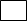 дадададададададададададададададададададададададада1.3.3. Наличие кухонной плиты1.3.3. Наличие кухонной плиты1.3.3. Наличие кухонной плиты1.3.3. Наличие кухонной плиты1.3.3. Наличие кухонной плиты1.3.3. Наличие кухонной плиты1.3.3. Наличие кухонной плиты1.3.3. Наличие кухонной плиты1.3.3. Наличие кухонной плиты1.3.3. Наличие кухонной плиты1.3.3. Наличие кухонной плиты1.3.3. Наличие кухонной плиты1.3.3. Наличие кухонной плиты1.3.3. Наличие кухонной плиты1.3.3. Наличие кухонной плиты1.3.3. Наличие кухонной плиты1.3.3. Наличие кухонной плиты1.3.3. Наличие кухонной плиты1.3.3. Наличие кухонной плиты1.3.3. Наличие кухонной плиты1.3.3. Наличие кухонной плиты1.3.3. Наличие кухонной плиты1.3.3. Наличие кухонной плиты1.3.3. Наличие кухонной плиты1.3.3. Наличие кухонной плиты1.3.3. Наличие кухонной плитыВидВидВидВидИсправное 
состояниеИсправное 
состояниеИсправное 
состояниеИсправное 
состояниеИсправное 
состояниеИсправное 
состояниеИсправное 
состояниеИсправное 
состояниеНеисправное состояниеНеисправное состояниеНеисправное состояниеНеисправное состояниеНеисправное состояниеНеисправное состояниеНеисправное состояниеНеисправное состояниеНеисправное состояниеНеисправное состояниеОтсутствуетОтсутствуетОтсутствуетОтсутствуетГазоваяГазоваяГазоваяГазоваядадададададададададададададададададададададаЭлектрическаяЭлектрическаяЭлектрическаяЭлектрическаядадададададададададададададададададададададаИндукционнаяИндукционнаяИндукционнаяИндукционнаядадададададададададададададададададададададаЧугунная печнаяЧугунная печнаяЧугунная печнаяЧугунная печнаядадададададададададададададададададададададаНа чем готовится горячая пища (указать)На чем готовится горячая пища (указать)На чем готовится горячая пища (указать)На чем готовится горячая пища (указать)На чем готовится горячая пища (указать)На чем готовится горячая пища (указать)На чем готовится горячая пища (указать)На чем готовится горячая пища (указать)На чем готовится горячая пища (указать)На чем готовится горячая пища (указать)На чем готовится горячая пища (указать)На чем готовится горячая пища (указать)На чем готовится горячая пища (указать)На чем готовится горячая пища (указать)На чем готовится горячая пища (указать)На чем готовится горячая пища (указать)На чем готовится горячая пища (указать)На чем готовится горячая пища (указать)На чем готовится горячая пища (указать)На чем готовится горячая пища (указать)На чем готовится горячая пища (указать)1.3.4. Наличие бытовых электроприборов1.3.4. Наличие бытовых электроприборов1.3.4. Наличие бытовых электроприборов1.3.4. Наличие бытовых электроприборов1.3.4. Наличие бытовых электроприборов1.3.4. Наличие бытовых электроприборов1.3.4. Наличие бытовых электроприборов1.3.4. Наличие бытовых электроприборов1.3.4. Наличие бытовых электроприборов1.3.4. Наличие бытовых электроприборов1.3.4. Наличие бытовых электроприборов1.3.4. Наличие бытовых электроприборов1.3.4. Наличие бытовых электроприборов1.3.4. Наличие бытовых электроприборов1.3.4. Наличие бытовых электроприборов1.3.4. Наличие бытовых электроприборов1.3.4. Наличие бытовых электроприборов1.3.4. Наличие бытовых электроприборов1.3.4. Наличие бытовых электроприборов1.3.4. Наличие бытовых электроприборов1.3.4. Наличие бытовых электроприборов1.3.4. Наличие бытовых электроприборов1.3.4. Наличие бытовых электроприборов1.3.4. Наличие бытовых электроприборов1.3.4. Наличие бытовых электроприборов1.3.4. Наличие бытовых электроприборовВидВидВидВидИсправное 
состояниеИсправное 
состояниеИсправное 
состояниеИсправное 
состояниеИсправное 
состояниеИсправное 
состояниеИсправное 
состояниеИсправное 
состояниеНеисправное 
состояниеНеисправное 
состояниеНеисправное 
состояниеНеисправное 
состояниеНеисправное 
состояниеНеисправное 
состояниеНеисправное 
состояниеНеисправное 
состояниеНеисправное 
состояниеНеисправное 
состояниеОтсутствуетОтсутствуетОтсутствуетОтсутствуетСтиральная машина 
автоматическаяСтиральная машина 
автоматическаяСтиральная машина 
автоматическаяСтиральная машина 
автоматическаядадададададададададададададададададададададаСтиральная машина 
полуавтоматическаяСтиральная машина 
полуавтоматическаяСтиральная машина 
полуавтоматическаяСтиральная машина 
полуавтоматическаядадададададададададададададададададададададаТелевизорТелевизорТелевизорТелевизордадададададададададададададададададададададаПылесосПылесосПылесосПылесосдадададададададададададададададададададададаХолодильникХолодильникХолодильникХолодильникдадададададададададададададададададададададаМикроволновая печьМикроволновая печьМикроволновая печьМикроволновая печьдадададададададададададададададададададададаМультиварка/ пароваркаМультиварка/ пароваркаМультиварка/ пароваркаМультиварка/ пароваркададададададададададададададададададададададаЭлектроплиткаЭлектроплиткаЭлектроплиткаЭлектроплиткададададададададададададададададададададададаЭлектрический чайникЭлектрический чайникЭлектрический чайникЭлектрический чайникдададададададададададададададададададададада1.3.5. Наличие необходимых предметов мебели и быта, иных вещей1.3.5. Наличие необходимых предметов мебели и быта, иных вещей1.3.5. Наличие необходимых предметов мебели и быта, иных вещей1.3.5. Наличие необходимых предметов мебели и быта, иных вещей1.3.5. Наличие необходимых предметов мебели и быта, иных вещей1.3.5. Наличие необходимых предметов мебели и быта, иных вещей1.3.5. Наличие необходимых предметов мебели и быта, иных вещей1.3.5. Наличие необходимых предметов мебели и быта, иных вещей1.3.5. Наличие необходимых предметов мебели и быта, иных вещей1.3.5. Наличие необходимых предметов мебели и быта, иных вещей1.3.5. Наличие необходимых предметов мебели и быта, иных вещей1.3.5. Наличие необходимых предметов мебели и быта, иных вещей1.3.5. Наличие необходимых предметов мебели и быта, иных вещей1.3.5. Наличие необходимых предметов мебели и быта, иных вещей1.3.5. Наличие необходимых предметов мебели и быта, иных вещей1.3.5. Наличие необходимых предметов мебели и быта, иных вещей1.3.5. Наличие необходимых предметов мебели и быта, иных вещей1.3.5. Наличие необходимых предметов мебели и быта, иных вещей1.3.5. Наличие необходимых предметов мебели и быта, иных вещей1.3.5. Наличие необходимых предметов мебели и быта, иных вещей1.3.5. Наличие необходимых предметов мебели и быта, иных вещей1.3.5. Наличие необходимых предметов мебели и быта, иных вещей1.3.5. Наличие необходимых предметов мебели и быта, иных вещей1.3.5. Наличие необходимых предметов мебели и быта, иных вещей1.3.5. Наличие необходимых предметов мебели и быта, иных вещей1.3.5. Наличие необходимых предметов мебели и быта, иных вещейВидВидВидВидИсправное 
состояниеИсправное 
состояниеИсправное 
состояниеИсправное 
состояниеИсправное 
состояниеИсправное 
состояниеИсправное 
состояниеИсправное 
состояниеНеисправное 
состояниеНеисправное 
состояниеНеисправное 
состояниеНеисправное 
состояниеНеисправное 
состояниеНеисправное 
состояниеНеисправное 
состояниеНеисправное 
состояниеНеисправное 
состояниеНеисправное 
состояниеОтсутствуетОтсутствуетОтсутствуетОтсутствуетПосуда для приготовления пищиПосуда для приготовления пищиПосуда для приготовления пищиПосуда для приготовления пищидадададададададададададададададададададададаПосуда и столовые приборы для приема пищиПосуда и столовые приборы для приема пищиПосуда и столовые приборы для приема пищиПосуда и столовые приборы для приема пищидадададададададададададададададададададададаКровать (иное спальное место)Кровать (иное спальное место)Кровать (иное спальное место)Кровать (иное спальное место)дадададададададададададададададададададададаШкафШкафШкафШкафдадададададададададададададададададададададаСтолСтолСтолСтолдадададададададададададададададададададададаСтулСтулСтулСтулдадададададададададададададададададададададаКомпьютерКомпьютерКомпьютерКомпьютердадададададададададададададададададададададаПланшет (смартфон)Планшет (смартфон)Планшет (смартфон)Планшет (смартфон)дадададададададададададададададададададададаДоступ в сеть «интернет»Доступ в сеть «интернет»Доступ в сеть «интернет»Доступ в сеть «интернет»дададададададададададададададададададададада1.3.6. Пожароопасность, травмоопасность, санитарное состояние жилого помещения1.3.6. Пожароопасность, травмоопасность, санитарное состояние жилого помещения1.3.6. Пожароопасность, травмоопасность, санитарное состояние жилого помещения1.3.6. Пожароопасность, травмоопасность, санитарное состояние жилого помещения1.3.6. Пожароопасность, травмоопасность, санитарное состояние жилого помещения1.3.6. Пожароопасность, травмоопасность, санитарное состояние жилого помещения1.3.6. Пожароопасность, травмоопасность, санитарное состояние жилого помещения1.3.6. Пожароопасность, травмоопасность, санитарное состояние жилого помещения1.3.6. Пожароопасность, травмоопасность, санитарное состояние жилого помещения1.3.6. Пожароопасность, травмоопасность, санитарное состояние жилого помещения1.3.6. Пожароопасность, травмоопасность, санитарное состояние жилого помещения1.3.6. Пожароопасность, травмоопасность, санитарное состояние жилого помещения1.3.6. Пожароопасность, травмоопасность, санитарное состояние жилого помещения1.3.6. Пожароопасность, травмоопасность, санитарное состояние жилого помещения1.3.6. Пожароопасность, травмоопасность, санитарное состояние жилого помещения1.3.6. Пожароопасность, травмоопасность, санитарное состояние жилого помещения1.3.6. Пожароопасность, травмоопасность, санитарное состояние жилого помещения1.3.6. Пожароопасность, травмоопасность, санитарное состояние жилого помещения1.3.6. Пожароопасность, травмоопасность, санитарное состояние жилого помещения1.3.6. Пожароопасность, травмоопасность, санитарное состояние жилого помещения1.3.6. Пожароопасность, травмоопасность, санитарное состояние жилого помещения1.3.6. Пожароопасность, травмоопасность, санитарное состояние жилого помещения1.3.6. Пожароопасность, травмоопасность, санитарное состояние жилого помещения1.3.6. Пожароопасность, травмоопасность, санитарное состояние жилого помещения1.3.6. Пожароопасность, травмоопасность, санитарное состояние жилого помещения1.3.6. Пожароопасность, травмоопасность, санитарное состояние жилого помещенияНеисправная (пожароопасная) электропроводкаНеисправная (пожароопасная) электропроводкаНеисправная (пожароопасная) электропроводкаНеисправная (пожароопасная) электропроводкаНеисправная (пожароопасная) электропроводкаНеисправная (пожароопасная) электропроводкаНеисправная (пожароопасная)электроприборыНеисправная (пожароопасная)электроприборыНеисправная (пожароопасная)электроприборыНеисправная (пожароопасная)электроприборыНеисправная (пожароопасная)электроприборыНеисправная (пожароопасная)электроприборыНеисправная (пожароопасная)электроприборыНеисправная (пожароопасная)электроприборыНеисправная (пожароопасная)электроприборыНеисправная (пожароопасная)электроприборыНеисправная (пожароопасная)электроприборыНеисправные (пожароопасные)
кухонная плитаНеисправные (пожароопасные)
кухонная плитаНеисправные (пожароопасные)
кухонная плитаНеисправные (пожароопасные)
кухонная плитаНеисправные (пожароопасные)
кухонная плитаНеисправные (пожароопасные)
кухонная плитаНеисправные (пожароопасные)
кухонная плитаНеисправные (пожароопасные)
кухонная плитаНеисправные (пожароопасные)
кухонная плитададададададададададададададададададададададададададаТравмоопасное 
потолочное покрытиеТравмоопасное 
потолочное покрытиеТравмоопасное 
потолочное покрытиеТравмоопасное 
потолочное покрытиеТравмоопасное 
потолочное покрытиеТравмоопасное 
потолочное покрытиеТравмоопасные
напольное покрытиеТравмоопасные
напольное покрытиеТравмоопасные
напольное покрытиеТравмоопасные
напольное покрытиеТравмоопасные
напольное покрытиеТравмоопасные
напольное покрытиеТравмоопасные
напольное покрытиеТравмоопасные
напольное покрытиеТравмоопасные
напольное покрытиеТравмоопасные
напольное покрытиеТравмоопасные
напольное покрытиеТравмоопасное 
ступениТравмоопасное 
ступениТравмоопасное 
ступениТравмоопасное 
ступениТравмоопасное 
ступениТравмоопасное 
ступениТравмоопасное 
ступениТравмоопасное 
ступениТравмоопасное 
ступенидадададададададададададададададададададададададададаНезакрывающиеся 
двериНезакрывающиеся 
двериНезакрывающиеся 
двериНезакрывающиеся 
двериНезакрывающиеся 
двериНезакрывающиеся 
двериНезакрывающиеся 
(разбитые) окнаНезакрывающиеся 
(разбитые) окнаНезакрывающиеся 
(разбитые) окнаНезакрывающиеся 
(разбитые) окнаНезакрывающиеся 
(разбитые) окнаНезакрывающиеся 
(разбитые) окнаНезакрывающиеся 
(разбитые) окнаНезакрывающиеся 
(разбитые) окнаНезакрывающиеся 
(разбитые) окнаНезакрывающиеся 
(разбитые) окнаНезакрывающиеся 
(разбитые) окнаТравмоопасная 
(протекающая) крышаТравмоопасная 
(протекающая) крышаТравмоопасная 
(протекающая) крышаТравмоопасная 
(протекающая) крышаТравмоопасная 
(протекающая) крышаТравмоопасная 
(протекающая) крышаТравмоопасная 
(протекающая) крышаТравмоопасная 
(протекающая) крышаТравмоопасная 
(протекающая) крышададададададададададададададададададададададададададаВлажностьВлажностьВлажностьВлажностьВлажностьВлажностьГрибокГрибокГрибокГрибокГрибокГрибокГрибокГрибокГрибокГрибокГрибокНеприятный запахНеприятный запахНеприятный запахНеприятный запахНеприятный запахНеприятный запахНеприятный запахНеприятный запахНеприятный запахдадададададададададададададададададададададададададаЗахламленностьЗахламленностьЗахламленностьЗахламленностьЗахламленностьЗахламленностьЗамусоренностьЗамусоренностьЗамусоренностьЗамусоренностьЗамусоренностьЗамусоренностьЗамусоренностьЗамусоренностьЗамусоренностьЗамусоренностьЗамусоренностьЗагрязненностьЗагрязненностьЗагрязненностьЗагрязненностьЗагрязненностьЗагрязненностьЗагрязненностьЗагрязненностьЗагрязненностьдадададададададададададададададададададададададададаНаличие насекомыхНаличие насекомыхНаличие насекомыхНаличие насекомыхНаличие насекомыхНаличие насекомыхНаличие грызуновНаличие грызуновНаличие грызуновНаличие грызуновНаличие грызуновНаличие грызуновНаличие грызуновНаличие грызуновНаличие грызуновНаличие грызуновНаличие грызуновНаличие 
домашних животныхНаличие 
домашних животныхНаличие 
домашних животныхНаличие 
домашних животныхНаличие 
домашних животныхНаличие 
домашних животныхНаличие 
домашних животныхНаличие 
домашних животныхНаличие 
домашних животныхдадададададададададададададададададададададададададаИные особенности 
(указать)Иные особенности 
(указать)Иные особенности 
(указать)Иные особенности 
(указать)Иные особенности 
(указать)Иные особенности 
(указать)Иные особенности 
(указать)1.4. Дополнительные сведения о жилом помещении1.4. Дополнительные сведения о жилом помещении1.4. Дополнительные сведения о жилом помещении1.4. Дополнительные сведения о жилом помещении1.4. Дополнительные сведения о жилом помещении1.4. Дополнительные сведения о жилом помещении1.4. Дополнительные сведения о жилом помещении1.4. Дополнительные сведения о жилом помещении1.4. Дополнительные сведения о жилом помещении1.4. Дополнительные сведения о жилом помещении1.4. Дополнительные сведения о жилом помещении1.4. Дополнительные сведения о жилом помещении1.4. Дополнительные сведения о жилом помещении1.4. Дополнительные сведения о жилом помещении1.4. Дополнительные сведения о жилом помещении1.4. Дополнительные сведения о жилом помещении1.4. Дополнительные сведения о жилом помещении1.4. Дополнительные сведения о жилом помещении1.4. Дополнительные сведения о жилом помещении1.4. Дополнительные сведения о жилом помещении1.4. Дополнительные сведения о жилом помещении1.4. Дополнительные сведения о жилом помещении1.4. Дополнительные сведения о жилом помещении1.4. Дополнительные сведения о жилом помещении1.4. Дополнительные сведения о жилом помещении1.4. Дополнительные сведения о жилом помещенииНаличие балкона 
(лоджии)Наличие балкона 
(лоджии)Наличие балкона 
(лоджии)Наличие балкона 
(лоджии)Наличие балкона 
(лоджии)Наличие балкона 
(лоджии)Наличие двора 
в частном сектореНаличие двора 
в частном сектореНаличие двора 
в частном сектореНаличие двора 
в частном сектореНаличие двора 
в частном сектореНаличие двора 
в частном сектореНаличие двора 
в частном сектореНаличие двора 
в частном сектореНаличие двора 
в частном сектореНаличие двора 
в частном сектореНаличие двора 
в частном сектореОбщее число проживающих
(указать)Общее число проживающих
(указать)Общее число проживающих
(указать)Общее число проживающих
(указать)Общее число проживающих
(указать)Общее число проживающих
(указать)Общее число проживающих
(указать)Общее число проживающих
(указать)Общее число проживающих
(указать)дададададададададададададададададаОбщее количество комнат
(указать)Общее количество комнат
(указать)Общее количество комнат
(указать)Общее количество комнат
(указать)Общее количество комнат
(указать)Общее количество комнат
(указать)Наличие личной комнатыНаличие личной комнатыНаличие личной комнатыНаличие личной комнатыНаличие личной комнатыНаличие личной комнатыНаличие личной комнатыНаличие личной комнатыНаличие личной комнатыНаличие личной комнатыНаличие личной комнатыПлощадь личной комнаты 
(указать)Площадь личной комнаты 
(указать)Площадь личной комнаты 
(указать)Площадь личной комнаты 
(указать)Площадь личной комнаты 
(указать)Площадь личной комнаты 
(указать)Площадь личной комнаты 
(указать)Площадь личной комнаты 
(указать)Площадь личной комнаты 
(указать)дададададададададададаЛитера _____№ ______________год __________Блок Б2. Ближайшее окружение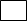 2. Ближайшее окружение2. Ближайшее окружение2. Ближайшее окружение2. Ближайшее окружение2. Ближайшее окружение2. Ближайшее окружениеЗаписано со слов с устного согласияЗаписано со слов с устного согласияЗаписано со слов с устного согласияОтказано в предоставлении информацииОтказано в предоставлении информации2.1. Сведения о членах семьи и других родственниках, участвующих 
в жизни гражданина2.1. Сведения о членах семьи и других родственниках, участвующих 
в жизни гражданина2.1. Сведения о членах семьи и других родственниках, участвующих 
в жизни гражданина2.1. Сведения о членах семьи и других родственниках, участвующих 
в жизни гражданина2.1. Сведения о членах семьи и других родственниках, участвующих 
в жизни гражданина2.1. Сведения о членах семьи и других родственниках, участвующих 
в жизни гражданина2.1. Сведения о членах семьи и других родственниках, участвующих 
в жизни гражданинаСтепень родстваСтепень родстваСтепень родстваСтепень родстваСтепень родстваФамилияФамилияФамилияФамилияФамилияИмяИмяИмяИмяИмяОтчествоОтчествоОтчествоОтчествоОтчествоКонтактный 
телефонКонтактный 
телефонКонтактный
телефонКонтактный
телефонКонтактный
телефон2.2. Сведения о об иных гражданах, участвующих в жизни гражданина2.2. Сведения о об иных гражданах, участвующих в жизни гражданина2.2. Сведения о об иных гражданах, участвующих в жизни гражданина2.2. Сведения о об иных гражданах, участвующих в жизни гражданина2.2. Сведения о об иных гражданах, участвующих в жизни гражданина2.2. Сведения о об иных гражданах, участвующих в жизни гражданина2.2. Сведения о об иных гражданах, участвующих в жизни гражданинаКатегорияКатегорияКатегорияКатегорияКатегорияФамилияФамилияФамилияФамилияФамилияИмяИмяИмяИмяИмяОтчествоОтчествоОтчествоОтчествоОтчествоКонтактный 
телефонКонтактный 
телефонКонтактный
телефонКонтактный
телефонКонтактный
телефон2.3. Сведения об организациях, оказывающих помощь гражданину2.3. Сведения об организациях, оказывающих помощь гражданину2.3. Сведения об организациях, оказывающих помощь гражданину2.3. Сведения об организациях, оказывающих помощь гражданину2.3. Сведения об организациях, оказывающих помощь гражданину2.3. Сведения об организациях, оказывающих помощь гражданину2.3. Сведения об организациях, оказывающих помощь гражданинуКатегорияКатегорияКатегорияКатегорияКатегорияНаименование организацииНаименование организацииНаименование организацииНаименование организацииНаименование организацииФамилияФамилияФамилияФамилияФамилияИмяИмяИмяИмяИмяОтчествоОтчествоОтчествоОтчествоОтчествоКонтактный 
телефонКонтактный 
телефонКонтактный
телефонКонтактный
телефонКонтактный
телефонВиды помощи 
(указать)Виды помощи 
(указать)Виды помощи
(указать)Виды помощи
(указать)Виды помощи
(указать)2.4. Основное контактное лицо (из указанных выше)2.4. Основное контактное лицо (из указанных выше)2.4. Основное контактное лицо (из указанных выше)2.4. Основное контактное лицо (из указанных выше)ОтсутствуетФамилия, имя, отчествоКонтактный телефонЭлектронная почтадаУстановлено наличие потребности в полученииУстановлено наличие потребности в полученииСоциальных услуг в форме социального обслуживания на домудаСоциальных услуг в полустационарной форме социального обслуживаниядаСоциальных услуг в форме социального обслуживания на дому и социальных услуг в полустационарной форме социального обслуживаниядаСоциальных услуг в стационарной форме социального обслуживаниядаСрочных социальных услугдаСоциального сопровождениядаЛитера _____№ ______________год __________Блок В1. Основные показатели состояния здоровья 1. Основные показатели состояния здоровья 1. Основные показатели состояния здоровья 1. Основные показатели состояния здоровья 1. Основные показатели состояния здоровья 1. Основные показатели состояния здоровья 1. Основные показатели состояния здоровья 1. Основные показатели состояния здоровья 1. Основные показатели состояния здоровья 1. Основные показатели состояния здоровья 1. Основные показатели состояния здоровья Внесено на основании наблюдения (согласовано)Внесено на основании наблюдения (согласовано)Внесено на основании наблюдения (согласовано)Внесено на основании наблюдения (согласовано)Внесено на основании наблюдения (согласовано)Внесено на основании наблюдения (согласовано)Внесено на основании наблюдения (согласовано)Внесено на основании наблюдения (согласовано)Внесено на основании наблюдения (согласовано)Внесено на основании наблюдения (согласовано)1.1. Дыхание1.1. Дыхание1.1. Дыхание1.1. Дыхание1.1. Дыхание1.1. Дыхание1.1. Дыхание1.1. Дыхание1.1. Дыхание1.1. ДыханиеДышит
самостоятельноДышит
самостоятельноДышит
самостоятельноНуждается 
в ингаляцияхНуждается 
в ингаляцияхТребуется кислородТребуется кислородТребуется кислородТребуется кислородТрахеостомияТрахеостомияда да да дададададададада1.2. Кожные покровы1.2. Кожные покровы1.2. Кожные покровы1.2. Кожные покровы1.2. Кожные покровы1.2. Кожные покровы1.2. Кожные покровы1.2. Кожные покровы1.2. Кожные покровы1.2. Кожные покровы1.2. Кожные покровыВ нормеВ нормеВ нормеСыпь, покраснениеСыпь, покраснениеГематомы, раныГематомы, раныГематомы, раныГематомы, раныПролежниПролежнида да да дадададададададаМестоположение пролежней (указать)Местоположение пролежней (указать)Местоположение пролежней (указать)Местоположение пролежней (указать)Местоположение пролежней (указать)1.3. Зрение1.3. Зрение1.3. Зрение1.3. Зрение1.3. Зрение1.3. Зрение1.3. Зрение1.3. Зрение1.3. Зрение1.3. Зрение1.3. ЗрениеВ нормеВ нормеВ норме с очками (линзами)В норме с очками (линзами)В норме с очками (линзами)В норме с очками (линзами)В норме с очками (линзами)СниженоСниженоСниженоПотерянода да дададададададададаОчки (линзы) используютсяОчки (линзы) используютсяОчки (линзы) используютсяОчки (линзы) используютсяОчки (линзы) используютсяОчки (линзы) используютсяОчки (линзы) не используютсяОчки (линзы) не используютсяОчки (линзы) не используютсяОчки (линзы) не используютсяОчки (линзы) не используютсядадададададададададада1.4. Слух1.4. Слух1.4. Слух1.4. Слух1.4. Слух1.4. Слух1.4. Слух1.4. Слух1.4. Слух1.4. Слух1.4. СлухВ нормеВ нормеВ норме со слуховым аппаратомВ норме со слуховым аппаратомВ норме со слуховым аппаратомВ норме со слуховым аппаратомВ норме со слуховым аппаратомСниженСниженСниженПотерянда да дададададададададаСлуховой аппарат используетсяСлуховой аппарат используетсяСлуховой аппарат используетсяСлуховой аппарат используетсяСлуховой аппарат используетсяСлуховой аппарат не используетсяСлуховой аппарат не используетсяСлуховой аппарат не используетсяСлуховой аппарат не используетсяСлуховой аппарат не используетсяСлуховой аппарат не используетсядадададададададададада1.5. Полость рта (зубы)1.5. Полость рта (зубы)1.5. Полость рта (зубы)1.5. Полость рта (зубы)1.5. Полость рта (зубы)1.5. Полость рта (зубы)1.5. Полость рта (зубы)1.5. Полость рта (зубы)1.5. Полость рта (зубы)1.5. Полость рта (зубы)1.5. Полость рта (зубы)Имеются зубыИмеются зубыИмеются зубыИмеются зубыИмеются протезыИмеются протезыИмеются протезыИмеются протезыОтсутствуют зубыОтсутствуют зубыОтсутствуют зубыдадададададададададада1.6. Масса тела1.6. Масса тела1.6. Масса тела1.6. Масса тела1.6. Масса тела1.6. Масса тела1.6. Масса тела1.6. Масса тела1.6. Масса тела1.6. Масса тела1.6. Масса телаВ норме В норме В норме В норме Избыточная Избыточная Избыточная Избыточная Недостаточная  Недостаточная  Недостаточная  дадададададададададада1.7. Наличие падений за последние 3 месяца1.7. Наличие падений за последние 3 месяца1.7. Наличие падений за последние 3 месяца1.7. Наличие падений за последние 3 месяца1.7. Наличие падений за последние 3 месяца1.7. Наличие падений за последние 3 месяца1.7. Наличие падений за последние 3 месяца1.7. Наличие падений за последние 3 месяца1.7. Наличие падений за последние 3 месяца1.7. Наличие падений за последние 3 месяца1.7. Наличие падений за последние 3 месяцаНе былоНе былоНе былоНе былоБыли редко (1 – 2 раза)Были редко (1 – 2 раза)Были редко (1 – 2 раза)Были редко (1 – 2 раза)Были часто (3 – 6 раз)Были часто (3 – 6 раз)Были часто (3 – 6 раз)дадададададададададада1.8. Наличие болей1.8. Наличие болей1.8. Наличие болей1.8. Наличие болей1.8. Наличие болей1.8. Наличие болейПостоянныеПериодические Периодические Редкие Редкие ОтсутствуютдадададададаЛокализация (указать)Локализация (указать)Локализация (указать)1.9. Наличие нарушений речи1.9. Наличие нарушений речи1.9. Наличие нарушений речи1.9. Наличие нарушений речи1.9. Наличие нарушений речи1.9. Наличие нарушений речиНе препятствуют общениюНе препятствуют общениюПрепятствуют общениюПрепятствуют общениюОтсутствуютОтсутствуютдадададададаВладение навыками альтернативной или дополнительной коммуникации (указать)Владение навыками альтернативной или дополнительной коммуникации (указать)Владение навыками альтернативной или дополнительной коммуникации (указать)Владение навыками альтернативной или дополнительной коммуникации (указать)1.10. Наличие аллергических реакций1.10. Наличие аллергических реакций1.10. Наличие аллергических реакций1.10. Наличие аллергических реакций1.10. Наличие аллергических реакций1.10. Наличие аллергических реакцийЧастыеПериодическиеПериодическиеРедкиеРедкиеОтсутствуютдадададададаЧто вызывает (указать)Что вызывает (указать)Что вызывает (указать)1.11. Наличие протезов1.11. Наличие протезов1.11. Наличие протезов1.11. Наличие протезов1.11. Наличие протезов1.11. Наличие протезовВерхних конечностейНижних конечностейНижних конечностейИные (указать)Иные (указать)Отсутствуютдададада1.12. Наличие зондов (катетеров), стом1.12. Наличие зондов (катетеров), стом1.12. Наличие зондов (катетеров), стом1.12. Наличие зондов (катетеров), стом1.12. Наличие зондов (катетеров), стом1.12. Наличие зондов (катетеров), стом1.12. Наличие зондов (катетеров), стом1.12. Наличие зондов (катетеров), стом1.12. Наличие зондов (катетеров), стом1.12. Наличие зондов (катетеров), стом1.12. Наличие зондов (катетеров), стом1.12. Наличие зондов (катетеров), стом1.12. Наличие зондов (катетеров), стом1.12. Наличие зондов (катетеров), стом1.12. Наличие зондов (катетеров), стом1.12. Наличие зондов (катетеров), стомВ желудкеВ желудкеВ кишечникеВ кишечникеВ кишечникеВ мочевом пузыреВ мочевом пузыреВ мочевом пузыреВ мочевом пузыреВ мочевом пузыреВ мочевом пузыреВ ином месте 
(указать)В ином месте 
(указать)В ином месте 
(указать)ОтсутствуютОтсутствуютдадададададададададададада2. Дополнительные показатели состоянии здоровья2. Дополнительные показатели состоянии здоровья2. Дополнительные показатели состоянии здоровья2. Дополнительные показатели состоянии здоровья2. Дополнительные показатели состоянии здоровья2. Дополнительные показатели состоянии здоровья2. Дополнительные показатели состоянии здоровья2. Дополнительные показатели состоянии здоровья2. Дополнительные показатели состоянии здоровья2. Дополнительные показатели состоянии здоровья2. Дополнительные показатели состоянии здоровья2. Дополнительные показатели состоянии здоровья2. Дополнительные показатели состоянии здоровья2. Дополнительные показатели состоянии здоровья2. Дополнительные показатели состоянии здоровья2. Дополнительные показатели состоянии здоровья2.1. Информация о медицинских осмотрах2.1. Информация о медицинских осмотрах2.1. Информация о медицинских осмотрах2.1. Информация о медицинских осмотрах2.1. Информация о медицинских осмотрах2.1. Информация о медицинских осмотрах2.1. Информация о медицинских осмотрах2.1. Информация о медицинских осмотрах2.1. Информация о медицинских осмотрах2.1. Информация о медицинских осмотрах2.1. Информация о медицинских осмотрах2.1. Информация о медицинских осмотрах2.1. Информация о медицинских осмотрах2.1. Информация о медицинских осмотрах2.1. Информация о медицинских осмотрах2.1. Информация о медицинских осмотрахЗаписано со слов с устного согласияЗаписано со слов с устного согласияЗаписано со слов с устного согласияЗаписано со слов с устного согласияЗаписано со слов с устного согласияЗаписано со слов с устного согласияЗаписано со слов с устного согласияЗаписано со слов с устного согласияЗаписано со слов с устного согласияЗаписано со слов с устного согласияЗаписано со слов с устного согласияЗаписано со слов с устного согласияЗаписано со слов с устного согласияЗаписано со слов с устного согласияЗаписано со слов с устного согласияВидВидВидВидВидВидВидВидДата проведения (указать)Дата проведения (указать)Дата проведения (указать)Дата проведения (указать)Дата проведения (указать)Дата проведения (указать)Дата проведения (указать)Дата проведения (указать)Последняя консультация участкового врача или врача общей практикиПоследняя консультация участкового врача или врача общей практикиПоследняя консультация участкового врача или врача общей практикиПоследняя консультация участкового врача или врача общей практикиПоследняя консультация участкового врача или врача общей практикиПоследняя консультация участкового врача или врача общей практикиПоследняя консультация участкового врача или врача общей практикиПоследняя консультация участкового врача или врача общей практикиПоследняя консультация врача специалиста (указать)Последняя консультация врача специалиста (указать)Последняя консультация врача специалиста (указать)Последняя консультация врача специалиста (указать)Последняя консультация врача специалиста (указать)Последняя консультация врача специалиста (указать)Последняя консультация врача специалиста (указать)Последняя консультация врача специалиста (указать)Последняя диспансеризацияПоследняя диспансеризацияПоследняя диспансеризацияПоследняя диспансеризацияПоследняя диспансеризацияПоследняя диспансеризацияПоследняя диспансеризацияПоследняя диспансеризацияпоследний профилактический осмотрпоследний профилактический осмотрпоследний профилактический осмотрпоследний профилактический осмотрпоследний профилактический осмотрпоследний профилактический осмотрпоследний профилактический осмотрпоследний профилактический осмотрПоследняя госпитализация (указать причину)Последняя госпитализация (указать причину)Последняя госпитализация (указать причину)Последняя госпитализация (указать причину)Последняя госпитализация (указать причину)Последняя госпитализация (указать причину)Последняя госпитализация (указать причину)Последняя госпитализация (указать причину)Последний приезд скорой помощи (указать причину)Последний приезд скорой помощи (указать причину)Последний приезд скорой помощи (указать причину)Последний приезд скорой помощи (указать причину)Последний приезд скорой помощи (указать причину)Последний приезд скорой помощи (указать причину)Последний приезд скорой помощи (указать причину)Последний приезд скорой помощи (указать причину)Медицинская организация, осуществляющая первичную медико-санитарную помощь, в которой обслуживается гражданин (указать)Медицинская организация, осуществляющая первичную медико-санитарную помощь, в которой обслуживается гражданин (указать)Медицинская организация, осуществляющая первичную медико-санитарную помощь, в которой обслуживается гражданин (указать)Медицинская организация, осуществляющая первичную медико-санитарную помощь, в которой обслуживается гражданин (указать)Медицинская организация, осуществляющая первичную медико-санитарную помощь, в которой обслуживается гражданин (указать)Медицинская организация, осуществляющая первичную медико-санитарную помощь, в которой обслуживается гражданин (указать)Медицинская организация, осуществляющая первичную медико-санитарную помощь, в которой обслуживается гражданин (указать)Медицинская организация, осуществляющая первичную медико-санитарную помощь, в которой обслуживается гражданин (указать)Медицинская организация, осуществляющая первичную медико-санитарную помощь, в которой обслуживается гражданин (указать)Медицинская организация, осуществляющая первичную медико-санитарную помощь, в которой обслуживается гражданин (указать)Медицинская организация, осуществляющая первичную медико-санитарную помощь, в которой обслуживается гражданин (указать)Медицинская организация, осуществляющая первичную медико-санитарную помощь, в которой обслуживается гражданин (указать)Медицинская организация, осуществляющая первичную медико-санитарную помощь, в которой обслуживается гражданин (указать)Медицинская организация, осуществляющая первичную медико-санитарную помощь, в которой обслуживается гражданин (указать)Медицинская организация, осуществляющая первичную медико-санитарную помощь, в которой обслуживается гражданин (указать)Медицинская организация, осуществляющая первичную медико-санитарную помощь, в которой обслуживается гражданин (указать)2.2. Информация о медицинских статусах 2.2. Информация о медицинских статусах 2.2. Информация о медицинских статусах 2.2. Информация о медицинских статусах 2.2. Информация о медицинских статусах 2.2. Информация о медицинских статусах 2.2. Информация о медицинских статусах 2.2. Информация о медицинских статусах 2.2. Информация о медицинских статусах 2.2. Информация о медицинских статусах 2.2. Информация о медицинских статусах 2.2. Информация о медицинских статусах 2.2. Информация о медицинских статусах 2.2. Информация о медицинских статусах 2.2. Информация о медицинских статусах 2.2. Информация о медицинских статусах Записано со слов с устного согласияЗаписано со слов с устного согласияЗаписано со слов с устного согласияЗаписано со слов с устного согласияЗаписано со слов с устного согласияЗаписано со слов с устного согласияЗаписано со слов с устного согласияЗаписано со слов с устного согласияЗаписано со слов с устного согласияЗаписано со слов с устного согласияЗаписано со слов с устного согласияЗаписано со слов с устного согласияЗаписано со слов с устного согласияЗаписано со слов с устного согласияЗаписано со слов с устного согласияВидВидВидПодтверждениеПодтверждениеПодтверждениеПодтверждениеПодтверждениеПодтверждениеПодтверждениеПодтверждениеПодтверждениеПодтверждениеС какого времени (указать)С какого времени (указать)С какого времени (указать)Находится на диспансерном наблюденииНаходится на диспансерном наблюденииНаходится на диспансерном наблюдениидадададададададададаИмеет статус паллиативного пациентаИмеет статус паллиативного пациентаИмеет статус паллиативного пациентададададададададададаГруппа здоровья (указать)Группа здоровья (указать)Группа здоровья (указать)Группа здоровья (указать)Группа здоровья (указать)Группа здоровья (указать)Группа здоровья (указать)Группа здоровья (указать)Группа диспансерного наблюдения (указать)Группа диспансерного наблюдения (указать)Группа диспансерного наблюдения (указать)Группа диспансерного наблюдения (указать)Группа диспансерного наблюдения (указать)Группа диспансерного наблюдения (указать)Группа диспансерного наблюдения (указать)Группа диспансерного наблюдения (указать)3. Обеспеченность техническими средствами реабилитации3. Обеспеченность техническими средствами реабилитации3. Обеспеченность техническими средствами реабилитации3. Обеспеченность техническими средствами реабилитации3. Обеспеченность техническими средствами реабилитации3. Обеспеченность техническими средствами реабилитации3. Обеспеченность техническими средствами реабилитации3. Обеспеченность техническими средствами реабилитации3. Обеспеченность техническими средствами реабилитации3. Обеспеченность техническими средствами реабилитации3. Обеспеченность техническими средствами реабилитации3. Обеспеченность техническими средствами реабилитации3. Обеспеченность техническими средствами реабилитации3. Обеспеченность техническими средствами реабилитации3. Обеспеченность техническими средствами реабилитации3. Обеспеченность техническими средствами реабилитации Записано со слов с устного согласия (согласовано) Записано со слов с устного согласия (согласовано) Записано со слов с устного согласия (согласовано) Записано со слов с устного согласия (согласовано) Записано со слов с устного согласия (согласовано) Записано со слов с устного согласия (согласовано) Записано со слов с устного согласия (согласовано)Внесено на основании наблюденияВнесено на основании наблюденияВнесено на основании наблюденияВнесено на основании наблюденияВнесено на основании наблюденияВнесено на основании наблюденияВнесено на основании наблюденияВнесено на основании наблюденияВнесено на основании наблюденияВидВидВидВидИмеется 
в наличииИмеется 
в наличииИмеется 
в наличииИмеется 
в наличииИмеется 
в наличииПолучено 
по ИПРАПолучено 
по ИПРАПолучено 
по ИПРАНе используетсяНе используетсяНе используетсяНеисправноКровать функциональная механическаяКровать функциональная механическаяКровать функциональная механическаяКровать функциональная механическаядадададададададададададаКровать функциональная электрическаяКровать функциональная электрическаяКровать функциональная электрическаяКровать функциональная электрическаядадададададададададададаБоковое ограждение для кровати (совместимое с кроватью)Боковое ограждение для кровати (совместимое с кроватью)Боковое ограждение для кровати (совместимое с кроватью)Боковое ограждение для кровати (совместимое с кроватью)дадададададададададададаПротивопролежневый матрац трубчатыйПротивопролежневый матрац трубчатыйПротивопролежневый матрац трубчатыйПротивопролежневый матрац трубчатыйдадададададададададададаПротивопролежневый матрац ячеистыйПротивопролежневый матрац ячеистыйПротивопролежневый матрац ячеистыйПротивопролежневый матрац ячеистыйдадададададададададададаПротивопролежневая подушка для сиденияПротивопролежневая подушка для сиденияПротивопролежневая подушка для сиденияПротивопролежневая подушка для сидениядадададададададададададаПодушка для позиционирования/валикПодушка для позиционирования/валикПодушка для позиционирования/валикПодушка для позиционирования/валикдадададададададададададаЛестница для подъема больного с жесткими перекладинами, 4-х ступенчатаяЛестница для подъема больного с жесткими перекладинами, 4-х ступенчатаяЛестница для подъема больного с жесткими перекладинами, 4-х ступенчатаяЛестница для подъема больного с жесткими перекладинами, 4-х ступенчатаядадададададададададададаДиск поворотный для пересаживанияДиск поворотный для пересаживанияДиск поворотный для пересаживанияДиск поворотный для пересаживаниядадададададададададададаОпора под спину/опора для сиденьяОпора под спину/опора для сиденьяОпора под спину/опора для сиденьяОпора под спину/опора для сиденьядадададададададададададаСкользящая простынь/скользящий рукавСкользящая простынь/скользящий рукавСкользящая простынь/скользящий рукавСкользящая простынь/скользящий рукавдадададададададададададаСкользящая доска для пересаживанияСкользящая доска для пересаживанияСкользящая доска для пересаживанияСкользящая доска для пересаживаниядадададададададададададаПрикроватный столикПрикроватный столикПрикроватный столикПрикроватный столикдадададададададададададаПоручень прикроватныйПоручень прикроватныйПоручень прикроватныйПоручень прикроватныйдадададададададададададаПояс вспомогательный для перемещения/пояс-ременьПояс вспомогательный для перемещения/пояс-ременьПояс вспомогательный для перемещения/пояс-ременьПояс вспомогательный для перемещения/пояс-ременьдадададададададададададаХодунки-опоры/ходунки-шагающиеХодунки-опоры/ходунки-шагающиеХодунки-опоры/ходунки-шагающиеХодунки-опоры/ходунки-шагающиедадададададададададададаПоднос с фиксатором для установки на ходунки (совместимый с ходунками)Поднос с фиксатором для установки на ходунки (совместимый с ходунками)Поднос с фиксатором для установки на ходунки (совместимый с ходунками)Поднос с фиксатором для установки на ходунки (совместимый с ходунками)дадададададададададададаТрость опорная/трость многоопорнаяТрость опорная/трость многоопорнаяТрость опорная/трость многоопорнаяТрость опорная/трость многоопорнаядадададададададададададаКостыли подмышечные с устройством противоскольжения Костыли подмышечные с устройством противоскольжения Костыли подмышечные с устройством противоскольжения Костыли подмышечные с устройством противоскольжения дадададададададададададаКостыли с опорой под локоть с устройством противоскольжения Костыли с опорой под локоть с устройством противоскольжения Костыли с опорой под локоть с устройством противоскольжения Костыли с опорой под локоть с устройством противоскольжения дадададададададададададаКресло-коляска с ручным приводом комнатнаяКресло-коляска с ручным приводом комнатнаяКресло-коляска с ручным приводом комнатнаяКресло-коляска с ручным приводом комнатнаядадададададададададададаКресло-коляска с ручным приводом прогулочнаяКресло-коляска с ручным приводом прогулочнаяКресло-коляска с ручным приводом прогулочнаяКресло-коляска с ручным приводом прогулочнаядадададададададададададаКресло-коляска с ручным приводом для лиц с большим весом комнатнаяКресло-коляска с ручным приводом для лиц с большим весом комнатнаяКресло-коляска с ручным приводом для лиц с большим весом комнатнаяКресло-коляска с ручным приводом для лиц с большим весом комнатнаядадададададададададададаКресло-стул с санитарным оснащением/кресло-туалетКресло-стул с санитарным оснащением/кресло-туалетКресло-стул с санитарным оснащением/кресло-туалетКресло-стул с санитарным оснащением/кресло-туалетдадададададададададададаНасадка на унитаз с поручнемНасадка на унитаз с поручнемНасадка на унитаз с поручнемНасадка на унитаз с поручнемдадададададададададададаОпора для туалета/поручень для туалетаОпора для туалета/поручень для туалетаОпора для туалета/поручень для туалетаОпора для туалета/поручень для туалетададададададададададададаСтупеньки с поручнем/ступеньки без поручняСтупеньки с поручнем/ступеньки без поручняСтупеньки с поручнем/ступеньки без поручняСтупеньки с поручнем/ступеньки без поручнядадададададададададададаСиденье для ванной/сиденье для ванной поворотноеСиденье для ванной/сиденье для ванной поворотноеСиденье для ванной/сиденье для ванной поворотноеСиденье для ванной/сиденье для ванной поворотноедадададададададададададаСтул/табурет для мытья в ванне (душе)Стул/табурет для мытья в ванне (душе)Стул/табурет для мытья в ванне (душе)Стул/табурет для мытья в ванне (душе)дадададададададададададаВанна-простыня для мытья в постелиВанна-простыня для мытья в постелиВанна-простыня для мытья в постелиВанна-простыня для мытья в постелидадададададададададададаВанна для мытья в постели каркаснаяВанна для мытья в постели каркаснаяВанна для мытья в постели каркаснаяВанна для мытья в постели каркаснаядадададададададададададаВанна для мытья в постели надувнаяВанна для мытья в постели надувнаяВанна для мытья в постели надувнаяВанна для мытья в постели надувнаядадададададададададададаВанночка для мытья головы/ ванночка для мытья головы надувнаяВанночка для мытья головы/ ванночка для мытья головы надувнаяВанночка для мытья головы/ ванночка для мытья головы надувнаяВанночка для мытья головы/ ванночка для мытья головы надувнаядадададададададададададаИное (указать)Иное (указать)Иное (указать)Иное (указать)4. Определение уровня нуждаемости в уходе4. Определение уровня нуждаемости в уходе4. Определение уровня нуждаемости в уходе4. Определение уровня нуждаемости в уходе4. Определение уровня нуждаемости в уходе4. Определение уровня нуждаемости в уходе4. Определение уровня нуждаемости в уходе4. Определение уровня нуждаемости в уходе4. Определение уровня нуждаемости в уходе4. Определение уровня нуждаемости в уходе4. Определение уровня нуждаемости в уходе4. Определение уровня нуждаемости в уходе4. Определение уровня нуждаемости в уходе4. Определение уровня нуждаемости в уходе4. Определение уровня нуждаемости в уходе4. Определение уровня нуждаемости в уходеОцениваемые действияОцениваемые действияОцениваемые действияОцениваемые действияОцениваемые действияОцениваемые действияОценочная шкала (баллы)Оценочная шкала (баллы)Оценочная шкала (баллы)Оценочная шкала (баллы)Оценочная шкала (баллы)Оценочная шкала (баллы)Оценочная шкала (баллы)Оценочная шкала (баллы)Оценочная шкала (баллы)Оценочная шкала (баллы)Оцениваемые действияОцениваемые действияОцениваемые действияОцениваемые действияОцениваемые действияОцениваемые действияВыполняет действия, соблюдая условия:1. Правильно (адекватно)2. Регулярно (привычно),3. Полностью4. Нормативно (по времени)Выполняет действия, соблюдая условия:1. Правильно (адекватно)2. Регулярно (привычно),3. Полностью4. Нормативно (по времени)Выполняет действия, соблюдая условия:1. Правильно (адекватно)2. Регулярно (привычно),3. Полностью4. Нормативно (по времени)Выполняет действия, соблюдая условия:1. Правильно (адекватно)2. Регулярно (привычно),3. Полностью4. Нормативно (по времени)Выполняет действия или неправильно (неадекватно), или нерегулярно, или не полностью (частично), или за ненормативное время (не выполняются три из четырех условий)Выполняет действия или неправильно (неадекватно), или нерегулярно, или не полностью (частично), или за ненормативное время (не выполняются три из четырех условий)Выполняет действия или неправильно (неадекватно), или нерегулярно, или не полностью (частично), или за ненормативное время (не выполняются три из четырех условий)Выполняет действия или неправильно (неадекватно), или нерегулярно, или не полностью (частично), или за ненормативное время (не выполняются три из четырех условий)Не выполняет действия (все четыре условия не выполняются)Не выполняет действия (все четыре условия не выполняются)Готовить горячую пищуГотовить горячую пищуГотовить горячую пищуГотовить горячую пищуГотовить горячую пищуГотовить горячую пищу00001,51,51,51,533Открывать упаковки, нарезать на куски, разогревать готовую еду, раскладывать на тарелки, подаватьОткрывать упаковки, нарезать на куски, разогревать готовую еду, раскладывать на тарелки, подаватьОткрывать упаковки, нарезать на куски, разогревать готовую еду, раскладывать на тарелки, подаватьОткрывать упаковки, нарезать на куски, разогревать готовую еду, раскладывать на тарелки, подаватьОткрывать упаковки, нарезать на куски, разогревать готовую еду, раскладывать на тарелки, подаватьОткрывать упаковки, нарезать на куски, разогревать готовую еду, раскладывать на тарелки, подавать0000111122Есть, пользуясь столовыми приборамиЕсть, пользуясь столовыми приборамиЕсть, пользуясь столовыми приборамиЕсть, пользуясь столовыми приборамиЕсть, пользуясь столовыми приборамиЕсть, пользуясь столовыми приборами0000111122Пить, удерживая стакан (чашку) рукой (руками)Пить, удерживая стакан (чашку) рукой (руками)Пить, удерживая стакан (чашку) рукой (руками)Пить, удерживая стакан (чашку) рукой (руками)Пить, удерживая стакан (чашку) рукой (руками)Пить, удерживая стакан (чашку) рукой (руками)0000111122Надевать и снимать одежду и обувьНадевать и снимать одежду и обувьНадевать и снимать одежду и обувьНадевать и снимать одежду и обувьНадевать и снимать одежду и обувьНадевать и снимать одежду и обувь0000111122Осуществлять утренний и вечерний туалетОсуществлять утренний и вечерний туалетОсуществлять утренний и вечерний туалетОсуществлять утренний и вечерний туалетОсуществлять утренний и вечерний туалетОсуществлять утренний и вечерний туалет0000111122Мыться (в ванной комнате, в душе, бане, ином приспособленном месте)Мыться (в ванной комнате, в душе, бане, ином приспособленном месте)Мыться (в ванной комнате, в душе, бане, ином приспособленном месте)Мыться (в ванной комнате, в душе, бане, ином приспособленном месте)Мыться (в ванной комнате, в душе, бане, ином приспособленном месте)Мыться (в ванной комнате, в душе, бане, ином приспособленном месте)0000111122Контролировать мочеиспускание и (или) дефекациюКонтролировать мочеиспускание и (или) дефекациюКонтролировать мочеиспускание и (или) дефекациюКонтролировать мочеиспускание и (или) дефекациюКонтролировать мочеиспускание и (или) дефекациюКонтролировать мочеиспускание и (или) дефекацию0000111122Пользоваться туалетом (абсорбирующим бельем)Пользоваться туалетом (абсорбирующим бельем)Пользоваться туалетом (абсорбирующим бельем)Пользоваться туалетом (абсорбирующим бельем)Пользоваться туалетом (абсорбирующим бельем)Пользоваться туалетом (абсорбирующим бельем)0000111122Осуществлять гигиену после опорожненияОсуществлять гигиену после опорожненияОсуществлять гигиену после опорожненияОсуществлять гигиену после опорожненияОсуществлять гигиену после опорожненияОсуществлять гигиену после опорожнения0000111122Менять положение тела, ложиться, садиться, вставать с кровати на ногиМенять положение тела, ложиться, садиться, вставать с кровати на ногиМенять положение тела, ложиться, садиться, вставать с кровати на ногиМенять положение тела, ложиться, садиться, вставать с кровати на ногиМенять положение тела, ложиться, садиться, вставать с кровати на ногиМенять положение тела, ложиться, садиться, вставать с кровати на ноги00001,51,51,51,533Пересаживаться с кровати на стул (кресло, кресло-коляску, диван) и обратно, сидетьПересаживаться с кровати на стул (кресло, кресло-коляску, диван) и обратно, сидетьПересаживаться с кровати на стул (кресло, кресло-коляску, диван) и обратно, сидетьПересаживаться с кровати на стул (кресло, кресло-коляску, диван) и обратно, сидетьПересаживаться с кровати на стул (кресло, кресло-коляску, диван) и обратно, сидетьПересаживаться с кровати на стул (кресло, кресло-коляску, диван) и обратно, сидеть00001,51,51,51,533Передвигаться по дому без или с помощью технических средств реабилитации (иных вспомогательных приспособлений)Передвигаться по дому без или с помощью технических средств реабилитации (иных вспомогательных приспособлений)Передвигаться по дому без или с помощью технических средств реабилитации (иных вспомогательных приспособлений)Передвигаться по дому без или с помощью технических средств реабилитации (иных вспомогательных приспособлений)Передвигаться по дому без или с помощью технических средств реабилитации (иных вспомогательных приспособлений)Передвигаться по дому без или с помощью технических средств реабилитации (иных вспомогательных приспособлений)00001,51,51,51,533Выходить на улицу, пользоваться общественным транспортом, уезжать из дома и возвращаться обратноВыходить на улицу, пользоваться общественным транспортом, уезжать из дома и возвращаться обратноВыходить на улицу, пользоваться общественным транспортом, уезжать из дома и возвращаться обратноВыходить на улицу, пользоваться общественным транспортом, уезжать из дома и возвращаться обратноВыходить на улицу, пользоваться общественным транспортом, уезжать из дома и возвращаться обратноВыходить на улицу, пользоваться общественным транспортом, уезжать из дома и возвращаться обратно00001,51,51,51,533Понимать обращенную речь, понятно излагать мысли в доступной форме, используя речь, жесты, мимику, письмо, картинкиПонимать обращенную речь, понятно излагать мысли в доступной форме, используя речь, жесты, мимику, письмо, картинкиПонимать обращенную речь, понятно излагать мысли в доступной форме, используя речь, жесты, мимику, письмо, картинкиПонимать обращенную речь, понятно излагать мысли в доступной форме, используя речь, жесты, мимику, письмо, картинкиПонимать обращенную речь, понятно излагать мысли в доступной форме, используя речь, жесты, мимику, письмо, картинкиПонимать обращенную речь, понятно излагать мысли в доступной форме, используя речь, жесты, мимику, письмо, картинки0000222244Ориентироваться во времени и окружающей обстановке (месте)Ориентироваться во времени и окружающей обстановке (месте)Ориентироваться во времени и окружающей обстановке (месте)Ориентироваться во времени и окружающей обстановке (месте)Ориентироваться во времени и окружающей обстановке (месте)Ориентироваться во времени и окружающей обстановке (месте)0000222244Обеспечивать личную безопасность, поддерживать здоровье, избегать потенциальных угрозОбеспечивать личную безопасность, поддерживать здоровье, избегать потенциальных угрозОбеспечивать личную безопасность, поддерживать здоровье, избегать потенциальных угрозОбеспечивать личную безопасность, поддерживать здоровье, избегать потенциальных угрозОбеспечивать личную безопасность, поддерживать здоровье, избегать потенциальных угрозОбеспечивать личную безопасность, поддерживать здоровье, избегать потенциальных угроз0000222244Обеспечивать свой досуг, заниматься любым ручным трудомОбеспечивать свой досуг, заниматься любым ручным трудомОбеспечивать свой досуг, заниматься любым ручным трудомОбеспечивать свой досуг, заниматься любым ручным трудомОбеспечивать свой досуг, заниматься любым ручным трудомОбеспечивать свой досуг, заниматься любым ручным трудом0000111122Поддерживать межличностные отношения (родственные, товарищеские, приятельские, дружеские)Поддерживать межличностные отношения (родственные, товарищеские, приятельские, дружеские)Поддерживать межличностные отношения (родственные, товарищеские, приятельские, дружеские)Поддерживать межличностные отношения (родственные, товарищеские, приятельские, дружеские)Поддерживать межличностные отношения (родственные, товарищеские, приятельские, дружеские)Поддерживать межличностные отношения (родственные, товарищеские, приятельские, дружеские)0000111122Обеспечивать чистоту и порядок в доме, стиратьОбеспечивать чистоту и порядок в доме, стиратьОбеспечивать чистоту и порядок в доме, стиратьОбеспечивать чистоту и порядок в доме, стиратьОбеспечивать чистоту и порядок в доме, стиратьОбеспечивать чистоту и порядок в доме, стирать00001,51,51,51,533Совершать покупкиСовершать покупкиСовершать покупкиСовершать покупкиСовершать покупкиСовершать покупки00001,51,51,51,533Итоговая сумма балловИтоговая сумма балловИтоговая сумма балловИтоговая сумма балловИтоговая сумма балловИтоговая сумма балловОт 35,5 до 55 балловУстановлен III уровень нуждаемости в уходедаОт 26,5 до 35 балловУстановлен II уровень нуждаемости в уходедаОт 15,5 до 26 балловУстановлен I уровень нуждаемости в уходедаОт 0 до 15 балловНе установлен уровень нуждаемости в уходедаЛитера _____№ ______________год __________Блок Г1. Рекомендуемые социальные услуги1. Рекомендуемые социальные услуги1. Рекомендуемые социальные услуги1.1. Социально-бытовые услуги1.1. Социально-бытовые услуги1.1. Социально-бытовые услуги1. По поддержке домашнего хозяйства1. По поддержке домашнего хозяйства1. По поддержке домашнего хозяйстваРасчистка дорожек от снега и мусора (для обеспечения доступа к жилому дому и надворным постройкам)даТопка печей (в жилых помещениях без газового или центрального отопления)даДоставка воды (в жилых помещениях без водоснабжения)даПодогрев воды (в жилых помещениях без горячего водоснабжения)даУборка жилого помещения (комплексная)даУборка жилого помещения (поддерживающая)даУборка жилого помещения (выборочная)даЧистка бытовой техникидаЧистка мягкой мебелидаВынос бытовых отходов (твёрдых, жидких)даСтирка в автоматической стиральной машинедаСтирка в полуавтоматической стиральной машинедаРучная стирка (при отсутствии стиральной машины)даГлажка мягкого инвентаря (одежда, постельное белье, покрывала, шторы)даМелкий ремонт мягкого инвентаря (одежда, постельное белье, покрывала, шторы)даПокупка за счет средств получателя социальных услуг топлива (в жилых помещениях без газового или центрального отопления)даПокупка за счет средств получателя социальных услуг и доставка продовольственных товаровдаПокупка за счет средств получателя социальных услуг и доставка готовых блюд и напитковдаПокупка за счет средств получателя социальных услуг и доставка непродовольственных товаров, включая книги и периодические печатные изданиядаПокупка за счет средств получателя социальных услуг и доставка лекарственных препаратов и изделий медицинского назначения, включая средства по уходудаПолучение и доставка лекарственных препаратов и изделий медицинского назначения, выписанных по рецептам врача (фельдшера) гражданам, имеющим право на бесплатное их получение или получение с 50 процентов скидкойдаПолучение и доставка лекарственных препаратов и изделий медицинского назначения, которые при амбулаторном лечении отпускаются по рецептам врачей (фельдшеров) бесплатнодаПолучение книг и периодических изданий в библиотеке и их возвратдаОтправка за счет средств получателя социальных услуг почтовой корреспонденции, ее получение и доставкадаДоставка за счет средств получателя социальных услуг вещей в стирку, химчистку или ремонт и их доставка обратнодаСнятие показаний приборов учета потребления тепловой энергии, горячей и холодной воды, газа, внесение показаний на портал госуслуг, оформление квитанцийдаОплата за счет средств получателя социальных услуг счетов за жилое помещение, коммунальные услуги и услуги связидаОплата за счет средств получателя социальных услуг налогов, страховых взносов, госпошлиныдаОформление и оплата за счет средств получателя социальных услуг подписки на периодические печатные изданиядаОформление и оплата за счет средств получателя социальных услуг заказов в интернет-магазинахдаСодействие в проведении за счет средств получателя социальных услуг ремонта жилых помещенийдаСодействие в проведении за счет средств получателя социальных услуг ремонтных работ по устранению неисправностей в системах газо-, тепло-, электро- и водоснабжения, водоотведениядаСодействие в проведении за счет средств получателя социальных услуг дератизации и дезинсекциидаПомощь в переустройстве и адаптации жилых помещений в целях создания безопасной и комфортной средыда2. По обеспечению пребывания в организациях соцального обслуживания 
или их структурных подразделениях, предоставляющих социальные услуги
в полустационарной или стационарной форме социального обслуживания2. По обеспечению пребывания в организациях соцального обслуживания 
или их структурных подразделениях, предоставляющих социальные услуги
в полустационарной или стационарной форме социального обслуживания2. По обеспечению пребывания в организациях соцального обслуживания 
или их структурных подразделениях, предоставляющих социальные услуги
в полустационарной или стационарной форме социального обслуживанияПредоставление в пользование части жилого помещения в соответствии с утвержденными нормативамидаОбеспечение питанием в соответствии с утвержденными нормативамидаОбеспечение мягким инвентарем в соответствии с утвержденными нормативамидаПредоставление в пользование мебели в жилом помещении в соответствии с рекомендуемыми нормативамида1.2. Социальные услуги по уходу1.2. Социальные услуги по уходу1.2. Социальные услуги по уходу1.2.1. Услуги, включаемые в социальный пакет долговременного ухода1.2.1. Услуги, включаемые в социальный пакет долговременного ухода1.2.1. Услуги, включаемые в социальный пакет долговременного уходаПриготовление пищидаПомощь при приготовлении пищидаПодготовка и подача пищидаПомощь при подготовке пищи к приемудаКормлениедаПомощь при приеме пищидаПомощь в соблюдении питьевого режимадаУмываниедаПомощь при умываниидаКупание в кровати, включая мытье головыдаКупание в приспособленном помещении (месте), включая мытье головыдаПомощь при купании в приспособленном помещении (месте), включая мытье головыдаГигиеническое обтираниедаМытье головы, в том числе в кроватидаПомощь при мытье головыдаПодмываниедаГигиеническая обработка рук и ногтейдаПомощь при гигиенической обработке рук и ногтейдаМытье ногдаПомощь при мытье ногдаГигиеническая обработка ног и ногтейдаПомощь при гигиенической обработка ног и ногтейдаГигиеническое бритьедаГигиеническая стрижкада Смена одежды (обуви)да Помощь при смене одежды (обуви)да Смена нательного бельяда Помощь при смене нательного бельяда Смена постельного бельяда Помощь при смене постельного бельяда Смена абсорбирующего белья, включая гигиеническую обработкуда Помощь при смене абсорбирующего бельяда Помощь при пользовании туалетом (иными приспособлениями), включая гигиеническую обработкуда Замена мочеприемника и (или) калоприемника, включая гигиеническую обработкуда Помощь при замене мочеприемника и (или) калоприемникада ПозиционированиеПомощь при позиционированиида Пересаживаниеда Помощь при пересаживаниидаПомощь при передвижении по помещению, пересаживаниидаИзмерение температуры тела, артериального давления, пульса, сатурации (в соответствии с медицинскими рекомендациями)даПомощь в соблюдении медицинских рекомендацийдаПодготовка лекарственных препаратов к приемудаПомощь в соблюдении приема лекарственных препаратовдаПомощь в использовании очков и (или) слуховых аппаратовдаПомощь в использовании протезов или ортезовдаПомощь в поддержании посильной социальной активностидаПомощь в поддержании посильной физической активности, включая прогулкидаПомощь в поддержании посильной бытовой активностидаПомощь в поддержании когнитивных функцийда1.2.2. Услуги, не включаемые в социальный пакет долговременного ухода1.2.2. Услуги, не включаемые в социальный пакет долговременного ухода1.2.2. Услуги, не включаемые в социальный пакет долговременного ухода1. По поддержке жизнедеятельности и социального функционирования1. По поддержке жизнедеятельности и социального функционирования1. По поддержке жизнедеятельности и социального функционированияОбеспечение кратковременного присмотра за ребенком (детьми) в дневное время на домудаОбеспечение кратковременного присмотра за ребенком (детьми) в дневное время во время прогулкидаОбеспечение кратковременного присмотра за ребенком (детьми) в дневное время в медицинском стационаредаОбеспечение кратковременного присмотра за гражданином пожилого возраста или инвалидом в дневное время на домудаОбеспечение кратковременного присмотра за гражданином пожилого возраста или инвалидом в дневное время во время прогулкидаОбеспечение кратковременного присмотра за гражданином пожилого возраста или инвалидом в дневное время в медицинском стационаредаОбеспечение присмотра за гражданином пожилого возраста или инвалидом в ночное время на домудаОбеспечение присмотра за гражданином пожилого возраста или инвалидом в ночное время в медицинском стационаредаДоставка гражданина пожилого возраста или инвалида, не способного по состоянию здоровья самостоятельно посещать организацию социального обслуживания, предоставляющую социальные услуги в полустационарной форме социального обслуживания, от места его жительства или места пребывания до организации и обратнодаПомощь при передвижении вне помещений, в том числе с использованием технических средств реабилитации (с учетом наличия безбарьерной среды для маломобильных групп населения)даПомощь в освоении навыков пользования техническими средствами реабилитации, средствами уходадаПомощь в освоении навыков сидения, стояния, перемещения (вертикализация)даПомощь в поддержании социальных контактов, в том числе с помощью телефонной связи, сети «интернет»даПомощь в организации посильной дневной занятости (для поддержания когнитивных функций, мелкой моторики, двигательной активности, социального функционирования, здорового образа жизни)даПомощь в проведении оздоровительных мероприятий, занятий по адаптивной физической культуре, мероприятий, направленных на формирование здорового образа жизнида2. По обеспечению пребывания в организациях социального обслуживания 
или их структурных подразделениях, предоставляющих социальные услуги 
в полустационарной или стационарной форме социального обслуживания2. По обеспечению пребывания в организациях социального обслуживания 
или их структурных подразделениях, предоставляющих социальные услуги 
в полустационарной или стационарной форме социального обслуживания2. По обеспечению пребывания в организациях социального обслуживания 
или их структурных подразделениях, предоставляющих социальные услуги 
в полустационарной или стационарной форме социального обслуживанияОбеспечение круглосуточного присмотра за ребенкомдаОбеспечение круглосуточного присмотра за гражданином пожилого возраста или инвалидомда1.3. Социально-психологические услуги1.3. Социально-психологические услуги1.3. Социально-психологические услугиСоциально-психологическое консультирование (в том числе по вопросам внутрисемейных отношений)даСоциально-психологический патронаж (в том числе по возрастным, гендерным, семейным и иным социально-психологическим проблемам)даОказание консультационной психологической помощи анонимно (в том числе с использованием телефона доверияда1.4. Социально-педагогические услуги1.4. Социально-педагогические услуги1.4. Социально-педагогические услугиОбучение практическим навыкам общего ухода за тяжелобольными получателями социальных услуг, получателями социальных услуг, имеющими ограничения жизнедеятельности, в том числе за детьми-инвалидамидаОрганизация помощи родителям и иным законным представителям детей-инвалидов, воспитываемых дома, в обучении таких детей навыкам самообслуживания, общения, направленным на развитие личностидаСоциально-педагогическая коррекция, включая диагностику и консультированиедаФормирование позитивных интересов (в том числе в сфере досуга)даОрганизация досуга (праздники, экскурсии и другие культурные мероприятия)да1.5. Социально-трудовые услуги1.5. Социально-трудовые услуги1.5. Социально-трудовые услугиПроведение мероприятий по использованию трудовых возможностей и обучению доступным профессиональным навыкамдаОказание помощи в трудоустройстведаОрганизация помощи в получении образования, в том числе профессионального образования, инвалидами (детьми-инвалидами) в соответствии с их способностямида1.6. Социально-правовые услуги1.6. Социально-правовые услуги1.6. Социально-правовые услугиОказание помощи в оформлении и восстановлении утраченных документов получателей социальных услугдаОказание помощи в получении юридических услуг (в том числе бесплатно)даОказание помощи в защите прав и законных интересов получателей социальных услугда1.7. Услуги в целях повышения коммуникативного потенциала получателей социальных услуг, имеющих ограничения жизнедеятельности, в том числе детей-инвалидов1.7. Услуги в целях повышения коммуникативного потенциала получателей социальных услуг, имеющих ограничения жизнедеятельности, в том числе детей-инвалидов1.7. Услуги в целях повышения коммуникативного потенциала получателей социальных услуг, имеющих ограничения жизнедеятельности, в том числе детей-инвалидовПомощь в освоении навыков общения посредством альтернативной дополнительной коммуникации (жесты, символы, иные вспомогательные средства)даПомощь в освоении навыков пользования мобильным телефоном, компютером, сетью «Интернет»даПомощь в написании, чтении писем (сообщений), в том числе в электронном видедаПомощь в освоении навыков самообслуживания, самоконтроля, саморегуляции, общения и поведения в социумедаПроведение социально-реабилитационных мероприятийда1.8. Срочные социальные услуги1.8. Срочные социальные услуги1.8. Срочные социальные услугиОбеспечение бесплатным горячим питанием или наборами продуктовдаОбеспечение одеждой, обувью и другими предметами первой необходимостидаПомощь во временном обеспечении техническими средствами реабилитациидаПомощь в получении временного жилого помещениядаПомощь в получении юридической помощи в целях защиты прав и законных интересов получателей социальных услугдаПомощь в получении экстренной психологической помощи с привлечением к этой работе психологов и представителей духовенства традиционных религийдаПомощь в получении документа, удостоверяющего личностьдаПомощь в получении иных документовдаПомощь в следовании к месту жительства (проживания) гражданину, попавшему в трудную жизненную ситуацию (кража или утеря проездных документов, документов, удостоверяющих личность, денежных средств)даПомощь в оформлении пенсий, пособий, выплат, льготдаПомощь в оформлении документов на погребениедаСопровождение получателей социальных услуг, получающих социальные услуги в стационарной форме социального обслуживания, при госпитализации в медицинские организации в целях осуществления ухода за указанными получателямида2. Рекомендуемые мероприятия по социальному сопровождению2. Рекомендуемые мероприятия по социальному сопровождению2. Рекомендуемые мероприятия по социальному сопровождению2.1. Мероприятия по социальному сопровождению в рамках системы долговременного ухода2.1. Мероприятия по социальному сопровождению в рамках системы долговременного ухода2.1. Мероприятия по социальному сопровождению в рамках системы долговременного уходаСодействие в предоставлении первичной медико-санитарной помощи, включая медицинскую реабилитациюдаСодействие в предоставлении специализированной, в том числе высокотехнологичной, медицинской помощидаСодействие в предоставлении скорой, в том числе скорой специализированной, медицинской помощидаСодействие в предоставлении паллиативной медицинской помощидаСодействие в проведении диспансеризации и медицинских осмотров (профилактических, предварительных, периодических)даСодействие в подготовке к госпитализации в медицинскую организацию, оказывающую специализированную, в том числе высокотехнологичную, медицинскую помощь 
в плановой формедаСодействие в посещении медицинских организацийдаСодействие в проведении противоэпидемических мероприятий, в том числе вакцинациидаСодействие в получении рецепта врача (фельдшера) 
на лекарственные средства и изделия медицинского назначения, отпускаемые в том числе гражданам, имеющим право на их бесплатное получениедаСодействие в получении направления медицинской организации на медико-социальную экспертизудаСодействие в прохождении медицинских обследований, необходимых для получения клинико-функциональных данных в зависимости от заболевания в целях проведения медико-социальной экспертизыдаСодействие в прохождении медико-социальной экспертизыдаСодействие в получении копии акта медико-социальной экспертизы и (или) протокола проведения медико-социальной экспертизыдаСодействие в получении индивидуальной программы реабилитации или абилитации инвалида (ребенка-инвалида)даСодействие во внесении изменений в индивидуальную программу реабилитации или абилитации инвалида (ребенка-инвалида)даСодействие в получении реабилитационных мероприятий, предусмотренных федеральным перечнем реабилитационных мероприятий, предоставляемых в соответствии с индивидуальной программой реабилитации или абилитации инвалида (ребенка-инвалида)даСодействие в получении технических средств реабилитации и услуг, предоставляемых инвалиду (ребенку-инвалиду) за счет средств федерального бюджетадаСодействие в получении технических средств реабилитации и услуг, предоставляемых инвалиду (ребенку-инвалиду) за счет средств регионального бюджетада2.2. Иные мероприятия по социальному сопровождению2.2. Иные мероприятия по социальному сопровождению2.2. Иные мероприятия по социальному сопровождениюСодействие в получении социальной помощи, не относящейся к социальным услугам, включая меры социальной поддержки для граждан, имеющих право на их получениедаСодействие в получении и оформлении путевки на санаторно-курортное лечениедаСодействие в получении психологической помощидаСодействие в получении педагогической помощидаСодействие в получении юридической помощидаСодействие в посещении театров, выставок и иных мероприятийдаЭксперт по оценке нуждаемости:Эксперт по оценке нуждаемости:(ФИО)(подпись)Эксперт по оценке нуждаемости:Эксперт по оценке нуждаемости:(ФИО)(подпись)Правильность внесения данных подтверждается:(ФИО руководителя ТКЦ)(подпись)Состав сведенийПояснения к заполнению1.1. Общие сведенияВносятся в соответствии с документами гражданина1.2. Адрес места жительства 
(места пребывания)Вносятся в соответствии с документами гражданина1.3. ГражданствоВносятся в соответствии с документами гражданина1.4. ЯзыкВозможно внесение нескольких вариантов ответа1.5. ОбразованиеВозможно внесение нескольких вариантов ответа1.6. Трудовая деятельностьВносится один вариант ответа1.7. Правовой статусВозможно внесение нескольких вариантов ответа.Сведения о недееспособности или ограничении дееспособности гражданина вносятся соответствии с документом.Сведения о том, что гражданин является безработным, вносятся со слов1.8. Социальный статусВозможно внесение нескольких вариантов ответа1.8.1 Справка об инвалидностиВносятся в соответствии с документом.Вариант ответа «не выдавалась» вносится в случае, если гражданин не является инвалидом1.8.2. Причина инвалидностиВносится один вариант ответа1.8.3. Индивидуальная программа реабилитации или абилитации инвалида/ индивидуальная программа реабилитации инвалидаВносятся в соответствии с документом.Вариант ответа «не выдавалась» вносится в случае, если гражданин не является инвалидом1.8.4. Степень выраженности ограничений основных категорий жизнедеятельности человекаВозможно внесение нескольких вариантов ответа1.9. Семейное положениеВносится один вариант ответа1.10. ПроживаниеВозможно внесение нескольких вариантов ответа.Под детьми понимаются несовершеннолетние граждане.В случае совместного проживания с совершеннолетними детьми выбирается вариант ответа «с родственником (в семье родственника)»2.1. Вид жилого помещенияВносится один вариант ответа2.2. Специфика жилого помещенияВозможно внесение нескольких вариантов ответа2.3. Доступность жилого помещенияВозможно внесение нескольких вариантов ответа2.4. Удаленность жилого помещения от социальных объектовВносятся ответы на все вопросы.Сведения об удаленности объектов вносятся на основании информации гражданина или на основании данных, полученных через любой картографический сервис, имеющийся в информационно-телекоммуникационной сети «Интернет»3. Среднедушевой доходСведения о размере среднедушевого дохода вносятся на основании ответа на соответствующий запрос посредством ведомственных информационных систем и единой системы межведомственного электронного взаимодействия4. Наличие оснований для предоставления социальных услуг бесплатноВносится один вариант ответа.Вариант ответ «основания имеются» вносится в случае, если на дату обращения гражданина его среднедушевой доход ниже предельной величины или равен предельной величине среднедушевого дохода для предоставления социальных услуг бесплатно, установленной законом субъекта Российской ФедерацииЗаключение о наличии обстоятельств, которые ухудшают или могут ухудшить условия жизнедеятельностиВозможно внесение нескольких обстоятельств, которые ухудшают или могут ухудшить условия жизнедеятельности гражданинаСостав сведенийПояснения к заполнению1.1. Наличие доступной средыВозможно внесение нескольких вариантов ответа1.2. Коммунальное хозяйствоВносятся ответы на все вопросы1.3.1. Наличие туалетаВозможно внесение нескольких вариантов ответа1.3.2. Наличие места для купанияВозможно внесение нескольких вариантов ответа1.3.3. Наличие кухонной плитыВносится один вариант ответа1.3.4. Наличие бытовых электроприборовВозможно внесение нескольких вариантов ответа1.3.5. Наличие необходимых предметов мебели и быта, иных вещейВозможно внесение нескольких вариантов ответа1.3.6. Пожароопасность, травмоопасность, санитарное состояние жилого помещенияВозможно внесение нескольких вариантов ответа1.4. Дополнительные сведения о жилом помещенииВносятся ответы на все вопросы.Сведения об размере площади личной комнаты вносятся на основании на основании информации гражданина или произведенных расчетов2.1. Сведения о членах семьи и других родственниках, участвующих в жизни гражданинаВозможно внесение нескольких вариантов ответа.В случае, если гражданин не может предоставить информацию вносится прочерк2.2. Сведения об иных гражданах, участвующих в жизни гражданинаВозможно внесение нескольких вариантов ответа.В случае, если гражданин не может предоставить информацию вносится прочерк2.3. Сведения об организациях, оказывающих помощь гражданинуВозможно внесение нескольких вариантов ответа.В случае, если гражданин не может предоставить информацию вносится прочерк2.4. Основное контактное лицо (из указанных выше)Вносится один вариант ответа исходя из данных, содержащихся в пунктах 2.1, 2.2, 2.3 бланка «Блок Б»Заключение о нуждаемости в социальном обслуживании и форме социального обслуживанияВозможно внесение нескольких вариантов ответа.
При выборе ответа учитывается уровень нуждаемости гражданина в уходе, условия проживания, а также наличие или отсутствие инициативной поддержки (помощи) ближайшего окружения.Вариант ответа «установлено наличие потребности в получении социальных услуг в форме социального обслуживания на дому» вносится при выявлении у гражданина безопасных условий его проживания дома и возможности предоставления социальных услуг по уходу и иных социальных услуг на дому.Вариант ответа «установлено наличие потребности в получении социальных услуг в полустационарной форме социального обслуживания» вносится при наличии в населенном пункте, где проживает или пребывает гражданин, центра дневного пребывания, его досягаемости (с учетом безбарьерной среды), а также при выявлении у гражданина возможности посещать данный центр и отсутствии у него потребности получать социальные услуги по уходу и иные социальные услуги на дому.Вариант ответа «установлено наличие потребности в получении социальных услуг на дому и в полустационарной форме социального обслуживания» вносится при выявлении у гражданина возможности сочетать (чередовать) данные формы социального обслуживания.Вариант ответа «установлено наличие потребности в получении социальных услуг в стационарной форме социального обслуживания» вносится при выявлении у гражданина потребности в предоставлении социальных услуг по уходу в ночное время или круглосуточно в объеме более 28 часов в неделю, а также при отсутствии у него безопасных условий его проживания дома и инициативной поддержки (помощи) ближайшего окружения.Варианты ответа «установлено наличие потребности в получении срочных социальных услуг», «установлено наличие потребности в получении социального сопровождения» вносятся при выявлении у гражданина потребности в их получении.Состав сведенийПояснения к заполнению1.1. ДыханиеВносится один вариант ответа1.2. Кожные покровыВозможно внесение нескольких вариантов ответа.При наличии пролежней указывается место их нахождения1.3. ЗрениеВозможно внесение нескольких вариантов ответа1.4. СлухВозможно внесение нескольких вариантов ответа1.5. Полость рта (зубы)Вносится один вариант ответа1.6. Масса телаВносится один вариант ответа1.7. Наличие падений за последние 3 месяцаВносится один вариант ответа1.8. Наличие болейВносится один вариант ответа.При наличии болей указывается место их локализации1.9. Наличие нарушений речиВносится один вариант ответа.При владении альтернативной коммуникацией указываются имеющиеся навыки (жесты, мимика, движения тела, тактильные ощущения, письмо, символы, пиктограммы, изображения и др.)1.10. Наличие аллергических реакцийВносится один вариант ответа.При наличии аллергических реакций указываются причины, вызывающие аллергическую реакцию1.11. Наличие протезовВозможно внесение нескольких вариантов ответа.При наличии иных протезов указывается их вид1.12. Наличие зондов (катетеров), стомВозможно внесение нескольких вариантов ответа.
При наличии зондов (катетеров) и стом в иных местах указывается место их нахождения2.1. Информация о медицинских осмотрахВносятся ответы на все вопросы.
В случае, если гражданин не может предоставить информацию вносится прочерк2.2. Информация о медицинских статусахВносятся ответы на все вопросы.
В случае, если гражданин не может предоставить информацию вносится прочерк3. Обеспеченность техническими средствами реабилитацииВозможно внесение нескольких вариантов ответа4. Оценка индивидуальной потребности в уходеВносятся ответы на каждый вопрос, включенный в таблицу посредством выбора соответствующего количества баллов из оценочной шкалы и обведения их кружком.Выбор количества баллов осуществляется на основании проведения опроса гражданина о его способностях самостоятельно выполнять наиболее значимые действия повседневной жизни, а также наблюдения за демонстрацией гражданином способности выполнять те или иные действия (при наличии возможности и соблюдении безопасности).Вариант баллов из первой графы оценочной шкалы выбирается в случае, если гражданин способен выполнять действия повседневной жизни регулярно (привычно, спонтанно), полностью, правильно (в соответствии с климатическими и погодными условиями, принятыми в данной местности этническими и культурными традициями) и за обычное (среднее) время, а также у гражданина не наблюдаются показания для оказания ему помощи в осуществлении действий.
Вариант баллов из второй графы оценочной шкалы выбирается в случае, если гражданин способен выполнять действия повседневной жизни частично, при наличии хотя бы одного из условий – действие выполняется нерегулярно, неполностью (дробно, частями), неправильно, за излишне продолжительное или излишне короткое время, а также наблюдаются показания для оказания ему помощи (ассистированию) в выполнении действий.Вариант баллов из третьей графы оценочной шкалы выбирается в случае, если гражданин не способен выполнять действия повседневной жизни: нерегулярно, не полностью (дробно, частями), неправильно и за излишне продолжительное или излишне короткое время, а также наблюдаются показания для оказания ему помощи в выполнении действий за него (вместо него).
В случае, если ответы гражданина на вопросы не соответствуют наблюдениям, то информация уточняется у лиц из числа ближайшего окружения (из числа присутствующих).Итоговая сумма баллов вносится в последнюю строку оценочной шкалы.Оценка индивидуальной потребности гражданина в уходе осуществляется без учета вклада лиц, осуществляющих за ним уход, независимо от их совместного проживания или не проживания4.2. Заключение об уровне нуждаемости в уходеВносится один вариант ответа, соответствующий итоговой сумме баллов, указанной в последней строке оценочной шкалыСостав сведенийПояснения к заполнению1. Рекомендуемые социальные услугиПеречень рекомендуемых социальных услуг включает социальные услуги, в том числе включенные в социальный пакет долговременного ухода, а также мероприятия по социальному сопровождению.Из перечня рекомендуемых социальных услуг (по видам социальных услуг и формам социального обслуживания) выбираются только те социальные услуги, потребность в которых объективно существует, и гражданин выражает свое согласие на их получение.При выборе социальных услуг учитывается уровень нуждаемости гражданина в уходе, наличие или отсутствие безопасных условий проживания, а также инициативной поддержки (помощи) ближайшего окружения.При выборе перечня социальных услуг по уходу, включаемых в социальный пакет долговременного ухода, не допускается превышение максимально возможного объема социального пакета долговременного ухода, зависящего от уровня нуждаемости гражданина в уходе№Наименование социальной услуги по уходу, ее описаниеАлгоритм предоставления социальной услуги по уходуОбъем и периодичность социальной услуги по уходуОбъем и периодичность социальной услуги по уходуУсловия предоставления социальной услуги по уходуОценка результатов предоставления социальной услуги по уходуПоказатели качества социальной услуги по уходу123445678Приготовление пищи (процесс кулинарной обработки продуктов)I. ПодготовкаОбсудить меню с учетом особенностей питания (при наличии).Подготовить место приготовления пищи, инвентарь, посуду, продукты питания.II. ВыполнениеПриготовить в соответствии с меню от 1 до 3 блюд, в том числе горячих (без учета напитков).III. ЗавершениеУбрать приготовленную пищу в места хранения (при необходимости).Навести порядок в месте приготовления пищидо 3 раз неделю*60 мин. на 1 услугу**1) наличие исправной кухонной плиты, бытовой техники, инвентаря, посуды;2) наличие воды и продуктов питания в необходимом ассортименте и количестве, надлежащего качества и срока годности1) приготовленная пища имеет надлежащее качество (оценивается внешний вид, вкус, запах, цвет, консистенция, степень приготовления);2) хранение приготовленных блюд соответствует санитарно-эпидемиологическим требованиям;3) место приготовления пищи приведено в порядокуслуга предоставлена своевременно в полном объеме в соответствии с алгоритмом предоставления социальной услуги по уходу12344567Помощь при приготовлении пищи (поддержание навыков приготовления пищи и (или) облегчение данного процесс)I. ПодготовкаСогласовать меню с учетом особенностей питания (при наличии), последовательностьдействий, вид, объем помощи при приготовлении пищиII. ВыполнениеОсуществить необходимыедействия при приготовлении пищи в соответствии с достигнутой договоренностью.Наблюдать за правильностьювыполняемых действий и помогать (при необходимости) в их выполненииIII. ЗавершениеОсуществить необходимые действия при наведении порядка в месте приготовления пищи в соответствии с достигнутой договоренностью.Наблюдать за правильностью выполняемых действий и помогать (при необходимости) в их выполнениидо 3 раз день45 мин.на 1услугу1) наличие исправной кухонной плиты, бытовой техники, инвентаря, посуды;2) наличие воды и продуктов питания в необходимом ассортименте и количестве, надлежащего качества и срока годности1) обеспечено поддержание навыков приготовления пищи;2) обеспечено совместное выполнение действий при приготовлении пищиуслуга предоставлена своевременно в полном объеме в соответствии с алгоритмом предоставления социальной услуги по уходуПодготовка и подача пищи (процесс подготовки пищи к приему)I. ПодготовкаОбсудить место приема пищи, последовательность подачи, объем порций, консистенцию, температуру подаваемой пищи, включая напитки.Подготовить место приема пищи.II. ВыполнениеПодобрать посуду и столовые приборы (с учетом способа приема пищи).Подготовить пищу к приему.Разогреть порции пищи, подаваемой горячей. Подать пищуIII. ЗавершениеВымыть и убрать использованные инвентарь, столовые приборы, посуду. Навести порядок в месте приема пищидо 3 раздень10минутна 1услугу1) наличие готовых блюд, продуктов, напитков;2) наличие исправной кухонной плиты, бытовой техники, посуды, столовых приборов;3) наличие места для приема пищи (стационарного или переносного)1) подготовленные к приему порции пищи имеют надлежащее качество (оценивается объем, консистенция,температура пищи, выполнение медицинских рекомендаций при их наличии);2) место подачи пищи подготовлено к приему пищи;3) инвентарь, столовые приборы, посуда вымыты и убраны;4) место приема пищи приведено в порядокуслуга предоставлена своевременно в полном объеме в соответствии с алгоритмом предоставления социальной услуги по уходуПомощь при подготовке пищи к приему (поддержание навыков подготовки пищи к приему и (или) облегчение данного процесса)I. ПодготовкаСогласовать последовательность действий, вид, объем помощи при подготовке пищи к приемуII. ВыполнениеОсуществить необходимые действия при подготовке пищи к приему в соответствии с достигнутой договоренностью. Наблюдать за правильностью выполняемых действий и помогать (при необходимости) в их выполненииIII. ЗавершениеОсуществить необходимые действия при наведении порядка в месте подготовкипищи к приему в соответствии с достигнутой договоренностью. Наблюдать за правильностью выполняемых действий и помогать (при необходимости) в их выполнениидо 3 раздень7 мин. на 1 услугу1) наличие готовых блюд, продуктов, напитков;2) наличие исправной кухонной плиты, бытовой техники, посуды, столовых приборов;3) наличие места для приема пищи1) обеспечено поддержание навыков подготовки пищи к приему;2) обеспечено совместное выполнение действий при подготовке пищи к приему, в том числе с учетом медицинских рекомендаций (при наличии)услуга предоставлена своевременно в полном объеме в соответствии с алгоритмом предоставления социальнойуслуги по уходуКормление (процесс приема пищи)I. ПодготовкаОбсудить последовательность действий и темп приема пищи.Помочь принять безопасную и удобную позу сидя, подготовиться к приему пищиII. ВыполнениеОсуществить кормление с учетом медицинских рекомендаций (при наличии). Отслеживать процессы пережевывания и глотания, обеспечивать дополнительный прием жидкости во время кормления (при необходимости)III. ЗавершениеПрополоскать рот, промыть зубные протезы проточной водой, вымыть лицо и руки (при необходимости).Предложить сохранить положение сидя или принять иную безопасную и удобную позу.Навести порядок в месте проведения кормлениядо 3 раз день30 мин. на 1 услугу1) наличие готовых блюд, продуктов, напитков;2) наличие посуды, столовых приборов;3) наличие места для приема пищи1) прием пищи и жидкости осуществляется в безопасной и удобной позе;2) пища и жидкость принимаются надлежащим образом (оценивается объем, способ, темп кормления, выполнение медицинских рекомендаций при их наличии);3) после приема пищи проведена гигиена;4) место приема пищи приведено в порядокуслуга предоставлена своевременно в полном объеме в соответствии с алгоритмом предоставления социальной услуги по уходуПомощь при приеме пищи (поддержание навыков приема пищи и (или) облегчение данного процесса)I. ПодготовкаСогласовать последовательность действий, вид, объем помощи при приеме пищи II. ВыполнениеОсуществить необходимые действия при приеме пищи с учетом медицинских рекомендаций (при наличии) в соответствии с достигнутой договоренностью.Наблюдать за правильностьювыполняемых действий и помогать (при необходимости) в их выполнении.III. ЗавершениеОсуществить необходимые действия при наведении порядка в месте приема пищи в соответствии с достигнутойдоговоренностью. Наблюдать за правильностью выполняемых действий и помогать (принеобходимости) в их выполнениидо 3 раз в день21 мин. на 1 услугу1) наличие готовых блюд, продуктов, напитков;2) наличие посуды, столовых приборов;3) наличие места для приема пищи1) обеспечено поддержание навыков приема пищи;2) обеспечено совместное выполнение действий при приеме пищи, в том числе с учетом медицинских рекомендаций (при наличии)услуга предоставлена своевременно в полном объеме в соответствии с алгоритмом предоставления социальнойуслуги по уходуПомощь в соблюдениипитьевого режима (профилактика обезвоживания, поддержаниенавыков регулярногоприема воды)I. ПодготовкаОбсудить периодичность и темп приема воды II. ВыполнениеПомочь принять безопасную и удобную позу сидя.Отслеживать процессы глотания (при необходимости).Записать объем принятой водыIII. ЗавершениеПровести гигиену (при необходимости). Предложить сохранить положение сидя или принять иную безопасную и удобную позу. Навести порядок в месте приема водыдо 4 разв день3 мин.на 1услугу1) наличие медицинскихрекомендаций по соблюдению питьевого режима;2) наличие питьевой воды;3) наличие посуды, инвентаря для приема воды1) прием воды осуществляется в безопасной и удобной позе;2) вода принимается надлежащим образом (оценивается объем, регулярность темп приема воды, выполнение медицинских рекомендаций при их наличии);3) после приема водыпроведена гигиена(при необходимости);4) место приема водыприведено в порядокуслуга предоставлена своевременно в полном объеме в соответствии с алгоритмом предоставления социальнойуслуги по уходуУмывание (процесс очищения рук и лица водой с гигиеническими средствами, расчесывание волос)I. ПодготовкаОбсудить последовательность действий при умывании и расчесывании волос.Согласовать место проведения умывания и расчесывания волос.Подготовить инвентарь, предметы личной гигиены, воду для осуществления умывания и расчесывания волос, полотенце, расходные материалы для обработки глаз, носа, полости рта, ушей.II. ВыполнениеПомочь принять безопасную и удобную позу сидя (придать максимально возможное вертикальное положение).Осуществить умывание, включая гигиену глаз, носа, полости рта, ушей.Осуществить обработку зубных протезов (при необходимости).Расчесать волосыIII. ЗавершениеНавести порядок в месте проведения умывания1 раз в день15 мин.1) наличие места, воды, инвентаря для проведения умывания и расчесывания волос;2) наличие предметов личной гигиены, полотенца;3) наличие расходных материалов для обработки глаз, носа, полости рта, ушей1) умывание и расчесывание волос осуществляется в безопасной и удобной позе.2) умывание и расчесывание волос осуществляется надлежащим образом (оценивается правильность применения предметов личной гигиены, полотенца, расходных материалов для обработки глаз, носа, полости рта, ушей).3) место проведения умывания приведено в порядокуслуга предоставлена своевременно в полном объеме в соответствии с алгоритмом предоставления социальной услуги по уходуПомощь при умывании(сохранение навыковумывания и расчесывания волос и (или) облегчение данного процессаI. ПодготовкаСогласовать последовательность действий, вид, объем помощи при умывании и расчесывании волос.II. ВыполнениеОсуществить необходимые действия при умывании и расчесывании волос в соответствии с достигнутой договоренностью. Наблюдать за правильностью выполняемых действий и помогать (при необходимости) в их выполнении.III. ЗавершениеОсуществить необходимые действия при наведении порядка в месте проведения умывания и расчесывания волос в соответствии с достигнутой договоренностью.Наблюдать за правильностью выполняемых действий ипомогать (при необходимости) в их выполнении1 раз в день10 мин.1) наличие места, воды,инвентаря для проведения умывания и расчесывания волос;2) наличие предметов личной гигиены, полотенца;3) наличие расходных материалов для обработки глаз, носа, полости рта, ушей1) обеспечено поддержание навыков умывания и расчесывания волос; 2) обеспечено совместное выполнение действий при умывании ирасчесывании волосуслуга предоставлена своевременно в полном объеме в соответствии с алгоритмом предоставления социальной услуги по уходуКупание в кровати, включая мытье головы (процесс очищения тела с водой и гигиеническими средствами)I. ПодготовкаОбсудить последовательность действий при купании.Подготовить место проведения купания, исключив сквозняки и обеспечив комфортную температуру воздуха. Подготовить чистые полотенца (простыни), одежду, инвентарь, предметы личной гигиены, воду комфортной температуры.Подготовить к использованию ванну-простыню, надувную либо каркасную ванну для лежачих больных или клеенкуII. ВыполнениеРасположить в ванной или на клеенке, придав безопасную и удобную позу.Осуществить купание. Осуществить мытье головы.Просушить кожу и волосы.III. ЗавершениеНавести порядок в месте проведения купания1 раз в неделю50 мин.1) наличие места, воды, инвентаря для проведения купания, включая ванну-простыню, надувную либо каркасную ванну для лежачих больных;2)  надлежащая температура воздуха в месте проведения купания;3) наличие предметов личной гигиены;4) наличие чистых одежды, полотенец (простыней)1) купание осуществляется в безопасной и удобной позе;2) место проведения купания подготовлено надлежащим образом (оценивается температура воздуха в помещении, температура воды); 3) купание проведено надлежащим образом (оценивается правильность применения инвентаря, предметов личной гигиены, полотенец (простыней), одежды);4) место проведения купания приведено в порядокуслуга предоставлена своевременно в полном объеме в соответствии с алгоритмом предоставления социальной услуги по уходуКупание в приспособленном помещении (месте), включая мытье головы (процесс очищения тела с водой и гигиеническими средствами)I. ПодготовкаОбсудить последовательность действий при купании.Согласовать и подготовить место проведения купания, исключив сквозняки и обеспечив комфортную температуру воздуха. Подготовить инвентарь,чистые полотенца (простыни), одежду, предметы личной гигиены, воду комфортной температурыII. ВыполнениеПомочь принять безопасную и удобную позу.Осуществить купание. Осуществить мытье головы.Просушить кожу и волосыIII. ЗавершениеНавести порядок в месте проведения купания1 раз в неделю40 мин.1) наличие места, воды, инвентаря для проведения купания;2) надлежащая температура воздуха в месте купания;3) наличие предметов личной гигиены;4) наличие чистых одежды, полотенец (простыней)1) купание осуществляется в удобной и безопасной позе;2) место проведения купания подготовлено надлежащим образом (оценивается температура воздуха в помещении, температура воды);3) купание проведено надлежащим образом (оценивается правильность применения инвентаря, предметов личной гигиены, полотенец (простыней), одежды);4) место проведения купания приведено в порядокуслуга предоставлена своевременно в полном объеме в соответствии с алгоритмом предоставления социальной услуги по уходуПомощь при купании в приспособленном помещении (месте), включая мытье головы (сохранение навыков купания и (или) облегчение данного процесса)I. ПодготовкаСогласовать последовательность действий, вид, объем помощи при купанииII. ВыполнениеОсуществить необходимые действия при купании в соответствии с достигнутой договоренностью.Наблюдать за правильностью выполняемых действий и помогать (при необходимости) в их выполненииIII. ЗавершениеОсуществить необходимые действия при наведении порядка в месте проведения купания в соответствии с достигнутой договоренностью.Наблюдать за правильностьювыполняемых действий и помогать (при необходимости) в их выполнении 1 раз внеделю27 мин.1) наличие места, воды,инвентаря для проведения купания;2) надлежащая температура воздуха в месте купания;3) наличие предметовличной гигиены;4) наличие чистых одежды, полотенец (простыней)1) обеспечено поддержание навыков купания;2) обеспечено совместное выполнение действий при купанииуслуга предоставлена своевременно в полном объеме в соответствии с алгоритмом предоставления социальнойуслуги по уходуГигиеническое обтирание (процесс очищения кожных покровов водой)I. ПодготовкаОбсудить последовательность действий при гигиеническом обтирании.Подготовить место проведения гигиенического обтирания, исключив сквозняки и обеспечив комфортную температуру воздуха.Подготовить инвентарь, чистые полотенца (простыни), одежду, предметы личной гигиены, воду комфортной температурыII. ВыполнениеПомочь принять безопасную и удобную позу.Осуществить гигиеническое обтирание, просушить кожуIII. ЗавершениеНавести порядок в месте проведения гигиенического обтирания1 раз в день12 мин.1) наличие места, воды, инвентаря для проведения гигиенического обтирания;2) надлежащая температура воздуха в месте проведения гигиенического обтирания;3) наличие предметов личной гигиены;4) наличие чистых одежды, полотенец (простыней)1) гигиеническое обтирание осуществляется в удобной и безопасной позе;2) место проведения гигиенического обтирания подготовлено надлежащим образом (оценивается температура воздуха в помещении, температура воды);3) гигиеническое обтирание проведено надлежащим образом (оценивается правильность применения инвентаря, предметов личной гигиены, полотенец (простыней), одежды);4) место проведения гигиенического обтирания приведено в порядокуслуга предоставлена своевременно в полном объеме в соответствии с алгоритмом предоставления социальной услуги по уходуМытье головы, в том числе в кровати (процесс очищения кожи головы и волос с водой и гигиеническими средствами)I. ПодготовкаОбсудить последовательность действий при мытье головы.Согласовать и подготовить место проведения мытья головы, исключив сквозняки и обеспечив комфортную температуру воздуха.Подготовить инвентарь, чистые полотенца, предметы личной гигиены, воду комфортной температурыII. ВыполнениеПомочь принять безопасную и удобную позу.Осуществить мытье головы, просушить волосыIII. ЗавершениеНавести порядок в месте проведения мытья головы1 раз в неделю10 мин.1) наличие места, воды, инвентаря для проведения мытья головы;2) надлежащая температура воздуха в месте проведения мытья головы;3) наличие предметов личной гигиены;4) наличие чистых полотенец1) мытье головы осуществляется в удобной и безопасной позе;2) место проведения мытья головы подготовлено надлежащим образом (оценивается температура воздуха в помещении, температура воды);3) мытье головы проведено надлежащим образом (оценивается правильность применения инвентаря, предметов личной гигиены, полотенец);4) место проведения мытья головы приведено в порядокуслуга предоставлена своевременно в полном объеме в соответствии с алгоритмом предоставления социальной услуги по уходуПомощь при мытье головы (сохранение навыков мытья головы и (или) облегчение данного процесса)I. ПодготовкаСогласовать последовательность действий, вид, объем помощи при мытье головыII. ВыполнениеОсуществить необходимые действия при мытье головы в соответствии с достигнутойдоговоренностью.Наблюдать за правильностью выполняемых действий и помогать (при необходимости) в их выполненииIII. ЗавершениеОсуществить необходимые действия при наведении порядка в месте проведения мытья головы в соответствии с достигнутой договоренностью1 раз в неделю7 мин.1) наличие места, воды,инвентаря для проведения мытья головы;2) надлежащая температура воздуха в месте проведения мытья головы;3) наличие предметов личной гигиены;4) наличие чистых полотенец1) обеспечено поддержание навыков мытья головы);2) обеспечено совместное выполнение действий при мытье головыуслуга предоставлена своевременно в полном объеме в соответствии с алгоритмом предоставления социальнойуслуги по уходПодмывание (процесс очищения кожи с водой и гигиеническими средствами после опорожнения)I. ПодготовкаОбсудить последовательность действий при подмывании.Согласовать и подготовить место проведения подмывания, исключив сквозняки и обеспечив комфортную температуру воздуха.Подготовить инвентарь, чистые полотенца, предметы личной гигиены, воду комфортной температурыII. ВыполнениеПомочь принять безопасную и удобную позу.Осуществить подмывание, просушить кожуIII. ЗавершениеНавести порядок в месте проведения подмывания1 раз в день15 мин. на 1 услугу1) наличие места, воды, инвентаря для проведения подмывания;2) надлежащая температура воздуха в месте проведения подмывания;3) наличие предметов личной гигиены;4) наличие чистых полотенец1) подмывание осуществляется в удобной и безопасной позе;2) место проведения подмывания подготовлено надлежащим образом (оценивается температура воздуха в помещении, температура воды);3) подмывание проведено надлежащим образом (оценивается правильность применения инвентаря, предметов личной гигиены, полотенец);4) место проведения подмывания приведено в порядокуслуга предоставлена своевременно в полном объеме в соответствии с алгоритмом предоставления социальной услуги по уходуГигиеническая обработка ногтей  на руках (процесс обработки ногтей на руках с водой и гигиеническими средствами, включая стрижку или подпиливание ногтей)I. ПодготовкаОбсудить последовательность действий при гигиенической обработке ногтей на руках.Согласовать и подготовить место для гигиенической обработки ногтей на руках.Подготовить инвентарь, предметы личной гигиены, чистые полотенца, воду комфортной температурыII. ВыполнениеПомочь принять безопасную и удобную позу.Осуществить гигиеническую обработку ногтей на рукахIII. ЗавершениеНавести порядок в месте проведения гигиенической обработки ногтей на руках2 раза в месяц10 мин. на 1 услугу1) наличие места, воды, инвентаря для проведения гигиенической обработки ногтей на руках;2) наличие предметов личной гигиены;3) наличие чистых полотенец1) гигиеническая обработка ногтей на руках осуществляется в удобной и безопасной позе;2) место проведения гигиенической обработки ногтей на руках подготовлено надлежащим образом (оценивается температура воды);3) гигиеническая обработка ногтей на руках проведена надлежащим образом (оценивается правильность применения инвентаря, предметов личной гигиены, полотенец);4) место проведения гигиенической обработки ногтей на руках приведено в порядокуслуга предоставлена своевременно в полном объеме в соответствии с алгоритмом предоставления социальной услуги по уходуПомощь при гигиенической обработке ногтей на руках (сохранение навыков гигиенической обработки ногтей на руках и (или) облегчение данного процесса)I. ПодготовкаСогласовать последовательность действий, вид, объем помощи при гигиенической обработке ногтей на рукахII. ВыполнениеОсуществить необходимые действия при гигиенической обработке ногтей на руках в соответствии с достигнутойдоговоренностью.Наблюдать за правильностью выполняемых действий и помогать (при необходимости) в их выполненииIII. ЗавершениеОсуществить необходимые действия при наведении порядка в месте проведения гигиенической обработки2 раза вмесяц7 мин.на 1услугу1) наличие места, воды,инвентаря для проведениягигиенической обработки ногтей на руках;2) наличие предметов личной гигиены;3) наличие чистых полотенец1) обеспечено поддержание навыков гигиенической обработки ногтей на руках;2) обеспечено совместное выполнение действий при гигиенической обработке ногтей на рукахуслуга предоставлена своевременно в полном объеме в соответствии с алгоритмом предоставления социальнойуслуги по уходуМытье ног (процесс очищения ног с водой и гигиеническими средствами)I. ПодготовкаОбсудить последовательность действий при мытье ног.Согласовать и подготовить место проведения мытья ног, исключив сквозняки и обеспечив комфортную температуру воздуха.Подготовить инвентарь,чистые полотенца, предметы личной гигиены, воду комфортной температурыII. ВыполнениеПомочь принять безопасную и удобную позу.Осуществить мытье ног, просушить кожу.III. ЗавершениеНавести порядок в месте проведения мытья ног1 раз в день10 мин.1) наличие места, воды, инвентаря для проведения мытья ног;2) надлежащая температура воздуха в месте проведения мытья ног;3) наличие предметов личной гигиены;4) наличие чистых полотенец1) мытье ног осуществляется в удобной и безопасной позе;2) место проведения мытья ног подготовлено надлежащим образом (оценивается температура воздуха в помещении, температура воды);3) мытье ног проведено надлежащим образом (оценивается правильность применения инвентаря, предметов личной гигиены, полотенец);4) место проведения мытья ног приведено в порядокуслуга предоставлена своевременно в полном объеме в соответствии с алгоритмом предоставления социальной услуги по уходуПомощь при мытье ног (сохранение навыков мытья ног и (или) облегчение данного процессаI. ПодготовкаСогласовать последовательность действий, вид, объем помощи при мытье ногII. ВыполнениеОсуществить необходимые действия при мытье ног в соответствии с достигнутой договоренностью.Наблюдать за правильностьювыполняемых действий и помогать (при необходимости) в их выполненииIII. ЗавершениеОсуществить необходимые действия при наведении порядка в месте проведениямытья ног в соответствии с достигнутой договоренностью1 раз вдень7 мин.1) наличие места, воды, инвентаря для проведения мытья ног;2) надлежащая температура воздуха в месте проведения мытья ног;3) наличие предметов личной гигиены;4) наличие чистых полотенец1) обеспечено поддержание навыков мытья ног;2) обеспечено совместное выполнение действий при мытье ногуслуга предоставлена своевременно в полном объеме в соответствии с алгоритмом предоставления социальнойуслуги по уходуГигиеническая обработка ногтей на ногах (процесс обработки ногтей на ногах с водой и гигиеническими средствами, включая стрижку или подпиливание ногтей)I. ПодготовкаОбсудить последовательность действий при гигиенической обработке ногтей на ногах.Согласовать и подготовить место проведения гигиенической обработки ногтей на ногах.Подготовить инвентарь, предметы личной гигиены, чистые полотенца, воду комфортной температурыII. ВыполнениеПомочь принять безопасную и удобную позу.Осуществить гигиеническую обработку ногтей на ногахIII. ЗавершениеНавести порядок в месте проведения гигиенической обработки ногтей на ногах1 раз в месяц40 мин.1) наличие места, воды, инвентаря для проведения гигиенической обработки ногтей на ногах;2) наличие предметов личной гигиены;3) наличие чистых полотенец1) гигиеническая обработка ногтей на ногах осуществляется в удобной и безопасной позе;2) место проведения гигиенической обработки ногтей на ногах подготовлено надлежащим образом (оценивается температура воды);3) гигиеническая обработка ногтей на ногах проведена надлежащим образом (оценивается правильность применения инвентаря, предметов личной гигиены, полотенец);4) место проведения гигиенической обработки ногтей на ногах приведено в порядокуслуга предоставлена своевременно в полном объеме в соответствии с алгоритмом предоставления социальной услуги по уходуПомощь при гигиенической обработке ногтей на ногах (сохранение навыков гигиенической обработки ногтей на ногах и (или)облегчение данного процесса)I. ПодготовкаСогласовать последовательность действий, вид, объем помощи при гигиенической обработке ногтей на ногахII. ВыполнениеОсуществить необходимые действия при гигиенической обработке ногтей на ногах в соответствии с достигнутойдоговоренностью.Наблюдать за правильностью выполняемых действий и помогать (при необходимости) в их выполненииIII. ЗавершениеОсуществить необходимые действия при наведении порядка в месте проведения гигиенической обработки ногтей на ногах в соответствии с достигнутой договоренностью.Наблюдать за правильностью выполняемых действий и помогать (при необходимости) в их выполнении1 раз в месяц27 мин.1) наличие места, воды,инвентаря для проведениягигиенической обработки ногтей на ногах;2) наличие предметов личной гигиены;3) наличие чистых полотенец1) обеспечено поддержание навыков гигиенической обработки ногтей на ногах;2) обеспечено совместное выполнение действий при гигиенической обработке ногтей на ногахуслуга предоставлена своевременно в полном объеме в соответствии с алгоритмом предоставления социальной услуги по уходуГигиеническое бритье (процесс удаления волос на лице)I. ПодготовкаОбсудить последовательность действий при бритье.Согласовать и подготовить место проведения бритья.Подготовить инвентарь, предметы личной гигиены, чистые полотенца, воду комфортной температурыII. ВыполнениеПомочь принять безопасную и удобную позу.Осуществить бритьеIII. ЗавершениеНавести порядок в месте проведения бритьядо 2 раз в неделю10 мин. на 1 услугу1) наличие места, воды, инвентаря для проведения бритья;2) наличие предметов личной гигиены;3) наличие чистых полотенец1) бритье осуществляется в удобной и безопасной позе;2) место проведения бритья подготовлено надлежащим образом (оценивается температура воды);3) бритье проведено надлежащим образом (оценивается правильность применения инвентаря, предметов личной гигиены, полотенец);4) место проведения бритья приведено в порядокуслуга предоставлена своевременно в полном объеме в соответствии с алгоритмом предоставления социальной услуги по уходуГигиеническая стрижка (процесс укорачивания волос на голове)I. ПодготовкаОбсудить последовательность действий при гигиенической стрижке.Согласовать и подготовить место проведения гигиенической стрижки.Подготовить инвентарь, чистые полотенца, воду комфортной температурыII. ВыполнениеПомочь принять безопасную и удобную позу.Осуществить гигиеническую стрижкуIII. ЗавершениеНавести порядок в месте проведения гигиенической стрижки1 раз в месяц20 мин.1) наличие места, воды, инвентаря для проведения гигиенической стрижки;2) наличие чистых полотенец1) гигиеническая стрижка осуществляется в удобной и безопасной позе;2) место проведения гигиенической стрижки подготовлено надлежащим образом (оценивается температура воды);3) гигиеническая стрижка проведена надлежащим образом (оценивается правильность применения инвентаря, полотенец)44. место проведения гигиенической стрижки приведено в порядокуслуга предоставлена своевременно в полном объеме в соответствии с алгоритмом предоставления социальной услуги по уходуСмена одежды (обуви) (процессы одевания, раздевания)I. ПодготовкаОбсудить последовательность действий при смене одежды (обуви) исходя из потребности и ситуации.Подготовить сменную одежду (обувь)II. ВыполнениеПомочь принять безопасную и удобную позу.Осуществить смену одежды (обуви).III. ЗавершениеНавести порядок в месте проведения смены одежды (обуви)до 2 раз в день10 мин. на 1 услугу1) наличие одежды, соответствующей полу, размеру, сезону;2) наличие обуви, соответствующей полу, размеру, сезону1) смена одежды (обуви) осуществляется в удобной и безопасной позе;2) смена одежды (обуви) осуществлена надлежащим образом (оценивается соответствие одежды (обуви) полу, размеру, сезону, потребности, ситуации);3) место проведения смены одежды (обуви) приведено в порядокуслуга предоставлена своевременно в полном объеме в соответствии с алгоритмом предоставления социальной услуги по уходуПомощь при смене одежды (обуви) (сохранение навыков одевания, раздевания и (или) облегчение данного процессаI. ПодготовкаСогласовать последовательность действий, вид, объем помощи при смене одежды (обуви).II. ВыполнениеОсуществить необходимые действия при смене одежды (обуви) в соответствии с достигнутой договоренностью.Наблюдать за правильностью выполняемых действий и помогать (при необходимости) в их выполнении.III. ЗавершениеОсуществить необходимые действия при наведении порядка в месте проведения смены одежды (обуви) в соответствии с достигнутой договоренностью.Наблюдать за правильностью выполняемых действий и помогать (при необходимости) в их выполнениидо 2 раз в день7 мин. на услугу1) наличие одежды, соответствующей полу, размеру, сезону;2) наличие обуви, соответствующей полу,размеру, сезону1) обеспечено поддержание навыков смены одежды (обуви);2) обеспечено совместное выполнение действий при смене одежды(обуви)услуга предоставлена своевременно в полном объеме в соответствии с алгоритмом предоставления социальной услуги по уходуСмена нательного белья (процессы снятия, надевания нательного белья)I. ПодготовкаОбсудить последовательность действий при смене нательного белья исходя из потребности.Подготовить сменное нательное бельеII. ВыполнениеПомочь принять безопасную и удобную позу.Осуществить смену нательного белья.III. ЗавершениеНавести порядок в месте проведения смены нательного бельядо 2 раз в день15 мин.наличие нательного белья, соответствующего полу, размеру1) смена нательного белья осуществляется в удобной и безопасной позе;2) смена нательного белья осуществлена надлежащим образом (оценивается соответствие нательного белья полу, размеру, потребности);3) место проведения смены нательного белья приведено в порядокуслуга предоставлена своевременно в полном объеме в соответствии с алгоритмом предоставления социальной услуги по уходуПомощь при смене нательного белья (сохранение навыков снятия, надевания нательного белья и (или) облегчение данного процесса)I. ПодготовкаСогласовать последовательность действий, вид, объем помощи при смене нательного бельяII. ВыполнениеОсуществить необходимые действия при смене нательного белья в соответствии с достигнутой договоренностью.Наблюдать за правильностью выполняемых действий и помогать в их выполненииIII. ЗавершениеОсуществить необходимыедействия при наведениипорядка в месте проведениясмены нательного белья всоответствии с достигнутойдоговоренностью.Наблюдать за правильностью выполняемых действий и помогать (при необходимости) в их выполнениидо 2 раз в день10 мин.наличие нательного белья, соответствующегополу, размер1) обеспечено поддержание навыков смены нательного белья;2) обеспечено совместное выполнение действий при смене нательного бельяуслуга предоставлена своевременно в полном объеме в соответствии с алгоритмом предоставления социальной услуги по уходуСмена постельного белья (процессы снятия, надевания предметов постельного белья)I. ПодготовкаОбсудить последовательность действий при смене постельного белья исходя из потребности.Подготовить сменное постельное бельеII. ВыполнениеПомочь принять безопасную и удобную позу исходя из способа смены постельного белья.Осуществить смену постельного бельяIII. ЗавершениеНавести порядок в месте проведения смены постельного белья1 раз в неделю15 мин.наличие не менее одного комплекта чистого постельного белья1) смена постельного белья осуществляется в удобной и безопасной позе;2) смена постельного белья осуществлена надлежащим образом (оценивается свежесть, комплектность постельного белья);3) место проведения смены постельного белья приведено в порядокуслуга предоставлена своевременно в полном объеме в соответствии с алгоритмом предоставления социальной услуги по уходуПомощь при смене постельного белья (сохранение навыков снятия, надевания предметов постельного белья и (или) облегчение данного процесса)I. ПодготовкаСогласовать последовательность действий, вид, объем помощи при смене постельного бельяII. ВыполнениеОсуществить необходимые действия при смене постельного белья в соответствии с достигнутой договоренностью.Наблюдать за правильностью выполняемых действий и помогать (при необходимости) в их выполненииIII. ЗавершениеОсуществить необходимые действия при наведении порядка в месте проведения смены постельного белья в соответствии с достигнутойдоговоренностью.Наблюдать за правильностью выполняемых действий и помогать (при необходимости) в их выполнении1 раз в неделю10 мин.наличие не менее одного комплекта чистого постельного белья1) обеспечено поддержание навыков смены постельного белья;2) обеспечено совместное выполнение действий при смене постельного бельяуслуга предоставлена своевременно в полном объеме в соответствии с алгоритмом предоставления социальной услуги по уходуСмена абсорбирующего белья, включая гигиеническую обработку (процессы снятия и надевания абсорбирующего белья с последующим очищением тела водой и (или) гигиеническими средствами)I. ПодготовкаОбсудить последовательность действий при замене абсорбирующего белья.Согласовать и подготовить место проведения замены абсорбирующего белья, исключив сквозняки и обеспечив комфортную температуру воздуха.Подготовить абсорбирующее белье, чистые полотенца, инвентарь, предметы личной гигиены, воду комфортной температурыII. ВыполнениеПомочь принять безопасную и удобную позу.Осуществить замену абсорбирующего белья, обеспечив необходимое очищение водой и (или) гигиеническими средствами.III. ЗавершениеНавести порядок в месте проведения замены абсорбирующего бельядо 3 раз в день10 мин. на 1 услугу1) наличие абсорбирующего белья;2) наличие места, воды, инвентаря для проведения замены абсорбирующего белья;3) надлежащая температура воздуха в месте замены абсорбирующего белья;4) наличие предметов личной гигиены и чистых полотенец1) замена абсорбирующего белья осуществляется в безопасной и удобной позе;2) место проведения замены абсорбирующего белья подготовлено надлежащим образом (оценивается температура воздуха в помещении, температура воды); 
3) замена абсорбирующего белья осуществлена надлежащим образом (оценивается правильность применения абсорбирующего белья, инвентаря, предметов личной гигиены, полотенец);4) обеспечена гигиена после замены абсорбирующего белья;5) место проведения замены абсорбирующего белья приведено в порядокуслуга предоставлена своевременно в полном объеме в соответствии с алгоритмом предоставления социальной услуги по уходуПомощь при замене абсорбирующего белья (сохранение навыков снятия и надевания абсорбирующего белья и (или) облегчение данного процессаI. ПодготовкаСогласовать последовательность действий, вид, объем помощи при замене абсорбирующего белья.II. ВыполнениеОсуществить необходимые действия при замене абсорбирующего белья в соответствии с достигнутой договоренностью.Наблюдать за правильностью выполняемых действий и помогать (при необходимости) в их выполненииIII. ЗавершениеОсуществить необходимые действия при наведении порядка в месте проведения замены абсорбирующего белья в соответствии с достигнутой договоренностью.Наблюдать за правильностью выполняемых действий ипомогать (при необходимости) в их выполнениидо 3 раз в день7 мин. на 1 услугу1) наличие абсорбирующего белья;2) наличие места, воды, инвентаря для проведения замены абсорбирующего белья;3) наличие предметов личной гигиены и чистых полотенец1) обеспечено поддержание навыков замены абсорбирующего белья;2) обеспечено совместное выполнение действий при замене абсорбирующего бельяуслуга предоставлена своевременно в полном объеме в соответствии с алгоритмом предоставления социальнойуслуги по уходуПомощь при пользовании туалетом и (или) иными приспособлениями, включая гигиену после опорожнения (поддержание способности и сохранение навыков пользования туалетом и (или) иными приспособлениями и (или) облегчение данного процессаI. ПодготовкаСогласовать последовательность действий, вид, объем помощи при пользовании туалетом и (или) иными приспособлениями, включая гигиену после опорожненияII. ВыполнениеПомочь уединиться (при необходимости).Осуществить необходимые действия при пользовании туалетом и (или) иными приспособлениями в соответствии с достигнутой договоренностью.Наблюдать за правильностью выполняемых действий и помогать (при необходимости) в их выполненииIII. ЗавершениеОсуществить необходимые действия при наведении порядка в туалете и (или) месте пользования иными приспособлениями в соответствии с достигнутой договоренностью.Наблюдать за правильностью выполняемых действий и помогать (при необходимости) в их выполнениидо 3 раз в день10 мин. на 1 услугу1) наличие предметов личной гигиены;2) наличие чистых полотенец;3) наличие туалета или иных приспособлений (судно и (или) иные технические средства реабилитации)1) обеспечено поддержание навыков пользования туалетом или иными приспособлениями;2) обеспечено совместное выполнение действий при пользованиитуалетом или инымиприспособлениямиуслуга предоставлена своевременно в полном объеме в соответствии с алгоритмом предоставления социальнойуслуги по уходу.Замена мочеприемника и (или) калоприемника (процесс замены мочеприемника и (или) калоприемника и ухода за прилегающими кожными покровами)I. ПодготовкаОбсудить последовательность действий при замене мочеприемника и (или) калоприемника.Согласовать и подготовить место проведения замены мочеприемника и (или) калоприемника.Подготовить мочеприемник и (или) калоприемник, чистые полотенца, инвентарь, предметы личной гигиены, воду комфортной температурыII. ВыполнениеПомочь принять безопасную и удобную позу.Осуществить замену мочеприемника и (или) калоприемника, обеспечив необходимый уход за кожными покровами водой и (или) гигиеническими средствами.III. ЗавершениеНавести порядок в месте проведения замены мочеприемника и (или) калоприемникадо 2 раз в день10 мин. на 1 услугу1) наличие места, воды, инвентаря, расходных материалов для проведения замены мочеприемника и (или) калоприемника;2) наличие предметов личной гигиены;3. наличие чистых полотенец1) замена мочеприемника и (или) калоприемника осуществляется в безопасной и удобной позе;2) замена мочеприемника и (или) калоприемника осуществлена надлежащим образом (оценивается правильность замены мочеприемника и (или) калоприемника и ухода за кожными покровами);3) место проведения замены мочеприемника и (или) калоприемника приведено в порядокуслуга предоставлена своевременно в полном объеме в соответствии с алгоритмом предоставления социальной услуги по уходуПомощь при замене мочеприемника и (или) калоприемника (сохранение навыков замены мочеприемника и (или) калоприемника, ухода за прилегающими кожными покровами и (или) облегчение данного процессаI. ПодготовкаСогласовать последовательность действий, вид, объем помощи при замене мочеприемника и (или) калоприемникаII. ВыполнениеОсуществить необходимые действия при замене мочеприемника и (или) калоприемника в соответствии с достигнутой договоренностью.Наблюдать за правильностью выполняемых действий и помогать (при необходимости) в их выполненииIII. ЗавершениеОсуществить необходимые действия при наведении порядка в месте проведения замены мочеприемника и (или) калоприемника в соответствии с достигнутой договоренностью.Наблюдать за правильностьювыполняемых действий и помогать (при необходимости) в их выполнениидо 2 раз в день7 мин. на 1 услугу1) наличие места, воды, инвентаря, расходных материалов для проведения замены мочеприемника и (или) калоприемника;2) наличие предметов личной гигиены;3) наличие чистых полотенец1) обеспечено поддержание навыков заменымочеприемника и (или) калоприемника;2) обеспечено совместное выполнение действий при замене мочеприемника и (или) калоприемника.услуга предоставлена своевременно в полном объеме в соответствии с алгоритмом предоставления социальнойуслуги по уходуПозиционирование (процессы изменения позы в кровати в целях профилактики аспирации, пролежней, контрактур, тромбозов, застойных явлений и др.)I. ПодготовкаОбсудить последовательность действий при позиционировании.Убрать посторонние предметы с места проведения позиционирования.Подготовить инвентарь и оборудованиеII. ВыполнениеОсуществить позиционирование в кровати в положении лежа или сидя, в том числе на краю кровати.Обеспечить безопасную и удобную позуIII. ЗавершениеНавести порядок в месте проведения позиционированиядо 3 раз в день7 мин. на 1 услугуналичие инвентаря для проведения позиционирования (валики, укладки, подушки, иные приспособления)1) место проведения позиционирования подготовлено надлежащим образом (оценивается отсутствие посто;2) позиционирование проведено надлежащим образом (оценивается обеспечение удобной и безопасной позы, правильность проведения позиционирования, применения инвентаря);3) место проведения позиционирования приведено в порядокуслуга предоставлена своевременно в полном объеме в соответствии с алгоритмом предоставления социальной услуги по уходуПомощь при позиционировании (поддержание двигательных навыков в целях профилактики аспирации, пролежней, контрактур, тромбозов, застойных явлений и др. и (или) облегчение данного процесса)I. ПодготовкаСогласовать последовательность действий, вид, объем помощи при позиционированииII. ВыполнениеОсуществить необходимые действия при позиционировании в соответствии с достигнутой договоренностью.Наблюдать за правильностью выполняемых действий и помогать (при необходимости) в их выполненииIII. ЗавершениеОсуществить необходимые действия при наведении порядка в месте проведения позиционирования в соответствии с достигнутой договоренностью.Наблюдать за правильностью выполняемых действий и помогать (при необходимости) в их выполнениидо 3 раз в день5 мин. на 1 услугуналичие инвентаря для проведения позиционирования (валики, укладки, подушки, иные приспособления)1) обеспечено поддержание двигательных навыков;2) обеспечено совместное выполнение действий при позиционированииуслуга предоставлена своевременно в полном объеме в соответствии с алгоритмом предоставления социальной услуги по уходуПересаживание (процессы перемещения)I. ПодготовкаОбсудить последовательность действий при пересаживании.Согласовать и подготовить место проведения пересаживания (убрать посторонние предметы) II. ВыполнениеОсуществить пересаживание.Обеспечить безопасную и удобную позуIII. ЗавершениеНавести порядок в месте проведения пересаживаниядо 3 раз в день7 мин. на 1 услугуналичие инвентаря для пересаживания (валики, подушки, иные приспособления)1) место проведения пересаживания подготовлено надлежащим образом (оценивается отсутствие посторонних предметов);2) пересаживание осуществлено надлежащим образом (оцениваетсяправильность проведения пересаживания; применения инвентаря).3) место проведения пересаживания приведено в порядокуслуга предоставлена своевременно в полном объеме в соответствии с алгоритмом предоставления социальной услуги по уходуПомощь при пересаживании (поддержание двигательных навыков и (или) облегчение данного процесса)I. ПодготовкаСогласовать последовательность действий, вид, объем помощи при пересаживанииII. ВыполнениеОсуществить необходимые действия при пересаживании в соответствии с достигнутой договоренностью.Наблюдать за правильностью выполняемых действий и помогать (при необходимости) в их выполненииIII. ЗавершениеОсуществить необходимые действия при наведении порядка в месте проведения пересаживания в соответствии с достигнутой договоренностью.Наблюдать за правильностью выполняемых действий и помогать (при необходимости) в их выполнениидо 3 раз в день5 мин. на 1 услугуналичие инвентаря для пересаживания (валики, подушки, иные приспособления1) обеспечено поддержание навыков пересаживания;2) обеспечено совместное выполнение действий при пересаживанииуслуга предоставлена своевременно в полном объеме в соответствии с алгоритмом предоставления социальной услуги по уходуПомощь при передвижении по помещению, пересаживании (поддержание способности к передвижению)I. ПодготовкаСогласовать последовательность действий, вид, объем помощи при передвижении по помещению. Убрать посторонние предметы, препятствующие передвижениюII. ВыполнениеОсуществить необходимые действия при передвижении по помещению в соответствии с достигнутой договоренностью.Наблюдать за правильностью выполняемых действий и помогать (при необходимости) в их выполненииIII. ЗавершениеОсуществить необходимые действия при наведении порядка в месте проведения передвижения в соответствии с достигнутой договоренностью.Наблюдать за правильностью выполняемых действий и помогать (при необходимости) в их выполнениидо 3 раз в день15 мин в день1) наличие технических средств реабилитации для передвижения;2) наличие возможности для перемещения, в том числе на кресле-коляске (при необходимости)1) обеспечено поддержание навыков передвижения;2) обеспечено совместное выполнение действий при передвиженииуслуга предоставлена своевременно в полном объеме в соответствии с алгоритмом предоставления социальной услуги по уходуИзмерение температуры тела, артериального давления, пульса, сатурации в соответствии с медицинскими назначениями (процесс наблюдения за состоянием здоровья)I. ПодготовкаОбсудить последовательность измерений.Согласовать место проведения измерений.Подготовить приборы и инвентарь.II. ВыполнениеОсуществить измерения.Проинформировать о результатах, исключив их оценку.Записать результаты. III. ЗавершениеНавести порядок в месте проведения измерений1 раз в день10 мин.1) наличие приборов для проведения измерений температуры тела, артериального давления, пульса, сатурации;2) наличие инвентаря1) наблюдение за состояние здоровья проведено надлежащим образом (оценивается правильность использования приборов и записи результата);2) место проведения измерений приведено в порядокуслуга предоставлена своевременно в полном объеме в соответствии с алгоритмом предоставления социальной услуги по уходуПомощь в соблюдении медицинских рекомендаций (поддержание способности следовать медицинским назначениям и рекомендациям)I. ПодготовкаСогласовать последовательность действий, вид, объем помощи при выполнении медицинских назначений и рекомендацийII. ВыполнениеОсуществить необходимые действия при выполнении медицинских назначений и рекомендаций в соответствии с достигнутой договоренностью.Наблюдать за правильностью выполняемых действий и помогать (при необходимости) в их выполненииIII. ЗавершениеОсуществить необходимые действия при наведении порядка в месте выполнения медицинских назначений и рекомендаций в соответствии с достигнутой договоренностью.Наблюдать за правильностью выполняемых действий и помогать (при необходимости) в их выполнении1 раз в день10 мин.1) наличие медицинских назначений и рекомендаций;2) наличие инвентаря для выполнения медицинских назначений и рекомендаций1) обеспечено поддержание навыков выполнения медицинских назначений и рекомендаций;2) обеспечено совместное выполнение действий при выполнении медицинских назначений и рекомендацийуслуга предоставлена своевременно в полном объеме в соответствии с алгоритмом предоставления социальной услуги по уходуПодготовка лекарственных препаратов к приему (процесс подготовки порций лекарственных препаратов к приему)I. ПодготовкаОпределить лекарственные препараты (сверить с листом назначений лекарственных препаратов)II. ВыполнениеПодготовить лекарственные препараты (положить в приспособление для хранения порций лекарственных препаратов)III. ЗавершениеНавести порядок в месте подготовки лекарственных препаратовдо 3 раз в день5 мин. на 1 услугу1) наличие лекарственных препаратов согласно медицинскому назначению; 2) наличие листа назначений лекарственных препаратов;3) наличие приспособления для хранения порций лекарственных препаратов1) порции лекарственных препаратов подготовлены надлежащим образом (оценивается правильность подготовки порций лекарственных препаратов в соответствии с листом назначений лекарственных препаратов);2) место подготовки лекарственных препаратов приведено в порядокуслуга предоставлена своевременно в полном объеме в соответствии с алгоритмом предоставления социальной услуги по уходуПомощь в соблюдении приема лекарственных препаратов (поддержание способности принимать лекарственные препараты)I. ПодготовкаСогласовать последовательность действий, вид, объем помощи при приеме лекарственных препаратовII. ВыполнениеОсуществить необходимые действия при приеме лекарственных препаратов в соответствии с достигнутой договоренностью.Наблюдать за правильностью выполняемых действий и помогать (при необходимости) в их выполненииIII. ЗавершениеОсуществить необходимые действия при наведении порядка в месте приема лекарственных препаратов в соответствии с достигнутой договоренностью.Наблюдать за правильностью выполняемых действий и помогать (при необходимости) в их выполнениидо 3 раз в день5 мин на 1 услугу1) наличие лекарственных препаратов согласно медицинскому назначению;2) наличие листа назначений лекарственных препаратов1) обеспечено поддержание способности принимать лекарственные препараты;2) обеспечено совместное выполнение действий при приеме лекарственных препаратовуслуга предоставлена своевременно в полном объеме в соответствии с алгоритмом предоставления социальной услуги по уходуПомощь в использовании очков и (или) слуховых аппаратов (поддержание способности пользоваться очками и (или) слуховым аппаратом или обеспечение их использования)I. ПодготовкаСогласовать последовательность действий, вид, объем помощи при использовании очков и (или) слухового аппаратаII. ВыполнениеОсуществить необходимые действия при уходе за линзами очков и (или) обеспечении функционирования слухового аппарата в соответствии с достигнутой договоренностью.Наблюдать за правильностью выполняемых действий и помогать (при необходимости) в их выполненииIII. ЗавершениеОсуществить необходимые действия при наведении порядка в месте проведения ухода за линзами очков и (или) обеспечения функционирования слухового аппарата в соответствии с достигнутой договоренностью.Наблюдать за правильностью выполняемых действий и помогать (при необходимости) в их выполнениидо 2 раз в день3 мин. на 1 услугу1) наличие очков и инвентаря для поддержания чистоты линз;2) наличие слухового аппарата и комплектующих1) обеспечено поддержание способности пользоваться очками и (или) слуховым аппаратом;2) обеспечено совместное выполнение действий при уходе за линзами очков и (или) обеспечении функционирования слухового аппаратауслуга предоставлена своевременно в полном объеме в соответствии с алгоритмом предоставления социальной услуги по уходуПомощь в использовании протезов или ортезов (сохранение навыков надевания и снятия протезов или ортезов)I. ПодготовкаСогласовать последовательность действий, вид, объем помощи при использовании протезов или ортезовII. ВыполнениеОсуществить необходимые действия при надевании и снятии протезов или ортезов в соответствии с достигнутой договоренностью.Наблюдать за правильностью выполняемых действий и помогать (при необходимости) в их выполненииIII. ЗавершениеОсуществить необходимые действия при наведении порядка в месте проведения надевания и снятия протезов или ортезов в соответствии с достигнутой договоренностью.Наблюдать за правильностью выполняемых действий и помогать (при необходимости) в их выполнениидо 2 раз в день5 мин. на 1 услугуналичие протеза или ортеза1) обеспечено поддержание навыков использования протеза или ортеза;2) обеспечено совместное выполнение действий при подготовке к надеванию и снятию протеза или ортезауслуга предоставлена своевременно в полном объеме в соответствии с алгоритмом предоставления социальной услуги по уходуПомощь в поддержании посильной социальной активности (поддержание потребности в осуществлении социальных желаний, стремлений)I. ПодготовкаВыявить наличие социальных желаний, стремлений. Использовать разные виды мотивации для определения и реализации социальных желаний, стремлений.Помочь с выбором видов деятельности, выполнение которых позволит реализовать социальные желания, стремления.Согласовать последовательность действий, объем помощи для поддержания посильной социальной активностиII. ВыполнениеОсуществить необходимые действия для поддержания посильной социальной активности в соответствии с достигнутой договоренностью.Наблюдать за правильностью выполняемых действий и помогать (при необходимости) в их выполненииIII. ЗавершениеОсуществить необходимые действия после завершения деятельности по реализации социальных желаний, стремлений. в соответствии с достигнутой договоренностью.Наблюдать за правильностью выполняемых действий и помогать (при необходимости) в их выполнении1 раз в день15 мин.наличие возможностей, обстоятельств и условий для реализации посильной социальной активности1) обеспечено поддержание посильной социальной активности;2) обеспечено совместное выполнение действий при поддержании посильной социальной активностиуслуга предоставлена своевременно в полном объеме в соответствии с алгоритмом предоставления социальной услуги по уходуПомощь в поддержании посильной физической активности, включая прогулки (поддержание потребности в движении)I. ПодготовкаВыявить наличие желаний, стремлений вести посильный физически активный образ жизни. Мотивировать двигаться, вести посильный физически активный образ жизни.Помочь с выбором посильной физической активности.Согласовать последовательность действий, вид, объем помощи при осуществлении посильной физической активностиII. ВыполнениеОсуществить необходимые действия при осуществлении посильной физической активности в соответствии с достигнутой договоренностью.Наблюдать за правильностью выполняемых действий и помогать (при необходимости) в их выполненииIII. ЗавершениеОсуществить необходимые действия по завершению физической активности в соответствии с достигнутой договоренностью.Наблюдать за правильностью выполняемых действий и помогать (при необходимости) в их выполнениидо 2 раз в неделю45 мин.  на 1 услугуналичие возможностей, обстоятельств и условий для осуществления посильной физической активности1) обеспечено поддержание посильной физической активности;2) обеспечено совместное выполнение действий при посильной физической активности, в том числе с учетом медицинских рекомендаций (при наличии)услуга предоставлена своевременно в полном объеме в соответствии с алгоритмом предоставления социальной услуги по уходуПомощь в поддержании посильной бытовой активности (поддержание навыков ведения домашнего хозяйства)I. ПодготовкаВыявить наличие желаний, стремлений к посильному участию в ведении домашнего хозяйства. Мотивировать посильно участвовать в ведении домашнего хозяйства.Помочь с выбором посильной бытовой активности.Согласовать последовательность действий, вид, объем помощи для осуществления посильной бытовой активностиII. ВыполнениеОсуществить необходимые действия при посильном участии в ведении домашнего хозяйства в соответствии с достигнутой договоренностью.Наблюдать за правильностью выполняемых действий и помогать (при необходимости) в их выполненииIII. ЗавершениеОсуществить необходимые действия после завершения оказания услуги в соответствии с достигнутой договоренностью.Наблюдать за правильностью выполняемых действий и помогать (при необходимости) в их выполнении1 раз в день15 мин.наличие возможностей, обстоятельств и условий для осуществления посильной бытовой активности1) обеспечено поддержание посильной бытовой активности;
2) обеспечено совместное выполнение действий при посильной бытовой активностиуслуга предоставлена своевременно в полном объеме в соответствии с алгоритмом предоставления социальной услуги по уходуПомощь в поддержании когнитивных функций(поддержание навыков, способствующих сохранению памяти, внимания, мышления и др.)I. ПодготовкаВыявить наличие интересов (занятий), позволяющих поддерживать и сохранять когнитивные функции. Мотивировать посильно участвовать в реализации интересов (занятий), способствующих поддержанию и сохранению когнитивных функций.Помочь с выбором посильной деятельности, способствующей поддержанию и сохранению когнитивных функций.Согласовать последовательность действий, вид, объем помощи при организации деятельности, способствующей поддержанию и сохранению когнитивных функцийII. ВыполнениеОсуществить необходимые действия при организации деятельности, способствующей поддержанию и сохранению когнитивных функций, в соответствии с достигнутой договоренностью.Наблюдать за правильностью выполняемых действий и помогать (при необходимости) в их выполненииIII. ЗавершениеОсуществить необходимые действия при наведении порядка в месте организации деятельности, способствующей поддержанию и сохранению когнитивных функций, в соответствии с достигнутой договоренностью.Наблюдать за правильностью выполняемых действий и помогать (при необходимости) в их выполнении1 раз в день15 мин.наличие возможностей, обстоятельств и условий для осуществления деятельности, способствующей поддержанию и сохранению когнитивных функций1) обеспечена организация деятельности, способствующей сохранению когнитивных функций;
2) обеспечено совместное выполнение действий при организации деятельности, способствующей сохранению когнитивных функцийуслуга предоставлена своевременно в полном объеме в соответствии с алгоритмом предоставления социальной услуги по уходуФамилияИмяОтчествоДата рожденияДата рожденияУровень нуждаемостиПомощник по уходуПомощник по уходуПомощник по уходуПомощник по уходуПомощник по уходуПомощник по уходуДата составления дневника по уходуДата составления дневника по уходуДата составления дневника по уходуДата составления дневника по уходуОрганизатор уходаОрганизатор уходаОрганизатор уходаЦель (на период действия дополнения к индивидуальной программе предоставления социальных услуг)Дата выбора целиОжидаемый результатДата осуществления контроляФактический результатПоддержание здоровья, предотвращение его ухудшенияПоддержание интереса к жизни, предотвращение его потериПоддержание активности и мобильности, предотвращение нездорового образа жизниПоддержание навыков самообслуживания, предотвращение их утратыПоддержание коммуникативных навыков и когнитивных функций, предотвращение их утраты или сниженияИная цель (указать)РекомендацииРекомендацииЛисты наблюдения за состояниемПрием лекарственных препаратовЛист контроля приема лекарств (форма № 1)Соблюдение питьевого режимаЛист контроля приема воды (форма № 2)Соблюдение диетыЛист контроля питания (форма № 3)Соблюдение двигательного режима и физической активностиЛист контроля физической нагрузки (форма № 4)Профилактика пролежней и застойных явленийЛист контроля смены положения тела (форма № 5)Соблюдение иных медицинских рекомендаций, том числе:Соблюдение иных медицинских рекомендаций, том числе:Соблюдение иных медицинских рекомендаций, том числе:измерение температуры телаЛист контроля температуры тела (форма № 6)измерение артериального давления Лист контроля артериального давления и пульса (форма № 7)измерение частоты сердечных сокращений (пульс)Лист контроля артериального давления и пульса (форма № 7)измерение уровня глюкозы кровиЛист контроля уровня глюкозы крови (форма № 8)измерение насыщения крови кислородом (сатурация)Лист контроля сатурации (форма № 9)осмотр кожных покрововЛист контроля кожных покровов (форма № 10)фиксация наличия болейЛист контроля наличия боли (форма № 11)фиксация работы органов малого тазаЛист контроля дефекации /мочеиспускания (форма № 12) иное (указать)Лист исполнения медицинских рекомендаций (форма № 13)ОсобенностиПояснениеОсобенностиПояснениеС кем общаетсяС кем не общаетсяИнтересные темы для общенияЗапретные темы для общенияЛюбимые занятияНелюбимые занятияЧему радуетсяЧего боитсяВ чем нуждаетсяЧего стесняетсяЧто важно соблюдатьЧего делать нельзяПредпочтения в едеНеупотребляемые продуктыОтношение к личной гигиенеОтношение к прикосновениямНаличие вредных привычекНаличие ритуалов (правил)№ посещенияВремя начала и окончания посещенияФИО помощников по уходу (по дням недели)ФИО помощников по уходу (по дням недели)ФИО помощников по уходу (по дням недели)ФИО помощников по уходу (по дням недели)ФИО помощников по уходу (по дням недели)ФИО помощников по уходу (по дням недели)ФИО помощников по уходу (по дням недели)№ посещенияВремя начала и окончания посещенияпонедельниквторниксредачетвергпятницасубботавоскресенье123Наименование социальной услуги по уходуОбъем и периодичность социальной услуги по уходуОбъем и периодичность социальной услуги по уходу№ посещенияОтметка о выполненииОтметка о выполненииОтметка о выполненииОтметка о выполненииОтметка о выполненииОтметка о выполненииОтметка о выполненииОтметка о выполненииОтметка о выполненииОтметка о выполненииОтметка о выполненииОтметка о выполненииОтметка о выполненииОтметка о выполненииОтметка о выполненииОтметка о выполненииОтметка о выполненииОтметка о выполненииОтметка о выполненииОтметка о выполненииОтметка о выполненииОтметка о выполненииОтметка о выполненииОтметка о выполненииОтметка о выполненииОтметка о выполненииОтметка о выполненииОтметка о выполненииОтметка о выполненииОтметка о выполненииОтметка о выполненииНаименование социальной услуги по уходуОбъем и периодичность социальной услуги по уходуОбъем и периодичность социальной услуги по уходу№ посещениячисло месяцачисло месяцачисло месяцачисло месяцачисло месяцачисло месяцачисло месяцачисло месяцачисло месяцачисло месяцачисло месяцачисло месяцачисло месяцачисло месяцачисло месяцачисло месяцачисло месяцачисло месяцачисло месяцачисло месяцачисло месяцачисло месяцачисло месяцачисло месяцачисло месяцачисло месяцачисло месяцачисло месяцачисло месяцачисло месяцачисло месяцаНаименование социальной услуги по уходуОбъем и периодичность социальной услуги по уходуОбъем и периодичность социальной услуги по уходу№ посещения12345678910111213141516171819202122232425262728293031Наименование социальной услуги по уходуОбъем и периодичность социальной услуги по уходуОбъем и периодичность социальной услуги по уходу№ посещениядень недели (пн, вт, ср, чт, пт, сб, вс)день недели (пн, вт, ср, чт, пт, сб, вс)день недели (пн, вт, ср, чт, пт, сб, вс)день недели (пн, вт, ср, чт, пт, сб, вс)день недели (пн, вт, ср, чт, пт, сб, вс)день недели (пн, вт, ср, чт, пт, сб, вс)день недели (пн, вт, ср, чт, пт, сб, вс)день недели (пн, вт, ср, чт, пт, сб, вс)день недели (пн, вт, ср, чт, пт, сб, вс)день недели (пн, вт, ср, чт, пт, сб, вс)день недели (пн, вт, ср, чт, пт, сб, вс)день недели (пн, вт, ср, чт, пт, сб, вс)день недели (пн, вт, ср, чт, пт, сб, вс)день недели (пн, вт, ср, чт, пт, сб, вс)день недели (пн, вт, ср, чт, пт, сб, вс)день недели (пн, вт, ср, чт, пт, сб, вс)день недели (пн, вт, ср, чт, пт, сб, вс)день недели (пн, вт, ср, чт, пт, сб, вс)день недели (пн, вт, ср, чт, пт, сб, вс)день недели (пн, вт, ср, чт, пт, сб, вс)день недели (пн, вт, ср, чт, пт, сб, вс)день недели (пн, вт, ср, чт, пт, сб, вс)день недели (пн, вт, ср, чт, пт, сб, вс)день недели (пн, вт, ср, чт, пт, сб, вс)день недели (пн, вт, ср, чт, пт, сб, вс)день недели (пн, вт, ср, чт, пт, сб, вс)день недели (пн, вт, ср, чт, пт, сб, вс)день недели (пн, вт, ср, чт, пт, сб, вс)день недели (пн, вт, ср, чт, пт, сб, вс)день недели (пн, вт, ср, чт, пт, сб, вс)день недели (пн, вт, ср, чт, пт, сб, вс)Наименование социальной услуги по уходуОбъем и периодичность социальной услуги по уходуОбъем и периодичность социальной услуги по уходу№ посещения123123123123ДатаназначенияНаименование лекарстваЛекарственная формаУсловия приемаЧасы приема, дозировкаЧасы приема, дозировкаЧасы приема, дозировкаЧасы приема, дозировкаДата отменыДатаназначенияНаименование лекарстваЛекарственная формаУсловия приемаутроденьвечерночьДата отменыДата, времяОбъем (мл.)ПримечаниеДата и времяПриготовленная едаСъедено (да/нет)ПримечаниеИная едаСъедено (да/нет)ПримечаниеДата и времяВидОбъем (мин.)ПримечаниеДата и времяВид (поза)Длительность (мин.)ПримечаниеДата, времяТемпература (°C)ПримечаниеДата, времяАртериальное давлениеПульсПримечаниеДата, времяУровень глюкозы крови (ммоль/л)ПримечаниеДата, времяУровень сатурации (%)ПримечаниеДата, времяСостояние кожных покрововПримечаниеДата, времяМесто локализации болиХарактер болиИнтенсивность болиКакие действия предпринятыДата, времяФакт дефекацииПримечаниеФакт мочеиспусканияПримечаниеДата назначенияВид назначенияУсловия исполненияДата отменыПоставщик социальных услуг:Поставщик социальных услуг:(наименование организации)Получатель социальных услуг по уходу:(ФИО)(ФИО)1.1. Общее количество дней за отчетный период, в течение которых гражданину предоставлены социальные услуги по уходу, включенные в социальный пакет долговременного ухода1.2. Общее время, затраченное на предоставление социальных услуг по уходу, включенных в социальный пакет долговременного ухода, в отчетный период (в минутах)1.3. Перечень предоставленных в отчетный период социальных услуг по уходу, включенных в социальный пакет долговременного ухода (в единицах)1.3. Перечень предоставленных в отчетный период социальных услуг по уходу, включенных в социальный пакет долговременного ухода (в единицах)НаименованиеОбщее количествоПомощник по уходу:Получатель социальных услуг по уходу:(подпись)(ФИО)(ФИО)(подпись)(подпись)(ФИО)(ФИО)2.1. Общее количество дней за отчетный период, в течение которых гражданину предоставлены социальные услуги по уходу, включенные в социальный пакет долговременного ухода2.2. Общее время, затраченное на предоставление социальных услуг по уходу, включенных в социальный пакет долговременного ухода, в отчетный период 
(в минутах)2.3. Перечень предоставленных в отчетный период социальных услуг по уходу, включенных в социальный пакет долговременного ухода (в единицах)2.3. Перечень предоставленных в отчетный период социальных услуг по уходу, включенных в социальный пакет долговременного ухода (в единицах)НаименованиеОбщее количествоПомощник по уходу:Получатель социальных услуг по уходу:(подпись)(ФИО)(ФИО)(ФИО)(подпись)(подпись)(ФИО)(ФИО)Организатор ухода:Организатор ухода:Организатор ухода:(подпись)(ФИО)(ФИО)(ФИО)(дата составления дополнения к ИППСУ)№Статус(дата составления ИППСУ)(ИППСУ)(первичная, повторная, очередная ИППСУ)Дни неделипонедельниквторниксредачетвергпятницасубботавоскресенье1 раз в день2 раза в день3 раза в деньНаименование социальной услуги по уходуОбъем и периодичность социальной услуги по уходуПнПнВтВтСрСрЧтЧтПтПтСбСбВсВсИтого (в мин.)Наименование социальной услуги по уходуОбъем и периодичность социальной услуги по уходукратностьобъем (в мин.)кратностьобъем (в мин.)кратностьобъем (в мин.)кратностьобъем (в мин.)кратностьобъем (в мин.)кратностьобъем (в мин.)кратностьобъем (в мин.)Итого (в мин.)Итого (в минутах)Итого (в минутах)Наименование социальной услуги по уходуОбъем и периодичность социальной услуги по уходуПнПнВтВтСрСрЧтЧтПтПтСбСбВсВсИтого (в мин.)Наименование социальной услуги по уходуОбъем и периодичность социальной услуги по уходукратностьобъем (в мин.)кратностьобъем (в мин.)кратностьобъем (в мин.)кратностьобъем (в мин.)кратностьобъем (в мин.)кратностьобъем (в мин.)кратностьобъем (в мин.)Итого (в мин.)Итого (в минутах)Итого (в минутах)Наименование социальной услуги по уходуОбъем и периодичность социальной услуги по уходуПнПнВтВтСрСрЧтЧтПтПтСбСбВсВсИтого (в мин.)Наименование социальной услуги по уходуОбъем и периодичность социальной услуги по уходукратностьобъем (в мин.)кратностьобъем (в мин.)кратностьобъем (в мин.)кратностьобъем (в мин.)кратностьобъем (в мин.)кратностьобъем (в мин.)кратностьобъем (в мин.)Итого (в мин.)Итого (в минутах)Итого (в минутах)Наименованиесоциальной услуги по уходуОбъем и периодичность социальной услуги по уходупнпнвтвтсрсрчтчтптптсбсбвсвситого (в мин.)Наименованиесоциальной услуги по уходуОбъем и периодичность социальной услуги по уходукратностьобъем (в мин.)кратностьобъем (в мин.)кратностьобъем (в мин.)кратностьобъем (в мин.)кратностьобъем (в мин.)кратностьобъем (в мин.)кратностьобъем (в мин.)итого (в мин.)*Итого (в минутах)Итого (в минутах)Наименование социальной услуги по уходуОбъем и периодичность
социальной услуги по уходуПнПнВтВтСрСрЧтЧтПтПтСбСбВсВсИтого (в мин.)Наименование социальной услуги по уходуОбъем и периодичность
социальной услуги по уходукратностьобъем (в мин.)кратностьобъем (в мин.)кратностьобъем (в мин.)кратностьобъем (в мин.)кратностьобъем (в мин.)кратностьобъем (в мин.)кратностьобъем (в мин.)Итого (в мин.)Итого (в минутах)Итого (в минутах)Ежемесячный объемв мин.в часахОбщая продолжительность времени на предоставление социальных услуг по уходу, включенных в социальный пакет долговременного ухода, в месяцОбщее количество социальных услуг по уходу, включенных в социальный пакет долговременного уходаНаименование социальной услуги по уходуФамилия, имя, отчество лица, гарантирующего предоставление социальной услуги по уходу, статусФамилия, имя, отчество лица, гарантирующего предоставление социальной услуги по уходу, статусОбщее количество социальных услуг по уходу, не включенных в социальный пакет долговременного уходаОбщее количество социальных услуг по уходу, не включенных в социальный пакет долговременного уходаНаименование социальной услуги по уходуНаименование социальной услуги по уходуОбщее количество социальных услуг по уходу, не включенных в социальный пакет долговременного ухода(подпись гражданина или его законного представителя)(ФИО)(должность)(ФИО)(подпись)М. П.(дата составления дополнения к ИППСУ)№Наименование1.Кровать функциональная механическая2.Боковое ограждение для кровати (совместимое с кроватью)3.Противопролежневый матрац трубчатый, в том числе гелевый4.Противопролежневый матрац ячеистый, в том числе гелевый5.Противопролежневая подушка для сидения6.Подушка для позиционирования/валик7.Лестница для подъема больного с жесткими перекладинами, 4-х ступенчатая8.Диск поворотный для пересаживания9.Опора под спину/опора для сиденья10.Скользящая простынь/скользящий рукав11.Скользящая доска для пересаживания12.Прикроватный столик13.Поручень прикроватный14.Пояс вспомогательный для перемещения/пояс-ремень15.Ходунки-опоры/ходунки-шагающие16.Поднос с фиксатором для установки на ходунки (совместимый с ходунками)17.Трость опорная/трость многоопорная18.Костыли подмышечные с устройством противоскольжения 19.Костыли с опорой под локоть с устройством противоскольжения 20.Кресло-коляска с ручным приводом комнатная21.Кресло-коляска с ручным приводом прогулочная22.Кресло-коляска с ручным приводом для лиц с большим весом комнатная23.Кресло-стул с санитарным оснащением/кресло-туалет24.Насадка на унитаз с поручнем25.Опора для туалета/поручень для туалета26.Ступеньки с поручнем/ступеньки без поручня27.Сиденье для ванной/сиденье для ванной поворотное28.Стул/табурет для мытья в ванне (душе)29.Ванна-простыня для мытья в постели30.Ванна для мытья в постели каркасная31.Ванна для мытья в постели надувная32.Ванночка для мытья головы/ ванночка для мытья головы надувная33.Прикроватный подъемникКодНаименование видов деятельности и профессиональных компетенцийВД 1Предоставление услуг по уходу за лицами, нуждающимися в уходеТФ 1.1Приготовление пищи, подготовка пищи к приему, кормление лиц, нуждающихся в уходе (помощь лицам, нуждающимся в уходе, при приготовлении пищи, при подготовке пищи к приему, при приеме пищи)ТФ 1.2Оказание гигиенических услуг лицам, нуждающимся в уходе (помощь лицам, нуждающимся в уходе, при оказании гигиенических услуг)ТФ 1.3Поддержание мобильности лиц, нуждающихся в уходе (помощь лицам, нуждающимся в уходе, при позиционировании, пересаживании, перемещении)ТФ 1.4Наблюдение за состоянием здоровья лиц, нуждающихся в уходеТФ 1.5Поддержание социального функционирования лиц, нуждающихся в уходеПериод обученияКомпонент программыПервый деньОчно, 7 часовПонятие и содержание ухода. Стандарты социальных услуг на дому.
Документация и отчетность помощника по уходу – 1 часИнфекционная безопасность и санитарные нормы и правила – 1 часСпособы профилактики эмоционального выгорания – 1 часПринципы правильного питания, правила питьевого режима – 1 часПродукты и блюда, разрешенные для питания лицам, нуждающимся в уходе, 
сроки и условия хранения скоропортящихся продуктов питания. Приготовление (помощь в приготовлении) – 2 часаСпособы кормления лиц, нуждающихся в уходе – 1 часВторой деньОчно, 7 часовСпособы кормления лиц, нуждающихся в уходе, помощь при приеме пищи и соблюдении питьевого режима в соответствии с медицинскими рекомендациями.Соблюдение гигиены питания лиц, нуждающихся в уходе – 2 часаОсобенности гигиенического ухода за различными категориями лиц, нуждающихся 
в уходе, в повседневной деятельности, в том числе с использованием технических средств реабилитации – 1 часПравила поддержания личной гигиены, проведение гигиенических процедур лицам, нуждающимся в уходе – 3 часаСпособы проведения гигиенических процедур при физиологических отправлениях – 1 часТретий деньОчно, 8 часовСпособы проведения гигиенических процедур при физиологических отправлениях. Помощь при пользовании туалетом и (или) иными приспособлениями. Подача судна, урологической утки, уход за стомами, катетерами, замена калоприемника, мочеприемника, замена расходных материалов, смена абсорбирующего белья, включая гигиеническую обработку – 2 часаРиски падения, бытовой травмы и возникновения пролежней, контрактур, тромбозов, застойных явлений и др., правила, способы и средства адаптации среды жизнедеятельности для лиц, нуждающихся в уходе – 3 часаТехнические средства реабилитации, вспомогательные средства и приспособления для передвижения лиц, нуждающихся в уходе – 1 часСпособы построения безопасных маршрутов для передвижения лица, нуждающегося в уходе – 2 часаЧетвертый деньОчно, 8 часовЭргономичные методы, приемы и средства при позиционировании и перемещении малоподвижных (обездвиженных) лиц, нуждающихся в уходе. Оказание помощи при передвижении и изменении положения тела, пересаживание – 3 часаПравила и порядок действий при оказании первой помощи. Случаи и порядок вызовов экстренной и неотложной помощи – 3 часаОсновы здорового образа жизни, факторы, способствующие сохранению здоровья. Понятие о двигательных режимах, режимах питания, сна, отдыха здорового и больного человека – 1 часРежим приема лекарственных препаратов в соответствии с медицинскими рекомендациями и инструкцией по применению и способы их хранения – 1 часПятый деньОчно, 5 часовСпособы измерения основных показателей жизнедеятельности человека.Ведение дневников наблюдения за состоянием здоровья лица, нуждающегося в уходе – 2 часаПоддержание социального функционирования лиц, нуждающихся в уходе – 3 часа;Квалификационный экзамен№Наименование тем и их содержаниеКоличество часовКоличество часовКоличество часов№Наименование тем и их содержаниевсегоиз нихиз них№Наименование тем и их содержаниевсеголекциипрактические занятия123451.Общие понятия331.1.Понятие и содержание ухода. Стандарты социальных услуг по уходу. Документация и отчетность помощника по уходу111.2.Инфекционная безопасность и санитарные нормы и правила (асептика и антисептика, пути передачи инфекции, использование СИЗ и личная гигиена)111.3.Способы профилактики эмоционального выгорания112.Приготовление пищи, подготовка пищи к приему, кормление лиц, нуждающихся в уходе (помощь лицам, нуждающимся в уходе, при приготовлении пищи, при подготовке пищи к приему, при приеме пищи)6152.1.Принципы правильного питания, правила питьевого режима112.2.Продукты и блюда, разрешенные для питания лицам, нуждающимся в уходе, сроки и условия хранения скоропортящихся продуктов питания222.3.Способы кормления лиц, нуждающихся в уходе, помощь при приеме пищи и соблюдении питьевого режима в соответствии с медицинскими рекомендациями. Соблюдение гигиены лиц, нуждающихся в уходе33123453.Оказание гигиенических услуг лицам, нуждающимся 
в уходе (помощь лицам, нуждающимся в уходе, при оказании гигиенических услуг)7163.1.Особенности гигиенического ухода за различными категориями лиц, нуждающихся в уходе, в повседневной деятельности, в том числе с использованием технических средств реабилитации113.2.Правила поддержания личной гигиены, проведение гигиенических процедур лицам, нуждающимся в уходе (умывание, бритье, купание, гигиеническое обтирание, подмывание, гигиеническая обработка ногтей на руках и ногах, гигиеническая стрижка, смена нательного белья, одевание, смена постельного белья) в том числе с использованием технических средств реабилитации333.3.Способы проведения гигиенических процедур при физиологических отправлениях. Помощь при пользовании туалетом и (или) иными приспособлениями. Подача судна, урологической утки, уход за стомами, катетерами, замена калоприемника, мочеприемника, замена расходных материалов, смена абсорбирующего белья, включая гигиеническую обработку334.Поддержание мобильности лиц, нуждающихся в уходе (помощь лицам, нуждающимся в уходе, при позиционировании, пересаживании, перемещении)9274.1.Риски падения, бытовой травмы и возникновения пролежней, контрактур, тромбозов, застойных явлений и др., правила, способы и средства адаптации среды жизнедеятельности для лиц, нуждающихся в уходе3124.2.Технические средства реабилитации, вспомогательные средства и приспособления для передвижения лиц, нуждающихся в уходе114.3.Способы построения безопасных маршрутов для передвижения лица, нуждающегося в уходе224.4.Эргономичные методы, приемы и средства при позиционировании и перемещении малоподвижных (обездвиженных) лиц, нуждающихся в уходе. Оказание помощи при передвижении и изменении положения тела, пересаживание335.Наблюдение за состоянием здоровья лиц, нуждающихся в уходе7165.1.Правила и порядок действий при оказании первой помощи. Случаи и порядок вызовов служб экстренной и неотложной помощи3125.2.Основы здорового образа жизни, факторы, способствующие сохранению здоровья. Понятие о двигательных режимах, режимах питания, сна, отдыха здорового и больного человека (в том числе поддержанию посильной социальной активности, посильной бытовой активности, когнитивных функций, посильной физической активности)115.3.Режим приема лекарственных препаратов в соответствии с медицинскими рекомендациями и инструкцией по применению и способы их хранения115.4.Способы измерения основных показателей жизнедеятельности человека (измерение температуры тела, артериального давления, пульса, сатурации в соответствии с медицинскими назначениями), наблюдения за состоянием здоровья. Ведение дневников наблюдения за состоянием здоровья лица, нуждающегося в уходе226.Поддержание социального функционирования лиц, нуждающихся в уходе3216.1.Современные информационные технологии и устройства. Цифровые способы коммуникации. Альтернативные средства коммуникации. Способы коммуникации с лицами, имеющими нарушение слуха, зрения, когнитивных функций. Способы мотивирования 
к социальной, физической активности. Способы поддержания физической активности. Способы когнитивной стимуляции 116.2.Общее представление о снижении когнитивных функций, признаки и степени когнитивных нарушений. Особенности и психология общения с лицами, живущими с деменцией, и организация ухода за такими людьми11ИтогоИтого351025Квалификационный экзаменКвалификационный экзамен15 минут на 1 человека15 минут на 1 человека15 минут на 1 человека